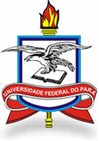 SERVIÇO PÚBLICO FEDERAL UNIVERSIDADE FEDERAL DO PARÁ ANEXOS DO PROJETO PEDAGÓGICO CURSO DE LETRASANEXO I DESENHO CURRICULARANEXO IICONTABILIDADE ACADÊMICA POR PERÍODO LETIVOTURNO:MATUTINOTURNO:VESPERTINOANEXO III DISCIPLINAS OPTATIVASANEXO IV EQUIVALÊNCIANão Existem Atividades Equivalentes cadastradasANEXO V EMENTÁRIOANEXO VI REPRESENTAÇÃO GRÁFICA DE FORMAÇÃOTurno:MatutinoTurno:VespertinoNÚCLEO / EIXOÁREA / DIMENSÃOATIVIDADES CURRICULARESC.HNúcleo de formação geralAtividades acadêmico-profissionaisANÁLISE DO DISCURSO60Núcleo de formação geralAtividades acadêmico-profissionaisCULTURA E EDUCAÇÃOÉTNICO-RACIAL60Núcleo de formação geralAtividades acadêmico-profissionaisDIDATICA APLICADA ÀFORMAÇÃO DOCENTE60Núcleo de formação geralAtividades acadêmico-profissionaisDIDÁTICA DA LÍNGUAPORTUGUESA60Núcleo de formação geralAtividades acadêmico-profissionaisFILOSOFIA DA LINGUAGEM60Núcleo de formação geralAtividades acadêmico-profissionaisFONÉTICA E FONOLOGIA DALÍNGUA PORTUGUESA60Núcleo de formação geralAtividades acadêmico-profissionaisFUNDAMENTOS DALINGUISTICA60Núcleo de formação geralAtividades acadêmico-profissionaisHISTÓRIA DA LÍNGUAPORTUGUESA60Núcleo de formação geralAtividades acadêmico-profissionaisLIBRAS60Núcleo de formação geralAtividades acadêmico-profissionaisLÍNGUA LATINA60Núcleo de formação geralAtividades acadêmico-profissionaisLINGUÍSTICA APLICADA60Núcleo de formação geralAtividades acadêmico-profissionaisLINGUÍSTICA ROMÂNICA60Núcleo de formação geralAtividades acadêmico-profissionaisLITERATURA E CULTURAAFRICANA DE EXPRESSÃO PORTUGUESA60Núcleo de formação geralAtividades acadêmico-profissionaisLITERATURA BRASILEIRA: 1ºPERÍODO NACIONAL60Núcleo de formação geralAtividades acadêmico-profissionaisLITERATURA BRASILEIRA: 2ºPERÍODO NACIONAL60Núcleo de formação geralAtividades acadêmico-profissionaisLITERATURA BRASILEIRA:PERÍODO COLONIAL60Núcleo de formação geralAtividades acadêmico-profissionaisLITERATURA BRASILEIRA:TENDÊNCIAS CONTEMPORÂNEAS60Núcleo de formação geralAtividades acadêmico-profissionaisLITERATURA PORTUGUESACLÁSSICA60Núcleo de formação geralAtividades acadêmico-profissionaisLITERATURA PORTUGUESACONTEMPORÂNEA60Núcleo de formação geralAtividades acadêmico-profissionaisLITERATURA PORTUGUESAMEDIEVAL60Núcleo de formação geralAtividades acadêmico-profissionaisLITERATURA PORTUGUESAMODERNA60Núcleo de formação geralAtividades acadêmico-profissionaisMORFOLOGIA DA LÍNGUAPORTUGUESA60Núcleo de formação geralAtividades acadêmico-profissionaisOFICINA DE AVALIAÇÃO DOENSINO E APRENDIZAGEM DE LÍNGUA MATERNA60NÚCLEO / EIXOÁREA / DIMENSÃOATIVIDADES CURRICULARESC.HOFICINA DE DIDATIZAÇÃO DEGÊNEROS TEXTUAIS60OFICINA DE ENSINO E APRENDIZAGEM DE LÍNGUA PORTUGUESA E SUASLITERATURAS I60OFICINA DE ENSINO E APRENDIZAGEM DE LÍNGUAPORTUGUESA E SUAS LITERATURAS II60PRODUÇÃO ESCRITA EMLÍNGUA PORTUGUESA60PSICOLOGIA DA EDUCAÇÃO60SEMÂNTICA E PRAGMÁTICA60SINTAXE DA LÍNGUAPORTUGUESA I60SINTAXE DA LÍNGUAPORTUGUESA II60SOCIOLINGUÍSTICA60TEORIA DA LITERATURA60TEORIA DO TEXTONARRATIVO60TEORIA DO TEXTO POÉTICO60TOTAL DO NÚCLEOTOTAL DO NÚCLEOTOTAL DO NÚCLEO2100Núcleo de aprofundamento e diversificaçãoAtividades de investigação e vivência pedagógicasESTÁGIO SUPERVISIONADO I105Núcleo de aprofundamento e diversificaçãoAtividades de investigação e vivência pedagógicasESTÁGIO SUPERVISIONADO II105Núcleo de aprofundamento e diversificaçãoAtividades de investigação e vivência pedagógicasESTÁGIO SUPERVISIONADO III105Núcleo de aprofundamento e diversificaçãoAtividades de investigação e vivência pedagógicasESTÁGIO SUPERVISIONADO IV105Núcleo de aprofundamento e diversificaçãoAtividades de investigação e vivência pedagógicasMETODOLOGIA DO TRABALHOCIENTIFICO I60Núcleo de aprofundamento e diversificaçãoAtividades de investigação e vivência pedagógicasMETODOLOGIA DO TRABALHOCIENTÍFICO II60Núcleo de aprofundamento e diversificaçãoAtividades de investigação e vivência pedagógicasTRABALHO DE CONCLUSÃODE CURSO60TOTAL DO NÚCLEOTOTAL DO NÚCLEOTOTAL DO NÚCLEO600TOTAL DO NÚCLEOTOTAL DO NÚCLEOTOTAL DO NÚCLEOPERIODOLETIVOUNIDADE DEOFERTAATIVIDADE CURRICULARCHTEÓRICACHPRÁTICACHEXTENSÃOCHDISTÂNCIACHTOTAL1º PeríodoSOUREFILOSOFIA DA LINGUAGEM60000601º PeríodoSOURELÍNGUA LATINA60000601º PeríodoSOURETEORIA DA LITERATURA60000601º PeríodoSOUREINGLÊS INSTRUMENTAL303000601º PeríodoSOUREPRODUÇÃO ESCRITA EMLÍNGUA PORTUGUESA154500601º PeríodoSOUREFUNDAMENTOS DALINGUISTICA60000601º PeríodoSOUREMETODOLOGIA DOTRABALHO CIENTIFICO I301515060CH TOTAL DO PERIODO LETIVOCH TOTAL DO PERIODO LETIVOCH TOTAL DO PERIODO LETIVO31590154202º PeríodoSOURECULTURA E EDUCAÇÃOÉTNICO-RACIAL60000602º PeríodoSOUREPSICOLOGIA DA EDUCAÇÃO450150602º PeríodoSOURECINEMA E LITERATURA303000602º PeríodoSOURELINGUÍSTICA ROMÂNICA60000602º PeríodoSOUREFONÉTICA E FONOLOGIA DALÍNGUA PORTUGUESA60000602º PeríodoSOURETEORIA DO TEXTO POÉTICO6000060CH TOTAL DO PERIODO LETIVOCH TOTAL DO PERIODO LETIVOCH TOTAL DO PERIODO LETIVO31530153603º PeríodoSOUREHISTÓRIA DA LÍNGUAPORTUGUESA450150603º PeríodoSOUREMORFOLOGIA DA LÍNGUAPORTUGUESA60000603º PeríodoSOURELITERATURA PORTUGUESAMEDIEVAL60000603º PeríodoSOUREDIDATICA APLICADA ÀFORMAÇÃO DOCENTE450150603º PeríodoSOURELITERATURA E CULTURAAMAZÔNICA303000603º PeríodoPERIODOLETIVOUNIDADE DEOFERTAATIVIDADE CURRICULARCHTEÓRICACHPRÁTICACHEXTENSÃOCHDISTÂNCIACHTOTALSOURETEORIA DO TEXTONARRATIVO6000060CH TOTAL DO PERIODO LETIVOCH TOTAL DO PERIODO LETIVOCH TOTAL DO PERIODO LETIVO30030303604º PeríodoSOURELITERATURA PORTUGUESACLÁSSICA60000604º PeríodoSOURESINTAXE DA LÍNGUAPORTUGUESA I60000604º PeríodoSOURELITERATURA BRASILEIRA:PERÍODO COLONIAL60000604º PeríodoSOUREOFICINA DE ENSINO E APRENDIZAGEM DE PORTUGUÊS COMO LÍNGUAESTRANGEIRA303000604º PeríodoSOUREDIDÁTICA DA LÍNGUAPORTUGUESA050100604º PeríodoSOUREOFICINA DE ENSINO E APRENDIZAGEM DE LÍNGUA PORTUGUESA E SUASLITERATURAS I05010060CH TOTAL DO PERIODO LETIVOCH TOTAL DO PERIODO LETIVOCH TOTAL DO PERIODO LETIVO210130203605º PeríodoSOUREESTÁGIO SUPERVISIONADOI30601501055º PeríodoSOUREOFICINA DE DIDATIZAÇÃODE GÊNEROS TEXTUAIS050100605º PeríodoSOURELITERATURA PORTUGUESAMODERNA60000605º PeríodoSOURESINTAXE DA LÍNGUAPORTUGUESA II60000605º PeríodoSOURELITERATURA BRASILEIRA:1º PERÍODO NACIONAL60000605º PeríodoSOUREOFICINA DE ENSINO E APRENDIZAGEM DE LÍNGUA PORTUGUESA E SUASLITERATURAS II05010060CH TOTAL DO PERIODO LETIVOCH TOTAL DO PERIODO LETIVOCH TOTAL DO PERIODO LETIVO21016035405SOURELITERATURA E CULTURA AFRICANA DE EXPRESSÃO40020060PERIODOLETIVOUNIDADE DEOFERTAATIVIDADE CURRICULARCHTEÓRICACHPRÁTICACHEXTENSÃOCHDISTÂNCIACHTOTAL6º PeríodoPORTUGUESA6º PeríodoSOURESOCIOLINGUÍSTICA60000606º PeríodoSOUREESTÁGIO SUPERVISIONADOII30601501056º PeríodoSOURELITERATURA PORTUGUESACONTEMPORÂNEA60000606º PeríodoSOURELITERATURA BRASILEIRA:2º PERÍODO NACIONAL6000060CH TOTAL DO PERIODO LETIVOCH TOTAL DO PERIODO LETIVOCH TOTAL DO PERIODO LETIVO25060353457º PeríodoSOUREMETODOLOGIA DOTRABALHO CIENTÍFICO II60000607º PeríodoSOURELITERATURA BRASILEIRA: TENDÊNCIASCONTEMPORÂNEAS60000607º PeríodoSOURELIBRAS60000607º PeríodoSOURESEMÂNTICA E PRAGMÁTICA60000607º PeríodoSOUREESTÁGIO SUPERVISIONADOIII3060150105CH TOTAL DO PERIODO LETIVOCH TOTAL DO PERIODO LETIVOCH TOTAL DO PERIODO LETIVO27060153458º PeríodoSOUREESTÁGIO SUPERVISIONADOIV30601501058º PeríodoSOURETRABALHO DE CONCLUSÃODE CURSO303000608º PeríodoSOUREANÁLISE DO DISCURSO60000608º PeríodoSOUREOFICINA DE AVALIAÇÃO DO ENSINO E APRENDIZAGEMDE LÍNGUA MATERNA050100608º PeríodoSOURELINGUÍSTICA APLICADA6000060CH TOTAL DO PERIODO LETIVOCH TOTAL DO PERIODO LETIVOCH TOTAL DO PERIODO LETIVO18014025345CH TOTALCH TOTALCH TOTAL20507001902940CH TOTAL DAS ATIVIDADES COMPLEMENTARES DO CURSOCH TOTAL DAS ATIVIDADES COMPLEMENTARES DO CURSOCH TOTAL DAS ATIVIDADES COMPLEMENTARES DO CURSOCH TOTAL DAS ATIVIDADES COMPLEMENTARES DO CURSOCH TOTAL DAS ATIVIDADES COMPLEMENTARES DO CURSOCH TOTAL DAS ATIVIDADES COMPLEMENTARES DO CURSOCH TOTAL DAS ATIVIDADES COMPLEMENTARES DO CURSO500CH TOTAL DO CURSOCH TOTAL DO CURSOCH TOTAL DO CURSOCH TOTAL DO CURSOCH TOTAL DO CURSOCH TOTAL DO CURSOCH TOTAL DO CURSO3440PERIODOLETIVOUNIDADE DEOFERTAATIVIDADE CURRICULARCHTEÓRICACHPRÁTICACHEXTENSÃOCHDISTÂNCIACHTOTAL1º PeríodoSOUREFILOSOFIA DA LINGUAGEM60000601º PeríodoSOURELÍNGUA LATINA60000601º PeríodoSOURETEORIA DA LITERATURA60000601º PeríodoSOUREINGLÊS INSTRUMENTAL303000601º PeríodoSOUREPRODUÇÃO ESCRITA EMLÍNGUA PORTUGUESA154500601º PeríodoSOUREFUNDAMENTOS DALINGUISTICA60000601º PeríodoSOUREMETODOLOGIA DOTRABALHO CIENTIFICO I301515060CH TOTAL DO PERIODO LETIVOCH TOTAL DO PERIODO LETIVOCH TOTAL DO PERIODO LETIVO31590154202º PeríodoSOURECINEMA E LITERATURA303000602º PeríodoSOURELINGUÍSTICA ROMÂNICA60000602º PeríodoSOUREFONÉTICA E FONOLOGIA DALÍNGUA PORTUGUESA60000602º PeríodoSOURETEORIA DO TEXTO POÉTICO60000602º PeríodoSOURECULTURA E EDUCAÇÃOÉTNICO-RACIAL60000602º PeríodoSOUREPSICOLOGIA DA EDUCAÇÃO45015060CH TOTAL DO PERIODO LETIVOCH TOTAL DO PERIODO LETIVOCH TOTAL DO PERIODO LETIVO31530153603º PeríodoSOUREHISTÓRIA DA LÍNGUAPORTUGUESA450150603º PeríodoSOUREMORFOLOGIA DA LÍNGUAPORTUGUESA60000603º PeríodoSOUREDIDÁTICA DA LÍNGUAPORTUGUESA050100603º PeríodoSOURELITERATURA PORTUGUESAMEDIEVAL60000603º PeríodoSOURELITERATURA E CULTURAAMAZÔNICA303000603º PeríodoSOURETEORIA DO TEXTONARRATIVO6000060CH TOTAL DO PERIODO LETIVOCH TOTAL DO PERIODO LETIVOCH TOTAL DO PERIODO LETIVO2558025360SOURELITERATURA PORTUGUESA6000060PERIODOLETIVOUNIDADE DEOFERTAATIVIDADE CURRICULARCHTEÓRICACHPRÁTICACHEXTENSÃOCHDISTÂNCIACHTOTAL4º PeríodoCLÁSSICA4º PeríodoSOURESINTAXE DA LÍNGUAPORTUGUESA I60000604º PeríodoSOURELITERATURA BRASILEIRA:PERÍODO COLONIAL60000604º PeríodoSOUREOFICINA DE ENSINO E APRENDIZAGEM DEPORTUGUÊS COMO LÍNGUA ESTRANGEIRA303000604º PeríodoSOUREDIDATICA APLICADA ÀFORMAÇÃO DOCENTE450150604º PeríodoSOUREOFICINA DE ENSINO E APRENDIZAGEM DE LÍNGUA PORTUGUESA E SUASLITERATURAS I05010060CH TOTAL DO PERIODO LETIVOCH TOTAL DO PERIODO LETIVOCH TOTAL DO PERIODO LETIVO25580253605º PeríodoSOUREESTÁGIO SUPERVISIONADOI30601501055º PeríodoSOUREOFICINA DE DIDATIZAÇÃODE GÊNEROS TEXTUAIS050100605º PeríodoSOURELITERATURA PORTUGUESAMODERNA60000605º PeríodoSOURESINTAXE DA LÍNGUAPORTUGUESA II60000605º PeríodoSOURELITERATURA BRASILEIRA:1º PERÍODO NACIONAL60000605º PeríodoSOUREOFICINA DE ENSINO E APRENDIZAGEM DE LÍNGUAPORTUGUESA E SUAS LITERATURAS II05010060CH TOTAL DO PERIODO LETIVOCH TOTAL DO PERIODO LETIVOCH TOTAL DO PERIODO LETIVO210160354056º PeríodoSOURELITERATURA E CULTURA AFRICANA DE EXPRESSÃOPORTUGUESA400200606º PeríodoSOURESOCIOLINGUÍSTICA60000606º PeríodoSOUREESTÁGIO SUPERVISIONADOII30601501056º PeríodoPERIODOLETIVOUNIDADE DEOFERTAATIVIDADE CURRICULARCHTEÓRICACHPRÁTICACHEXTENSÃOCHDISTÂNCIACHTOTALSOURELITERATURA PORTUGUESACONTEMPORÂNEA6000060SOURELITERATURA BRASILEIRA:2º PERÍODO NACIONAL6000060CH TOTAL DO PERIODO LETIVOCH TOTAL DO PERIODO LETIVOCH TOTAL DO PERIODO LETIVO25060353457º PeríodoSOUREMETODOLOGIA DOTRABALHO CIENTÍFICO II60000607º PeríodoSOURELITERATURA BRASILEIRA: TENDÊNCIASCONTEMPORÂNEAS60000607º PeríodoSOURELIBRAS60000607º PeríodoSOURESEMÂNTICA E PRAGMÁTICA60000607º PeríodoSOUREESTÁGIO SUPERVISIONADOIII3060150105CH TOTAL DO PERIODO LETIVOCH TOTAL DO PERIODO LETIVOCH TOTAL DO PERIODO LETIVO27060153458º PeríodoSOUREESTÁGIO SUPERVISIONADOIV30601501058º PeríodoSOURETRABALHO DE CONCLUSÃODE CURSO303000608º PeríodoSOUREANÁLISE DO DISCURSO60000608º PeríodoSOUREOFICINA DE AVALIAÇÃO DOENSINO E APRENDIZAGEM DE LÍNGUA MATERNA050100608º PeríodoSOURELINGUÍSTICA APLICADA6000060CH TOTAL DO PERIODO LETIVOCH TOTAL DO PERIODO LETIVOCH TOTAL DO PERIODO LETIVO18014025345CH TOTALCH TOTALCH TOTAL20507001902940CH TOTAL DAS ATIVIDADES COMPLEMENTARES DO CURSOCH TOTAL DAS ATIVIDADES COMPLEMENTARES DO CURSOCH TOTAL DAS ATIVIDADES COMPLEMENTARES DO CURSOCH TOTAL DAS ATIVIDADES COMPLEMENTARES DO CURSOCH TOTAL DAS ATIVIDADES COMPLEMENTARES DO CURSOCH TOTAL DAS ATIVIDADES COMPLEMENTARES DO CURSOCH TOTAL DAS ATIVIDADES COMPLEMENTARES DO CURSO500CH TOTAL DO CURSOCH TOTAL DO CURSOCH TOTAL DO CURSOCH TOTAL DO CURSOCH TOTAL DO CURSOCH TOTAL DO CURSOCH TOTAL DO CURSO3440Atividades CurricularesCHTeóricaCHPráticaCHExtensãoCHDistânciaCH TotalCINEMA E LITERATURA30300060INGLÊS INSTRUMENTAL30300060LITERATURA E CULTURAAMAZÔNICA30300060OFICINA DE ENSINO EAPRENDIZAGEM DE PORTUGUÊS COMO LÍNGUA ESTRANGEIRA30300060Atividade:ANÁLISE DO DISCURSOAtividade:ANÁLISE DO DISCURSOAtividade:ANÁLISE DO DISCURSOAtividade:ANÁLISE DO DISCURSOAtividade:ANÁLISE DO DISCURSOCategoria:ObrigatoriaCategoria:ObrigatoriaCategoria:ObrigatoriaCategoria:ObrigatoriaCategoria:ObrigatoriaCargas Horárias:Cargas Horárias:Cargas Horárias:Cargas Horárias:Cargas Horárias:CH. Teórica: 60CH. Prática: 0CH. Extensão: 0CH. Distância: 0CH Total: 60Descrição:Descrição:Descrição:Descrição:Descrição:A constituição da análise do discurso. A noção de discurso: condições de produção,ideologia, efeito de sentido e sujeito. Formação discursiva, interdiscursividade, memória discursiva e história. Polifonia e heterogeneidade discursiva. Os gêneros discursivos.A constituição da análise do discurso. A noção de discurso: condições de produção,ideologia, efeito de sentido e sujeito. Formação discursiva, interdiscursividade, memória discursiva e história. Polifonia e heterogeneidade discursiva. Os gêneros discursivos.A constituição da análise do discurso. A noção de discurso: condições de produção,ideologia, efeito de sentido e sujeito. Formação discursiva, interdiscursividade, memória discursiva e história. Polifonia e heterogeneidade discursiva. Os gêneros discursivos.A constituição da análise do discurso. A noção de discurso: condições de produção,ideologia, efeito de sentido e sujeito. Formação discursiva, interdiscursividade, memória discursiva e história. Polifonia e heterogeneidade discursiva. Os gêneros discursivos.A constituição da análise do discurso. A noção de discurso: condições de produção,ideologia, efeito de sentido e sujeito. Formação discursiva, interdiscursividade, memória discursiva e história. Polifonia e heterogeneidade discursiva. Os gêneros discursivos.Bibliografia Básica:Bibliografia Básica:Bibliografia Básica:Bibliografia Básica:Bibliografia Básica:BAKHTIN, M. Estética da criação verbal. São Paulo: Martins Fontes, 1997.BRANDÃO, H. N. Introdução à análise do discurso. Campinas: Editora da Unicamp,1996. ORLANDI, E. P. Análise de discurso: princípios e procedimentos Campinas: Pontes,2002.BAKHTIN, M. Estética da criação verbal. São Paulo: Martins Fontes, 1997.BRANDÃO, H. N. Introdução à análise do discurso. Campinas: Editora da Unicamp,1996. ORLANDI, E. P. Análise de discurso: princípios e procedimentos Campinas: Pontes,2002.BAKHTIN, M. Estética da criação verbal. São Paulo: Martins Fontes, 1997.BRANDÃO, H. N. Introdução à análise do discurso. Campinas: Editora da Unicamp,1996. ORLANDI, E. P. Análise de discurso: princípios e procedimentos Campinas: Pontes,2002.BAKHTIN, M. Estética da criação verbal. São Paulo: Martins Fontes, 1997.BRANDÃO, H. N. Introdução à análise do discurso. Campinas: Editora da Unicamp,1996. ORLANDI, E. P. Análise de discurso: princípios e procedimentos Campinas: Pontes,2002.BAKHTIN, M. Estética da criação verbal. São Paulo: Martins Fontes, 1997.BRANDÃO, H. N. Introdução à análise do discurso. Campinas: Editora da Unicamp,1996. ORLANDI, E. P. Análise de discurso: princípios e procedimentos Campinas: Pontes,2002.Bibliografia Complementar:Bibliografia Complementar:Bibliografia Complementar:Bibliografia Complementar:Bibliografia Complementar:FERNANDES, C. A. Análise do discurso: reflexões introdutórias. Goiânia: Trilhas urbanas,2005.FOGAÇA, F. C. Formações discursivas polêmicas nos bastidores dos debates sobre educação. Linguagem & Ensino, v.10, n.2, 395-413, jul./dez.2007.FOUCAULT, M. Arqueologia do saber. 6. ed. Rio de Janeiro: Forense Universitária, 2002. 	. Vigiar e punir. Petrópolis: Vozes, 1977. 	. A hermenêutica do sujeito. São Paulo: Martins Fontes, 2004.	. A ordem do discurso. 11. ed. São Paulo: Loyola, 2004.FERNANDES, C. A. Análise do discurso: reflexões introdutórias. Goiânia: Trilhas urbanas,2005.FOGAÇA, F. C. Formações discursivas polêmicas nos bastidores dos debates sobre educação. Linguagem & Ensino, v.10, n.2, 395-413, jul./dez.2007.FOUCAULT, M. Arqueologia do saber. 6. ed. Rio de Janeiro: Forense Universitária, 2002. 	. Vigiar e punir. Petrópolis: Vozes, 1977. 	. A hermenêutica do sujeito. São Paulo: Martins Fontes, 2004.	. A ordem do discurso. 11. ed. São Paulo: Loyola, 2004.FERNANDES, C. A. Análise do discurso: reflexões introdutórias. Goiânia: Trilhas urbanas,2005.FOGAÇA, F. C. Formações discursivas polêmicas nos bastidores dos debates sobre educação. Linguagem & Ensino, v.10, n.2, 395-413, jul./dez.2007.FOUCAULT, M. Arqueologia do saber. 6. ed. Rio de Janeiro: Forense Universitária, 2002. 	. Vigiar e punir. Petrópolis: Vozes, 1977. 	. A hermenêutica do sujeito. São Paulo: Martins Fontes, 2004.	. A ordem do discurso. 11. ed. São Paulo: Loyola, 2004.FERNANDES, C. A. Análise do discurso: reflexões introdutórias. Goiânia: Trilhas urbanas,2005.FOGAÇA, F. C. Formações discursivas polêmicas nos bastidores dos debates sobre educação. Linguagem & Ensino, v.10, n.2, 395-413, jul./dez.2007.FOUCAULT, M. Arqueologia do saber. 6. ed. Rio de Janeiro: Forense Universitária, 2002. 	. Vigiar e punir. Petrópolis: Vozes, 1977. 	. A hermenêutica do sujeito. São Paulo: Martins Fontes, 2004.	. A ordem do discurso. 11. ed. São Paulo: Loyola, 2004.FERNANDES, C. A. Análise do discurso: reflexões introdutórias. Goiânia: Trilhas urbanas,2005.FOGAÇA, F. C. Formações discursivas polêmicas nos bastidores dos debates sobre educação. Linguagem & Ensino, v.10, n.2, 395-413, jul./dez.2007.FOUCAULT, M. Arqueologia do saber. 6. ed. Rio de Janeiro: Forense Universitária, 2002. 	. Vigiar e punir. Petrópolis: Vozes, 1977. 	. A hermenêutica do sujeito. São Paulo: Martins Fontes, 2004.	. A ordem do discurso. 11. ed. São Paulo: Loyola, 2004.Atividade:CINEMA E LITERATURAAtividade:CINEMA E LITERATURAAtividade:CINEMA E LITERATURAAtividade:CINEMA E LITERATURAAtividade:CINEMA E LITERATURACategoria:OptativaCategoria:OptativaCategoria:OptativaCategoria:OptativaCategoria:OptativaCargas Horárias:Cargas Horárias:Cargas Horárias:Cargas Horárias:Cargas Horárias:CH. Teórica: 30CH. Prática: 30CH. Extensão: 0CH. Distância: 0CH Total: 60Descrição:Descrição:Descrição:Descrição:Descrição:Relacionar a literatura a outras possibilidades discursivas, linguagens e signos, com ênfaseno cinema. Estudo e análise das especificidades da linguagem literária (conto, crônica, novela, romance, etc.) bem como as do cinema: da palavra à imagem, tratando da questão do trânsito entre as duas modalidades discursivas.Relacionar a literatura a outras possibilidades discursivas, linguagens e signos, com ênfaseno cinema. Estudo e análise das especificidades da linguagem literária (conto, crônica, novela, romance, etc.) bem como as do cinema: da palavra à imagem, tratando da questão do trânsito entre as duas modalidades discursivas.Relacionar a literatura a outras possibilidades discursivas, linguagens e signos, com ênfaseno cinema. Estudo e análise das especificidades da linguagem literária (conto, crônica, novela, romance, etc.) bem como as do cinema: da palavra à imagem, tratando da questão do trânsito entre as duas modalidades discursivas.Relacionar a literatura a outras possibilidades discursivas, linguagens e signos, com ênfaseno cinema. Estudo e análise das especificidades da linguagem literária (conto, crônica, novela, romance, etc.) bem como as do cinema: da palavra à imagem, tratando da questão do trânsito entre as duas modalidades discursivas.Relacionar a literatura a outras possibilidades discursivas, linguagens e signos, com ênfaseno cinema. Estudo e análise das especificidades da linguagem literária (conto, crônica, novela, romance, etc.) bem como as do cinema: da palavra à imagem, tratando da questão do trânsito entre as duas modalidades discursivas.Bibliografia Básica:Bibliografia Básica:Bibliografia Básica:Bibliografia Básica:Bibliografia Básica:ANDREW, J. Dudley. As principais teorias do cinema – uma introdução. Trad.: TerezaOttoni. Rio de Janeiro, Jorge Zahar, 2002.VERISSIMO, Luis Fernando. Banquete com os deuses: Cinema, literatura, música e outras artes. Rio de Janeiro: Objetiva, 2003.CHAPPINI, Lígia (Coord.). Outras linguagens na escola: publicidade, cinema e TV. Rádio,Jogos, Informática. 3. ed. São Paulo: Cortez, 2001.ANDREW, J. Dudley. As principais teorias do cinema – uma introdução. Trad.: TerezaOttoni. Rio de Janeiro, Jorge Zahar, 2002.VERISSIMO, Luis Fernando. Banquete com os deuses: Cinema, literatura, música e outras artes. Rio de Janeiro: Objetiva, 2003.CHAPPINI, Lígia (Coord.). Outras linguagens na escola: publicidade, cinema e TV. Rádio,Jogos, Informática. 3. ed. São Paulo: Cortez, 2001.ANDREW, J. Dudley. As principais teorias do cinema – uma introdução. Trad.: TerezaOttoni. Rio de Janeiro, Jorge Zahar, 2002.VERISSIMO, Luis Fernando. Banquete com os deuses: Cinema, literatura, música e outras artes. Rio de Janeiro: Objetiva, 2003.CHAPPINI, Lígia (Coord.). Outras linguagens na escola: publicidade, cinema e TV. Rádio,Jogos, Informática. 3. ed. São Paulo: Cortez, 2001.ANDREW, J. Dudley. As principais teorias do cinema – uma introdução. Trad.: TerezaOttoni. Rio de Janeiro, Jorge Zahar, 2002.VERISSIMO, Luis Fernando. Banquete com os deuses: Cinema, literatura, música e outras artes. Rio de Janeiro: Objetiva, 2003.CHAPPINI, Lígia (Coord.). Outras linguagens na escola: publicidade, cinema e TV. Rádio,Jogos, Informática. 3. ed. São Paulo: Cortez, 2001.ANDREW, J. Dudley. As principais teorias do cinema – uma introdução. Trad.: TerezaOttoni. Rio de Janeiro, Jorge Zahar, 2002.VERISSIMO, Luis Fernando. Banquete com os deuses: Cinema, literatura, música e outras artes. Rio de Janeiro: Objetiva, 2003.CHAPPINI, Lígia (Coord.). Outras linguagens na escola: publicidade, cinema e TV. Rádio,Jogos, Informática. 3. ed. São Paulo: Cortez, 2001.Bibliografia Complementar:Bibliografia Complementar:Bibliografia Complementar:Bibliografia Complementar:Bibliografia Complementar:BARBOSA, Ana Mãe. A imagem no ensino da arte. São Paulo: Perspectiva, 1991.BARTUCCI, Giovanna (Org.). Psicanálise, cinema e estética de subjetivação. Rio de Janeiro: Imago, 1990.BETTON, Gerard. Estética do cinema. Trad.: Marina Appenzeller. São Paulo: Martins Fontes, 1987.EBERT, Roger. A magia do cinema: Os cem melhores filmes de todos os tempos analisados pelo único crítico ganhador do prêmio Pulitzer. Trad.: Miguel Cohn. São Paulo Ediouro, 2004.XAVIER, Ismail. O cinema brasileiro moderno. São Paulo: Paz e Terra, 2001.Atividade:CULTURA E EDUCAÇÃO ÉTNICO-RACIALAtividade:CULTURA E EDUCAÇÃO ÉTNICO-RACIALAtividade:CULTURA E EDUCAÇÃO ÉTNICO-RACIALAtividade:CULTURA E EDUCAÇÃO ÉTNICO-RACIALAtividade:CULTURA E EDUCAÇÃO ÉTNICO-RACIALCategoria:ObrigatoriaCategoria:ObrigatoriaCategoria:ObrigatoriaCategoria:ObrigatoriaCategoria:ObrigatoriaCargas Horárias:Cargas Horárias:Cargas Horárias:Cargas Horárias:Cargas Horárias:CH. Teórica: 60CH. Prática: 0CH. Extensão: 0CH. Distância: 0CH Total: 60Descrição:Descrição:Descrição:Descrição:Descrição:Tratar os conceitos de etnia, raça, racialização, identidade, diversidade,diferença.Compreender os grupos étnicos “minoritários” e processos de colonização e pós-colonização. Políticas afirmativas para populações étnicas e políticas afirmativas específicas em educação. Racismo, discriminação e perspectiva didático-pedagógica deeducação anti-racista, currículo e política curriculares. História e cultura étnica na escola e itinerários pedagógicos. Etnia/Raça e a indissociabilidade de outras categorias da diferença. Cultura e hibridismo culturais. As etnociências na sala de aula. Movimentos Sociais e educação não formal. Pesquisas em educação no campo da educação e relaçõesétnico-raciais. Educação Ambiental. Políticas Educacionais, Direitos Humanos e Políticas deinclusão.Tratar os conceitos de etnia, raça, racialização, identidade, diversidade,diferença.Compreender os grupos étnicos “minoritários” e processos de colonização e pós-colonização. Políticas afirmativas para populações étnicas e políticas afirmativas específicas em educação. Racismo, discriminação e perspectiva didático-pedagógica deeducação anti-racista, currículo e política curriculares. História e cultura étnica na escola e itinerários pedagógicos. Etnia/Raça e a indissociabilidade de outras categorias da diferença. Cultura e hibridismo culturais. As etnociências na sala de aula. Movimentos Sociais e educação não formal. Pesquisas em educação no campo da educação e relaçõesétnico-raciais. Educação Ambiental. Políticas Educacionais, Direitos Humanos e Políticas deinclusão.Tratar os conceitos de etnia, raça, racialização, identidade, diversidade,diferença.Compreender os grupos étnicos “minoritários” e processos de colonização e pós-colonização. Políticas afirmativas para populações étnicas e políticas afirmativas específicas em educação. Racismo, discriminação e perspectiva didático-pedagógica deeducação anti-racista, currículo e política curriculares. História e cultura étnica na escola e itinerários pedagógicos. Etnia/Raça e a indissociabilidade de outras categorias da diferença. Cultura e hibridismo culturais. As etnociências na sala de aula. Movimentos Sociais e educação não formal. Pesquisas em educação no campo da educação e relaçõesétnico-raciais. Educação Ambiental. Políticas Educacionais, Direitos Humanos e Políticas deinclusão.Tratar os conceitos de etnia, raça, racialização, identidade, diversidade,diferença.Compreender os grupos étnicos “minoritários” e processos de colonização e pós-colonização. Políticas afirmativas para populações étnicas e políticas afirmativas específicas em educação. Racismo, discriminação e perspectiva didático-pedagógica deeducação anti-racista, currículo e política curriculares. História e cultura étnica na escola e itinerários pedagógicos. Etnia/Raça e a indissociabilidade de outras categorias da diferença. Cultura e hibridismo culturais. As etnociências na sala de aula. Movimentos Sociais e educação não formal. Pesquisas em educação no campo da educação e relaçõesétnico-raciais. Educação Ambiental. Políticas Educacionais, Direitos Humanos e Políticas deinclusão.Tratar os conceitos de etnia, raça, racialização, identidade, diversidade,diferença.Compreender os grupos étnicos “minoritários” e processos de colonização e pós-colonização. Políticas afirmativas para populações étnicas e políticas afirmativas específicas em educação. Racismo, discriminação e perspectiva didático-pedagógica deeducação anti-racista, currículo e política curriculares. História e cultura étnica na escola e itinerários pedagógicos. Etnia/Raça e a indissociabilidade de outras categorias da diferença. Cultura e hibridismo culturais. As etnociências na sala de aula. Movimentos Sociais e educação não formal. Pesquisas em educação no campo da educação e relaçõesétnico-raciais. Educação Ambiental. Políticas Educacionais, Direitos Humanos e Políticas deinclusão.Bibliografia Básica:Bibliografia Básica:Bibliografia Básica:Bibliografia Básica:Bibliografia Básica:HALL, Stuart. A identidade cultural na pós modernidade. Trad. Tomaz Tadeu da Silva. 10.ed. Rio de Janeiro: DP&A, 2005.PEREIRA, Edmilson de Almeida. Malungos na escola: questões sobre culturas afrodescentes em educação. São Paulo: Paulinas, 2007.SANTOS, Renato Emerson dos. (Org.) Diversidade, espaço e relações étnico-raciais: onegro na geografia do Brasil. 2. ed. Belo Horizonte: Gutemberg, 2009.HALL, Stuart. A identidade cultural na pós modernidade. Trad. Tomaz Tadeu da Silva. 10.ed. Rio de Janeiro: DP&A, 2005.PEREIRA, Edmilson de Almeida. Malungos na escola: questões sobre culturas afrodescentes em educação. São Paulo: Paulinas, 2007.SANTOS, Renato Emerson dos. (Org.) Diversidade, espaço e relações étnico-raciais: onegro na geografia do Brasil. 2. ed. Belo Horizonte: Gutemberg, 2009.HALL, Stuart. A identidade cultural na pós modernidade. Trad. Tomaz Tadeu da Silva. 10.ed. Rio de Janeiro: DP&A, 2005.PEREIRA, Edmilson de Almeida. Malungos na escola: questões sobre culturas afrodescentes em educação. São Paulo: Paulinas, 2007.SANTOS, Renato Emerson dos. (Org.) Diversidade, espaço e relações étnico-raciais: onegro na geografia do Brasil. 2. ed. Belo Horizonte: Gutemberg, 2009.HALL, Stuart. A identidade cultural na pós modernidade. Trad. Tomaz Tadeu da Silva. 10.ed. Rio de Janeiro: DP&A, 2005.PEREIRA, Edmilson de Almeida. Malungos na escola: questões sobre culturas afrodescentes em educação. São Paulo: Paulinas, 2007.SANTOS, Renato Emerson dos. (Org.) Diversidade, espaço e relações étnico-raciais: onegro na geografia do Brasil. 2. ed. Belo Horizonte: Gutemberg, 2009.HALL, Stuart. A identidade cultural na pós modernidade. Trad. Tomaz Tadeu da Silva. 10.ed. Rio de Janeiro: DP&A, 2005.PEREIRA, Edmilson de Almeida. Malungos na escola: questões sobre culturas afrodescentes em educação. São Paulo: Paulinas, 2007.SANTOS, Renato Emerson dos. (Org.) Diversidade, espaço e relações étnico-raciais: onegro na geografia do Brasil. 2. ed. Belo Horizonte: Gutemberg, 2009.Bibliografia Complementar:Bibliografia Complementar:Bibliografia Complementar:Bibliografia Complementar:Bibliografia Complementar:BHABHA, Homi K. O local da cultura. Minas Gerais: Ed. da UFMG, 2001.CANCLINI, Nestor. Consumidores e cidadãos. 5.. ed. Rio de Janeiro: ED. da UFRJ,2005. 	. Culturas hibridas: estratégias para entrar e sair da modernidade. 4. ed. São Paulo: EDUSP, 2008.CERTEAU, Michel. A Invenção do cotidiano. 1. Artes de fazer. 6.. ed. Petrópolis:Vozes, 2001.CUCHE, Denys. A noção de cultura nas ciências sociais. 2 ed. Bauru, São Paulo:Edusc,2002.HALL, Stuart. Da diáspora, identidades e mediações culturais. Trad. Adelaine La Guardia.Belo Horizonte: UFMG, 2008.BHABHA, Homi K. O local da cultura. Minas Gerais: Ed. da UFMG, 2001.CANCLINI, Nestor. Consumidores e cidadãos. 5.. ed. Rio de Janeiro: ED. da UFRJ,2005. 	. Culturas hibridas: estratégias para entrar e sair da modernidade. 4. ed. São Paulo: EDUSP, 2008.CERTEAU, Michel. A Invenção do cotidiano. 1. Artes de fazer. 6.. ed. Petrópolis:Vozes, 2001.CUCHE, Denys. A noção de cultura nas ciências sociais. 2 ed. Bauru, São Paulo:Edusc,2002.HALL, Stuart. Da diáspora, identidades e mediações culturais. Trad. Adelaine La Guardia.Belo Horizonte: UFMG, 2008.BHABHA, Homi K. O local da cultura. Minas Gerais: Ed. da UFMG, 2001.CANCLINI, Nestor. Consumidores e cidadãos. 5.. ed. Rio de Janeiro: ED. da UFRJ,2005. 	. Culturas hibridas: estratégias para entrar e sair da modernidade. 4. ed. São Paulo: EDUSP, 2008.CERTEAU, Michel. A Invenção do cotidiano. 1. Artes de fazer. 6.. ed. Petrópolis:Vozes, 2001.CUCHE, Denys. A noção de cultura nas ciências sociais. 2 ed. Bauru, São Paulo:Edusc,2002.HALL, Stuart. Da diáspora, identidades e mediações culturais. Trad. Adelaine La Guardia.Belo Horizonte: UFMG, 2008.BHABHA, Homi K. O local da cultura. Minas Gerais: Ed. da UFMG, 2001.CANCLINI, Nestor. Consumidores e cidadãos. 5.. ed. Rio de Janeiro: ED. da UFRJ,2005. 	. Culturas hibridas: estratégias para entrar e sair da modernidade. 4. ed. São Paulo: EDUSP, 2008.CERTEAU, Michel. A Invenção do cotidiano. 1. Artes de fazer. 6.. ed. Petrópolis:Vozes, 2001.CUCHE, Denys. A noção de cultura nas ciências sociais. 2 ed. Bauru, São Paulo:Edusc,2002.HALL, Stuart. Da diáspora, identidades e mediações culturais. Trad. Adelaine La Guardia.Belo Horizonte: UFMG, 2008.BHABHA, Homi K. O local da cultura. Minas Gerais: Ed. da UFMG, 2001.CANCLINI, Nestor. Consumidores e cidadãos. 5.. ed. Rio de Janeiro: ED. da UFRJ,2005. 	. Culturas hibridas: estratégias para entrar e sair da modernidade. 4. ed. São Paulo: EDUSP, 2008.CERTEAU, Michel. A Invenção do cotidiano. 1. Artes de fazer. 6.. ed. Petrópolis:Vozes, 2001.CUCHE, Denys. A noção de cultura nas ciências sociais. 2 ed. Bauru, São Paulo:Edusc,2002.HALL, Stuart. Da diáspora, identidades e mediações culturais. Trad. Adelaine La Guardia.Belo Horizonte: UFMG, 2008.Atividade:DIDATICA APLICADA À FORMAÇÃO DOCENTEAtividade:DIDATICA APLICADA À FORMAÇÃO DOCENTEAtividade:DIDATICA APLICADA À FORMAÇÃO DOCENTEAtividade:DIDATICA APLICADA À FORMAÇÃO DOCENTEAtividade:DIDATICA APLICADA À FORMAÇÃO DOCENTECategoria:ObrigatoriaCategoria:ObrigatoriaCategoria:ObrigatoriaCategoria:ObrigatoriaCategoria:ObrigatoriaCargas Horárias:Cargas Horárias:Cargas Horárias:Cargas Horárias:Cargas Horárias:CH. Teórica: 45CH. Prática: 0CH. Extensão: 15CH. Distância: 0CH Total: 60Descrição:Descrição:Descrição:Descrição:Descrição:Estudos das concepções de educação e teorias pedagógicas. A Didática e seus fundamentoshistóricos, filosóficos e sociológicos e as implicações no desenvolvimento do processo de ensino aprendizagem e na formação do educador. Relações fundamentais do processo de ensino: sujeito/objeto; teoria/prática&; conteúdo/forma; ensino/aprendizagem; conhecimento/conhecer; sucesso/fracasso; professor/aluno; aluno/aluno. Procedimentos, recursos, técnicas de ensino. Avaliação educacional e prática avaliativa no contexto do sistema e da educação escolar. Formas de organização da prática educativa escolar e os desafios da realidade de nosso tempo para a atuação docente. Recursos didáticos, novas tecnologias e suas implicações no ensino. Políticas Educacionais. Direitos Humanos.Educação Ambiental.Bibliografia Básica:ANDRÉ, Marli; OLIVEIRA, Maria Rita Neto Sales (Orgs.). Alternativas no ensino daDidática. São Paulo: Papirus, 1997.FAZENDA, Ivani (Org.). Práticas interdisciplinares na escola. São Paulo: Cortez, 1993. PIMENTA, S. G. Didática e formação de professores: percursos e perspectivas no Brasil e em Portugal. São Paulo: Cortez, 1997.Bibliografia Complementar:COMÊNIO, José Amós. Didáctica Magna. Lisboa, Portugal: Fundação CalousteGulbenkian, 1996.LIBÂNEO, José C. Didática. São Paulo: Cortez, 1990.MASETTO, Marcos T. Didática: a aula como centro. São Paulo: FTD, 1997. São Paulo: Factash, 2003.SEVERINO, Antonio Joaquim. O conhecimento pedagógico e a interdisciplinaridade: o saber como intencionalização da prática. In: FAZENDA, Ivani (org.). Didática e interdisciplinaridade. Campinas: Papirus, 1995. p. 31-46.VEIGA, Ilma P. A. A prática pedagógica do professor de didática. Campinas: Papirus, 1989.Atividade:DIDÁTICA DA LÍNGUA PORTUGUESAAtividade:DIDÁTICA DA LÍNGUA PORTUGUESAAtividade:DIDÁTICA DA LÍNGUA PORTUGUESAAtividade:DIDÁTICA DA LÍNGUA PORTUGUESAAtividade:DIDÁTICA DA LÍNGUA PORTUGUESACategoria:ObrigatoriaCategoria:ObrigatoriaCategoria:ObrigatoriaCategoria:ObrigatoriaCategoria:ObrigatoriaCargas Horárias:Cargas Horárias:Cargas Horárias:Cargas Horárias:Cargas Horárias:CH. Teórica: 0CH. Prática: 50CH. Extensão: 10CH. Distância: 0CH Total: 60Descrição:Descrição:Descrição:Descrição:Descrição:Evolução da Didática numa perspectiva histórica, analisando concepções teóricas e suaimportância na formação do educador. Análise da prática docente vivenciada no cotidiano escolar. Concepção de planejamento numa perspectiva crítica da educação, nos aspectos teóricos e práticos. A pesquisa em Didática. A didática para uma educação inclusiva.Evolução da Didática numa perspectiva histórica, analisando concepções teóricas e suaimportância na formação do educador. Análise da prática docente vivenciada no cotidiano escolar. Concepção de planejamento numa perspectiva crítica da educação, nos aspectos teóricos e práticos. A pesquisa em Didática. A didática para uma educação inclusiva.Evolução da Didática numa perspectiva histórica, analisando concepções teóricas e suaimportância na formação do educador. Análise da prática docente vivenciada no cotidiano escolar. Concepção de planejamento numa perspectiva crítica da educação, nos aspectos teóricos e práticos. A pesquisa em Didática. A didática para uma educação inclusiva.Evolução da Didática numa perspectiva histórica, analisando concepções teóricas e suaimportância na formação do educador. Análise da prática docente vivenciada no cotidiano escolar. Concepção de planejamento numa perspectiva crítica da educação, nos aspectos teóricos e práticos. A pesquisa em Didática. A didática para uma educação inclusiva.Evolução da Didática numa perspectiva histórica, analisando concepções teóricas e suaimportância na formação do educador. Análise da prática docente vivenciada no cotidiano escolar. Concepção de planejamento numa perspectiva crítica da educação, nos aspectos teóricos e práticos. A pesquisa em Didática. A didática para uma educação inclusiva.Bibliografia Básica:Bibliografia Básica:Bibliografia Básica:Bibliografia Básica:Bibliografia Básica:BRASIL. Secretaria da Educação Fundamental. Parâmetros curriculares nacionais:terceiro equarto ciclos do ensino fundamental: introdução aos parâmetros curriculares.Brasília: MEC/SEF, 1998.CANDAU, V. A didática em questão. Petrópolis: Vozes, 1987. 	 .Rumo a Uma nova Didática. Petrópolis: Vozes, 1989. LIBÂNEO, José Carlos. Didática. São Paulo: Cortez, 2000.BRASIL. Secretaria da Educação Fundamental. Parâmetros curriculares nacionais:terceiro equarto ciclos do ensino fundamental: introdução aos parâmetros curriculares.Brasília: MEC/SEF, 1998.CANDAU, V. A didática em questão. Petrópolis: Vozes, 1987. 	 .Rumo a Uma nova Didática. Petrópolis: Vozes, 1989. LIBÂNEO, José Carlos. Didática. São Paulo: Cortez, 2000.BRASIL. Secretaria da Educação Fundamental. Parâmetros curriculares nacionais:terceiro equarto ciclos do ensino fundamental: introdução aos parâmetros curriculares.Brasília: MEC/SEF, 1998.CANDAU, V. A didática em questão. Petrópolis: Vozes, 1987. 	 .Rumo a Uma nova Didática. Petrópolis: Vozes, 1989. LIBÂNEO, José Carlos. Didática. São Paulo: Cortez, 2000.BRASIL. Secretaria da Educação Fundamental. Parâmetros curriculares nacionais:terceiro equarto ciclos do ensino fundamental: introdução aos parâmetros curriculares.Brasília: MEC/SEF, 1998.CANDAU, V. A didática em questão. Petrópolis: Vozes, 1987. 	 .Rumo a Uma nova Didática. Petrópolis: Vozes, 1989. LIBÂNEO, José Carlos. Didática. São Paulo: Cortez, 2000.BRASIL. Secretaria da Educação Fundamental. Parâmetros curriculares nacionais:terceiro equarto ciclos do ensino fundamental: introdução aos parâmetros curriculares.Brasília: MEC/SEF, 1998.CANDAU, V. A didática em questão. Petrópolis: Vozes, 1987. 	 .Rumo a Uma nova Didática. Petrópolis: Vozes, 1989. LIBÂNEO, José Carlos. Didática. São Paulo: Cortez, 2000.Bibliografia Complementar:Bibliografia Complementar:Bibliografia Complementar:Bibliografia Complementar:Bibliografia Complementar:BRASIL. Ministério da Educação. Secretaria de Educação Média e Tecnológica.Parâmetros curriculares nacionais: ensino médio. Brasília: MEC/SEMT, 1999. PASSOS, Ilma. Repensando a Didática. Campinas: Papirus.1992. 	. Técnicas de Ensino., Por que não? Campinas: Papirus 1992.VEIGA, Ilma Passos A. (coord.).Repensando a Didática. 16 ed. Campinas: Papirus, 2000. ZABALA, Antoni. A prática educativa: como ensinar. Porto Alegre: Artes Médicas, 1998.Atividade:ESTÁGIO SUPERVISIONADO IAtividade:ESTÁGIO SUPERVISIONADO IAtividade:ESTÁGIO SUPERVISIONADO IAtividade:ESTÁGIO SUPERVISIONADO IAtividade:ESTÁGIO SUPERVISIONADO ICategoria:ObrigatoriaCategoria:ObrigatoriaCategoria:ObrigatoriaCategoria:ObrigatoriaCategoria:ObrigatoriaCargas Horárias:Cargas Horárias:Cargas Horárias:Cargas Horárias:Cargas Horárias:CH. Teórica: 30CH. Prática: 60CH. Extensão: 15CH. Distância: 0CH Total: 105Descrição:Descrição:Descrição:Descrição:Descrição:Discussão de aspectos teórico-práticos de aulas de língua portuguesa no ensino fundamental,em todas as suas modalidades - EJA, Educação no Campo, Educação Indígena e Quilombola, etc. Elaboração de instrumentos de observação e pesquisa nesse contexto de ensino/aprendizagem. Observação de aspectos como gerenciamento da turma, uso da língua portuguesa, uso do material didático, ensino das quatro habilidades, desafios do ensino de língua portuguesa na educação da rede básica. Observação de aspectos referentes ao trabalho com a interculturalidade, educação inclusiva, educação ambiental e direitos humanos.Discussão de aspectos teórico-práticos de aulas de língua portuguesa no ensino fundamental,em todas as suas modalidades - EJA, Educação no Campo, Educação Indígena e Quilombola, etc. Elaboração de instrumentos de observação e pesquisa nesse contexto de ensino/aprendizagem. Observação de aspectos como gerenciamento da turma, uso da língua portuguesa, uso do material didático, ensino das quatro habilidades, desafios do ensino de língua portuguesa na educação da rede básica. Observação de aspectos referentes ao trabalho com a interculturalidade, educação inclusiva, educação ambiental e direitos humanos.Discussão de aspectos teórico-práticos de aulas de língua portuguesa no ensino fundamental,em todas as suas modalidades - EJA, Educação no Campo, Educação Indígena e Quilombola, etc. Elaboração de instrumentos de observação e pesquisa nesse contexto de ensino/aprendizagem. Observação de aspectos como gerenciamento da turma, uso da língua portuguesa, uso do material didático, ensino das quatro habilidades, desafios do ensino de língua portuguesa na educação da rede básica. Observação de aspectos referentes ao trabalho com a interculturalidade, educação inclusiva, educação ambiental e direitos humanos.Discussão de aspectos teórico-práticos de aulas de língua portuguesa no ensino fundamental,em todas as suas modalidades - EJA, Educação no Campo, Educação Indígena e Quilombola, etc. Elaboração de instrumentos de observação e pesquisa nesse contexto de ensino/aprendizagem. Observação de aspectos como gerenciamento da turma, uso da língua portuguesa, uso do material didático, ensino das quatro habilidades, desafios do ensino de língua portuguesa na educação da rede básica. Observação de aspectos referentes ao trabalho com a interculturalidade, educação inclusiva, educação ambiental e direitos humanos.Discussão de aspectos teórico-práticos de aulas de língua portuguesa no ensino fundamental,em todas as suas modalidades - EJA, Educação no Campo, Educação Indígena e Quilombola, etc. Elaboração de instrumentos de observação e pesquisa nesse contexto de ensino/aprendizagem. Observação de aspectos como gerenciamento da turma, uso da língua portuguesa, uso do material didático, ensino das quatro habilidades, desafios do ensino de língua portuguesa na educação da rede básica. Observação de aspectos referentes ao trabalho com a interculturalidade, educação inclusiva, educação ambiental e direitos humanos.Bibliografia Básica:Bibliografia Básica:Bibliografia Básica:Bibliografia Básica:Bibliografia Básica:BIANCHI, A. C. de M.; ALVARENGA, M.; BIANCHI, R. Manual de orientação: estágiosupervisionado. São Paulo: Pioneira Thomson Learning, 2003.PICONEZ, S. C. B. A prática de ensino e o estágio supervisionado. Campinas, SP: Papirus, 1991/2006.PIMENTA,Selma Garrido. O Estágio na Formação de Professores: unidade teoria e prática?.7ª ed. São Paulo: Cortez, 2006.BIANCHI, A. C. de M.; ALVARENGA, M.; BIANCHI, R. Manual de orientação: estágiosupervisionado. São Paulo: Pioneira Thomson Learning, 2003.PICONEZ, S. C. B. A prática de ensino e o estágio supervisionado. Campinas, SP: Papirus, 1991/2006.PIMENTA,Selma Garrido. O Estágio na Formação de Professores: unidade teoria e prática?.7ª ed. São Paulo: Cortez, 2006.BIANCHI, A. C. de M.; ALVARENGA, M.; BIANCHI, R. Manual de orientação: estágiosupervisionado. São Paulo: Pioneira Thomson Learning, 2003.PICONEZ, S. C. B. A prática de ensino e o estágio supervisionado. Campinas, SP: Papirus, 1991/2006.PIMENTA,Selma Garrido. O Estágio na Formação de Professores: unidade teoria e prática?.7ª ed. São Paulo: Cortez, 2006.BIANCHI, A. C. de M.; ALVARENGA, M.; BIANCHI, R. Manual de orientação: estágiosupervisionado. São Paulo: Pioneira Thomson Learning, 2003.PICONEZ, S. C. B. A prática de ensino e o estágio supervisionado. Campinas, SP: Papirus, 1991/2006.PIMENTA,Selma Garrido. O Estágio na Formação de Professores: unidade teoria e prática?.7ª ed. São Paulo: Cortez, 2006.BIANCHI, A. C. de M.; ALVARENGA, M.; BIANCHI, R. Manual de orientação: estágiosupervisionado. São Paulo: Pioneira Thomson Learning, 2003.PICONEZ, S. C. B. A prática de ensino e o estágio supervisionado. Campinas, SP: Papirus, 1991/2006.PIMENTA,Selma Garrido. O Estágio na Formação de Professores: unidade teoria e prática?.7ª ed. São Paulo: Cortez, 2006.Bibliografia Complementar:Bibliografia Complementar:Bibliografia Complementar:Bibliografia Complementar:Bibliografia Complementar:BARREIROS, Iraídes Marques de Freitas. Prática de Ensino e estágio supervisionada naformação de professores. São Paulo: Avercamp, 2006.BRASIL. Secretaria de Educação Fundamental. Parâmetros Curriculares Nacionais: introdução aos parâmetros curriculares nacionais/Secretaria de Educação Fundamental. – Brasília: MEC/SEF, 1997.NISLIER, Arnaldo. Educação, Estágio e trabalho. São Paulo: Integrare editora, 2006. SOUZA, C. S. & CHAVES, M. H. R. & GELPEA (Org.) Linguagens, saberes e interculturalidade. São Carlos: Pedro e João Editores, 2011.TARDIF & LESSARD. O ofício de professor: história, perspectivas e desafiosinternacionais. Rio de Janeiro: Editora Vozes Ltda, 2008.BARREIROS, Iraídes Marques de Freitas. Prática de Ensino e estágio supervisionada naformação de professores. São Paulo: Avercamp, 2006.BRASIL. Secretaria de Educação Fundamental. Parâmetros Curriculares Nacionais: introdução aos parâmetros curriculares nacionais/Secretaria de Educação Fundamental. – Brasília: MEC/SEF, 1997.NISLIER, Arnaldo. Educação, Estágio e trabalho. São Paulo: Integrare editora, 2006. SOUZA, C. S. & CHAVES, M. H. R. & GELPEA (Org.) Linguagens, saberes e interculturalidade. São Carlos: Pedro e João Editores, 2011.TARDIF & LESSARD. O ofício de professor: história, perspectivas e desafiosinternacionais. Rio de Janeiro: Editora Vozes Ltda, 2008.BARREIROS, Iraídes Marques de Freitas. Prática de Ensino e estágio supervisionada naformação de professores. São Paulo: Avercamp, 2006.BRASIL. Secretaria de Educação Fundamental. Parâmetros Curriculares Nacionais: introdução aos parâmetros curriculares nacionais/Secretaria de Educação Fundamental. – Brasília: MEC/SEF, 1997.NISLIER, Arnaldo. Educação, Estágio e trabalho. São Paulo: Integrare editora, 2006. SOUZA, C. S. & CHAVES, M. H. R. & GELPEA (Org.) Linguagens, saberes e interculturalidade. São Carlos: Pedro e João Editores, 2011.TARDIF & LESSARD. O ofício de professor: história, perspectivas e desafiosinternacionais. Rio de Janeiro: Editora Vozes Ltda, 2008.BARREIROS, Iraídes Marques de Freitas. Prática de Ensino e estágio supervisionada naformação de professores. São Paulo: Avercamp, 2006.BRASIL. Secretaria de Educação Fundamental. Parâmetros Curriculares Nacionais: introdução aos parâmetros curriculares nacionais/Secretaria de Educação Fundamental. – Brasília: MEC/SEF, 1997.NISLIER, Arnaldo. Educação, Estágio e trabalho. São Paulo: Integrare editora, 2006. SOUZA, C. S. & CHAVES, M. H. R. & GELPEA (Org.) Linguagens, saberes e interculturalidade. São Carlos: Pedro e João Editores, 2011.TARDIF & LESSARD. O ofício de professor: história, perspectivas e desafiosinternacionais. Rio de Janeiro: Editora Vozes Ltda, 2008.BARREIROS, Iraídes Marques de Freitas. Prática de Ensino e estágio supervisionada naformação de professores. São Paulo: Avercamp, 2006.BRASIL. Secretaria de Educação Fundamental. Parâmetros Curriculares Nacionais: introdução aos parâmetros curriculares nacionais/Secretaria de Educação Fundamental. – Brasília: MEC/SEF, 1997.NISLIER, Arnaldo. Educação, Estágio e trabalho. São Paulo: Integrare editora, 2006. SOUZA, C. S. & CHAVES, M. H. R. & GELPEA (Org.) Linguagens, saberes e interculturalidade. São Carlos: Pedro e João Editores, 2011.TARDIF & LESSARD. O ofício de professor: história, perspectivas e desafiosinternacionais. Rio de Janeiro: Editora Vozes Ltda, 2008.Atividade:ESTÁGIO SUPERVISIONADO IIAtividade:ESTÁGIO SUPERVISIONADO IIAtividade:ESTÁGIO SUPERVISIONADO IIAtividade:ESTÁGIO SUPERVISIONADO IIAtividade:ESTÁGIO SUPERVISIONADO IICategoria:ObrigatoriaCategoria:ObrigatoriaCategoria:ObrigatoriaCategoria:ObrigatoriaCategoria:ObrigatoriaCargas Horárias:Cargas Horárias:Cargas Horárias:Cargas Horárias:Cargas Horárias:CH. Teórica: 30CH. Prática: 60CH. Extensão: 15CH. Distância: 0CH Total: 105Descrição:Descrição:Descrição:Descrição:Descrição:Planejamento de aula para o ensino de língua portuguesa no ensino fundamental. Criação deinstrumentos de reflexão anterior e posterior à aula. Observação e auto-observação de aulas como estratégia e instrumento de desenvolvimento profissional. Gerenciamento de salas de aula. A reflexão como conceito chave para o desenvolvimento profissional. Trabalho com cultura, inclusão, educação ambiental e direitos humanos nas aulas de língua portuguesa.Planejamento de aula para o ensino de língua portuguesa no ensino fundamental. Criação deinstrumentos de reflexão anterior e posterior à aula. Observação e auto-observação de aulas como estratégia e instrumento de desenvolvimento profissional. Gerenciamento de salas de aula. A reflexão como conceito chave para o desenvolvimento profissional. Trabalho com cultura, inclusão, educação ambiental e direitos humanos nas aulas de língua portuguesa.Planejamento de aula para o ensino de língua portuguesa no ensino fundamental. Criação deinstrumentos de reflexão anterior e posterior à aula. Observação e auto-observação de aulas como estratégia e instrumento de desenvolvimento profissional. Gerenciamento de salas de aula. A reflexão como conceito chave para o desenvolvimento profissional. Trabalho com cultura, inclusão, educação ambiental e direitos humanos nas aulas de língua portuguesa.Planejamento de aula para o ensino de língua portuguesa no ensino fundamental. Criação deinstrumentos de reflexão anterior e posterior à aula. Observação e auto-observação de aulas como estratégia e instrumento de desenvolvimento profissional. Gerenciamento de salas de aula. A reflexão como conceito chave para o desenvolvimento profissional. Trabalho com cultura, inclusão, educação ambiental e direitos humanos nas aulas de língua portuguesa.Planejamento de aula para o ensino de língua portuguesa no ensino fundamental. Criação deinstrumentos de reflexão anterior e posterior à aula. Observação e auto-observação de aulas como estratégia e instrumento de desenvolvimento profissional. Gerenciamento de salas de aula. A reflexão como conceito chave para o desenvolvimento profissional. Trabalho com cultura, inclusão, educação ambiental e direitos humanos nas aulas de língua portuguesa.Bibliografia Básica:Bibliografia Básica:Bibliografia Básica:Bibliografia Básica:Bibliografia Básica:BRANDÃO, Helena M. Gêneros do discurso na escola. São Paulo: Cortez, 2000.GOMES-SANTOS, Sandoval Nonato. A exposição oral nos anos iniciais do ensino fundamental. São Paulo: Cortez, 2012 (Coleção Trabalhando com... na escola).PAIVA. Ângelo, BEZERRA, Anna Raquel. BEZERRA, Maria Auxiliadora (Org.). GênerosTextuais e Ensino. Rio de Janeiro: Lucerna, 2002.Bibliografia Complementar:ALTENFELDER, Anna Helena. Poetas da escola. São Paulo: Peirópolis, 2004 – IniciativaFundação Itaú Social.ALTENFELDER, Anna Helena; CLARA, Regina Andrade. Se bem me lembro... São Paulo: Peirópolis, 2004 – Iniciativa Fundação Itaú Social.ALVES FILHO, Francisco. Gêneros jornalísticos: notícias e cartas de leitor no ensino fundamental. São Paulo: Cortez, 2011. - (Coleção Trabalhando com... na escola) BARBOSA et al. Como usar as histórias em quadrinhos na sala de aula. São Paulo: Contexto, 2009.DIONISIO, Ângela Paiva; MACHADO, Ana Rachel; BEZERRA, Maria Auxiliadora(orgs.). Gêneros textuais & ensino. Rio de Janeiro: Lucerna, 2002.Atividade:ESTÁGIO SUPERVISIONADO IIIAtividade:ESTÁGIO SUPERVISIONADO IIIAtividade:ESTÁGIO SUPERVISIONADO IIIAtividade:ESTÁGIO SUPERVISIONADO IIIAtividade:ESTÁGIO SUPERVISIONADO IIICategoria:ObrigatoriaCategoria:ObrigatoriaCategoria:ObrigatoriaCategoria:ObrigatoriaCategoria:ObrigatoriaCargas Horárias:Cargas Horárias:Cargas Horárias:Cargas Horárias:Cargas Horárias:CH. Teórica: 30CH. Prática: 60CH. Extensão: 15CH. Distância: 0CH Total: 105Descrição:Descrição:Descrição:Descrição:Descrição:Discussão de aspectos teórico-práticos de aulas de língua portuguesa no ensino médio, emtodas as suas modalidades - EJA, Educação no Campo, Educação Indígena e Quilombola, etc. Elaboração de instrumentos de observação e pesquisa nesse contexto de ensino/aprendizagem. Observação de aspectos como gerenciamento da turma, uso da língua portuguesa, uso do material didático, ensino das quatro habilidades, desafios do ensino de língua portuguesa na educação da rede básica. Observação de aspectos referentes ao trabalho com a interculturalidade, educação inclusiva, educação ambiental e direitos humanos.Discussão de aspectos teórico-práticos de aulas de língua portuguesa no ensino médio, emtodas as suas modalidades - EJA, Educação no Campo, Educação Indígena e Quilombola, etc. Elaboração de instrumentos de observação e pesquisa nesse contexto de ensino/aprendizagem. Observação de aspectos como gerenciamento da turma, uso da língua portuguesa, uso do material didático, ensino das quatro habilidades, desafios do ensino de língua portuguesa na educação da rede básica. Observação de aspectos referentes ao trabalho com a interculturalidade, educação inclusiva, educação ambiental e direitos humanos.Discussão de aspectos teórico-práticos de aulas de língua portuguesa no ensino médio, emtodas as suas modalidades - EJA, Educação no Campo, Educação Indígena e Quilombola, etc. Elaboração de instrumentos de observação e pesquisa nesse contexto de ensino/aprendizagem. Observação de aspectos como gerenciamento da turma, uso da língua portuguesa, uso do material didático, ensino das quatro habilidades, desafios do ensino de língua portuguesa na educação da rede básica. Observação de aspectos referentes ao trabalho com a interculturalidade, educação inclusiva, educação ambiental e direitos humanos.Discussão de aspectos teórico-práticos de aulas de língua portuguesa no ensino médio, emtodas as suas modalidades - EJA, Educação no Campo, Educação Indígena e Quilombola, etc. Elaboração de instrumentos de observação e pesquisa nesse contexto de ensino/aprendizagem. Observação de aspectos como gerenciamento da turma, uso da língua portuguesa, uso do material didático, ensino das quatro habilidades, desafios do ensino de língua portuguesa na educação da rede básica. Observação de aspectos referentes ao trabalho com a interculturalidade, educação inclusiva, educação ambiental e direitos humanos.Discussão de aspectos teórico-práticos de aulas de língua portuguesa no ensino médio, emtodas as suas modalidades - EJA, Educação no Campo, Educação Indígena e Quilombola, etc. Elaboração de instrumentos de observação e pesquisa nesse contexto de ensino/aprendizagem. Observação de aspectos como gerenciamento da turma, uso da língua portuguesa, uso do material didático, ensino das quatro habilidades, desafios do ensino de língua portuguesa na educação da rede básica. Observação de aspectos referentes ao trabalho com a interculturalidade, educação inclusiva, educação ambiental e direitos humanos.Bibliografia Básica:Bibliografia Básica:Bibliografia Básica:Bibliografia Básica:Bibliografia Básica:BAPTISTA, C. R.; CAIADO, K. R. M.; JESUS, D. M. de (Org). Educação especial: diálogoe pluralidade. Porto Alegre: Editora Mediação, 2008.BENTES, J. A. O; HAYASHI, M.C.P.I . Normalidade e disnormalidade: formas do trabalho docente na educação de surdos. Campina Grande: EDUEPB, 2012.BRASIL, Câmara de Educação Básica. Texto-referência para a elaboração das Diretrizes Curriculares Nacionais para a Educação Escolar Quilombola-Texto para ser discutido nasaudiências públicas quilombolas/Câmara de Educação Básica, Brasília/DF, 2011.BAPTISTA, C. R.; CAIADO, K. R. M.; JESUS, D. M. de (Org). Educação especial: diálogoe pluralidade. Porto Alegre: Editora Mediação, 2008.BENTES, J. A. O; HAYASHI, M.C.P.I . Normalidade e disnormalidade: formas do trabalho docente na educação de surdos. Campina Grande: EDUEPB, 2012.BRASIL, Câmara de Educação Básica. Texto-referência para a elaboração das Diretrizes Curriculares Nacionais para a Educação Escolar Quilombola-Texto para ser discutido nasaudiências públicas quilombolas/Câmara de Educação Básica, Brasília/DF, 2011.BAPTISTA, C. R.; CAIADO, K. R. M.; JESUS, D. M. de (Org). Educação especial: diálogoe pluralidade. Porto Alegre: Editora Mediação, 2008.BENTES, J. A. O; HAYASHI, M.C.P.I . Normalidade e disnormalidade: formas do trabalho docente na educação de surdos. Campina Grande: EDUEPB, 2012.BRASIL, Câmara de Educação Básica. Texto-referência para a elaboração das Diretrizes Curriculares Nacionais para a Educação Escolar Quilombola-Texto para ser discutido nasaudiências públicas quilombolas/Câmara de Educação Básica, Brasília/DF, 2011.BAPTISTA, C. R.; CAIADO, K. R. M.; JESUS, D. M. de (Org). Educação especial: diálogoe pluralidade. Porto Alegre: Editora Mediação, 2008.BENTES, J. A. O; HAYASHI, M.C.P.I . Normalidade e disnormalidade: formas do trabalho docente na educação de surdos. Campina Grande: EDUEPB, 2012.BRASIL, Câmara de Educação Básica. Texto-referência para a elaboração das Diretrizes Curriculares Nacionais para a Educação Escolar Quilombola-Texto para ser discutido nasaudiências públicas quilombolas/Câmara de Educação Básica, Brasília/DF, 2011.BAPTISTA, C. R.; CAIADO, K. R. M.; JESUS, D. M. de (Org). Educação especial: diálogoe pluralidade. Porto Alegre: Editora Mediação, 2008.BENTES, J. A. O; HAYASHI, M.C.P.I . Normalidade e disnormalidade: formas do trabalho docente na educação de surdos. Campina Grande: EDUEPB, 2012.BRASIL, Câmara de Educação Básica. Texto-referência para a elaboração das Diretrizes Curriculares Nacionais para a Educação Escolar Quilombola-Texto para ser discutido nasaudiências públicas quilombolas/Câmara de Educação Básica, Brasília/DF, 2011.Bibliografia Complementar:Bibliografia Complementar:Bibliografia Complementar:Bibliografia Complementar:Bibliografia Complementar:BRANDÃO, Helena M. Gêneros do discurso na escola. São Paulo: Cortez, 2000.GOMES-SANTOS, Sandoval Nonato. A exposição oral nos anos iniciais do ensino fundamental. São Paulo: Cortez, 2012 (Coleção Trabalhando com... na escola).PAIVA. Ângelo, BEZERRA, Anna Raquel. BEZERRA, Maria Auxiliadora (Org.). Gêneros Textuais e Ensino. Rio de Janeiro: Lucerna, 2002.KLEIMAN, Ângela. Oficina de leitura: teoria & prática. Campinas, SP: Pontes: Editora da UNICAMP, 1996.SCHNEUWLY; DOLZ et al (org). Gêneros orais e escritos na escola. Mercado de Letras,São Paulo, 2001/2004.BRANDÃO, Helena M. Gêneros do discurso na escola. São Paulo: Cortez, 2000.GOMES-SANTOS, Sandoval Nonato. A exposição oral nos anos iniciais do ensino fundamental. São Paulo: Cortez, 2012 (Coleção Trabalhando com... na escola).PAIVA. Ângelo, BEZERRA, Anna Raquel. BEZERRA, Maria Auxiliadora (Org.). Gêneros Textuais e Ensino. Rio de Janeiro: Lucerna, 2002.KLEIMAN, Ângela. Oficina de leitura: teoria & prática. Campinas, SP: Pontes: Editora da UNICAMP, 1996.SCHNEUWLY; DOLZ et al (org). Gêneros orais e escritos na escola. Mercado de Letras,São Paulo, 2001/2004.BRANDÃO, Helena M. Gêneros do discurso na escola. São Paulo: Cortez, 2000.GOMES-SANTOS, Sandoval Nonato. A exposição oral nos anos iniciais do ensino fundamental. São Paulo: Cortez, 2012 (Coleção Trabalhando com... na escola).PAIVA. Ângelo, BEZERRA, Anna Raquel. BEZERRA, Maria Auxiliadora (Org.). Gêneros Textuais e Ensino. Rio de Janeiro: Lucerna, 2002.KLEIMAN, Ângela. Oficina de leitura: teoria & prática. Campinas, SP: Pontes: Editora da UNICAMP, 1996.SCHNEUWLY; DOLZ et al (org). Gêneros orais e escritos na escola. Mercado de Letras,São Paulo, 2001/2004.BRANDÃO, Helena M. Gêneros do discurso na escola. São Paulo: Cortez, 2000.GOMES-SANTOS, Sandoval Nonato. A exposição oral nos anos iniciais do ensino fundamental. São Paulo: Cortez, 2012 (Coleção Trabalhando com... na escola).PAIVA. Ângelo, BEZERRA, Anna Raquel. BEZERRA, Maria Auxiliadora (Org.). Gêneros Textuais e Ensino. Rio de Janeiro: Lucerna, 2002.KLEIMAN, Ângela. Oficina de leitura: teoria & prática. Campinas, SP: Pontes: Editora da UNICAMP, 1996.SCHNEUWLY; DOLZ et al (org). Gêneros orais e escritos na escola. Mercado de Letras,São Paulo, 2001/2004.BRANDÃO, Helena M. Gêneros do discurso na escola. São Paulo: Cortez, 2000.GOMES-SANTOS, Sandoval Nonato. A exposição oral nos anos iniciais do ensino fundamental. São Paulo: Cortez, 2012 (Coleção Trabalhando com... na escola).PAIVA. Ângelo, BEZERRA, Anna Raquel. BEZERRA, Maria Auxiliadora (Org.). Gêneros Textuais e Ensino. Rio de Janeiro: Lucerna, 2002.KLEIMAN, Ângela. Oficina de leitura: teoria & prática. Campinas, SP: Pontes: Editora da UNICAMP, 1996.SCHNEUWLY; DOLZ et al (org). Gêneros orais e escritos na escola. Mercado de Letras,São Paulo, 2001/2004.Atividade:ESTÁGIO SUPERVISIONADO IVCategoria:ObrigatoriaCategoria:ObrigatoriaCategoria:ObrigatoriaCategoria:ObrigatoriaCategoria:ObrigatoriaCargas Horárias:Cargas Horárias:Cargas Horárias:Cargas Horárias:Cargas Horárias:CH. Teórica: 30CH. Prática: 60CH. Extensão: 15CH. Distância: 0CH Total: 105Descrição:Descrição:Descrição:Descrição:Descrição:Planejamento de aula para o ensino de língua portuguesa no ensino médio. Criação deinstrumentos de reflexão anterior e posterior à aula. Observação e auto-observação de aulas como estratégia e instrumento de desenvolvimento profissional. Gerenciamento de salas de aula. A reflexão como conceito chave para o desenvolvimento profissional. Trabalho com cultura, inclusão, educação ambiental e direitos humanos nas aulas de língua portuguesa.Planejamento de aula para o ensino de língua portuguesa no ensino médio. Criação deinstrumentos de reflexão anterior e posterior à aula. Observação e auto-observação de aulas como estratégia e instrumento de desenvolvimento profissional. Gerenciamento de salas de aula. A reflexão como conceito chave para o desenvolvimento profissional. Trabalho com cultura, inclusão, educação ambiental e direitos humanos nas aulas de língua portuguesa.Planejamento de aula para o ensino de língua portuguesa no ensino médio. Criação deinstrumentos de reflexão anterior e posterior à aula. Observação e auto-observação de aulas como estratégia e instrumento de desenvolvimento profissional. Gerenciamento de salas de aula. A reflexão como conceito chave para o desenvolvimento profissional. Trabalho com cultura, inclusão, educação ambiental e direitos humanos nas aulas de língua portuguesa.Planejamento de aula para o ensino de língua portuguesa no ensino médio. Criação deinstrumentos de reflexão anterior e posterior à aula. Observação e auto-observação de aulas como estratégia e instrumento de desenvolvimento profissional. Gerenciamento de salas de aula. A reflexão como conceito chave para o desenvolvimento profissional. Trabalho com cultura, inclusão, educação ambiental e direitos humanos nas aulas de língua portuguesa.Planejamento de aula para o ensino de língua portuguesa no ensino médio. Criação deinstrumentos de reflexão anterior e posterior à aula. Observação e auto-observação de aulas como estratégia e instrumento de desenvolvimento profissional. Gerenciamento de salas de aula. A reflexão como conceito chave para o desenvolvimento profissional. Trabalho com cultura, inclusão, educação ambiental e direitos humanos nas aulas de língua portuguesa.Bibliografia Básica:Bibliografia Básica:Bibliografia Básica:Bibliografia Básica:Bibliografia Básica:ALVES FILHO, Francisco. Gêneros jornalísticos: notícias e cartas de leitor no ensinofundamental. São Paulo: Cortez, 2011.BIGNOTTO, Cilza; JAFFE, Noemi. Crônica na sala de aula: material de apoio ao professor. Apresentação Marisa Lajolo. São Paulo: Itaú Cultural, 2004.BRANDÃO, Helena M. Gêneros do discurso na escola. São Paulo: Cortez, 2000.ALVES FILHO, Francisco. Gêneros jornalísticos: notícias e cartas de leitor no ensinofundamental. São Paulo: Cortez, 2011.BIGNOTTO, Cilza; JAFFE, Noemi. Crônica na sala de aula: material de apoio ao professor. Apresentação Marisa Lajolo. São Paulo: Itaú Cultural, 2004.BRANDÃO, Helena M. Gêneros do discurso na escola. São Paulo: Cortez, 2000.ALVES FILHO, Francisco. Gêneros jornalísticos: notícias e cartas de leitor no ensinofundamental. São Paulo: Cortez, 2011.BIGNOTTO, Cilza; JAFFE, Noemi. Crônica na sala de aula: material de apoio ao professor. Apresentação Marisa Lajolo. São Paulo: Itaú Cultural, 2004.BRANDÃO, Helena M. Gêneros do discurso na escola. São Paulo: Cortez, 2000.ALVES FILHO, Francisco. Gêneros jornalísticos: notícias e cartas de leitor no ensinofundamental. São Paulo: Cortez, 2011.BIGNOTTO, Cilza; JAFFE, Noemi. Crônica na sala de aula: material de apoio ao professor. Apresentação Marisa Lajolo. São Paulo: Itaú Cultural, 2004.BRANDÃO, Helena M. Gêneros do discurso na escola. São Paulo: Cortez, 2000.ALVES FILHO, Francisco. Gêneros jornalísticos: notícias e cartas de leitor no ensinofundamental. São Paulo: Cortez, 2011.BIGNOTTO, Cilza; JAFFE, Noemi. Crônica na sala de aula: material de apoio ao professor. Apresentação Marisa Lajolo. São Paulo: Itaú Cultural, 2004.BRANDÃO, Helena M. Gêneros do discurso na escola. São Paulo: Cortez, 2000.Bibliografia Complementar:Bibliografia Complementar:Bibliografia Complementar:Bibliografia Complementar:Bibliografia Complementar:ALTENFELDER, Anna Helena; CLARA, Regina Andrade. Se bem me lembro... São Paulo:Peirópolis, 2004 – Iniciativa Fundação Itaú Social.ALTENFELDER, Anna Helena. Poetas da escola. São Paulo: Peirópolis, 2004 – Iniciativa Fundação Itaú Social.BAGNO, Marcos. Português ou brasileiro? um convite à pesquisa. São Paulo: Parábola Editorial, 2004.GAGLIARD, Eliana e AMARAL, Heloísa. Pontos de vista. São Paulo: Peirópolis, 2004. Iniciativa Fundação Itaú Social.KLEIMAN, Ângela. Oficina de leitura: teoria & prática. Campinas, SP: Pontes: Editora da UNICAMP, 1996.SCHNEUWLY; DOLZ et al (org). Gêneros orais e escritos na escola. Mercado de Letras,São Paulo, 2001/2004.ALTENFELDER, Anna Helena; CLARA, Regina Andrade. Se bem me lembro... São Paulo:Peirópolis, 2004 – Iniciativa Fundação Itaú Social.ALTENFELDER, Anna Helena. Poetas da escola. São Paulo: Peirópolis, 2004 – Iniciativa Fundação Itaú Social.BAGNO, Marcos. Português ou brasileiro? um convite à pesquisa. São Paulo: Parábola Editorial, 2004.GAGLIARD, Eliana e AMARAL, Heloísa. Pontos de vista. São Paulo: Peirópolis, 2004. Iniciativa Fundação Itaú Social.KLEIMAN, Ângela. Oficina de leitura: teoria & prática. Campinas, SP: Pontes: Editora da UNICAMP, 1996.SCHNEUWLY; DOLZ et al (org). Gêneros orais e escritos na escola. Mercado de Letras,São Paulo, 2001/2004.ALTENFELDER, Anna Helena; CLARA, Regina Andrade. Se bem me lembro... São Paulo:Peirópolis, 2004 – Iniciativa Fundação Itaú Social.ALTENFELDER, Anna Helena. Poetas da escola. São Paulo: Peirópolis, 2004 – Iniciativa Fundação Itaú Social.BAGNO, Marcos. Português ou brasileiro? um convite à pesquisa. São Paulo: Parábola Editorial, 2004.GAGLIARD, Eliana e AMARAL, Heloísa. Pontos de vista. São Paulo: Peirópolis, 2004. Iniciativa Fundação Itaú Social.KLEIMAN, Ângela. Oficina de leitura: teoria & prática. Campinas, SP: Pontes: Editora da UNICAMP, 1996.SCHNEUWLY; DOLZ et al (org). Gêneros orais e escritos na escola. Mercado de Letras,São Paulo, 2001/2004.ALTENFELDER, Anna Helena; CLARA, Regina Andrade. Se bem me lembro... São Paulo:Peirópolis, 2004 – Iniciativa Fundação Itaú Social.ALTENFELDER, Anna Helena. Poetas da escola. São Paulo: Peirópolis, 2004 – Iniciativa Fundação Itaú Social.BAGNO, Marcos. Português ou brasileiro? um convite à pesquisa. São Paulo: Parábola Editorial, 2004.GAGLIARD, Eliana e AMARAL, Heloísa. Pontos de vista. São Paulo: Peirópolis, 2004. Iniciativa Fundação Itaú Social.KLEIMAN, Ângela. Oficina de leitura: teoria & prática. Campinas, SP: Pontes: Editora da UNICAMP, 1996.SCHNEUWLY; DOLZ et al (org). Gêneros orais e escritos na escola. Mercado de Letras,São Paulo, 2001/2004.ALTENFELDER, Anna Helena; CLARA, Regina Andrade. Se bem me lembro... São Paulo:Peirópolis, 2004 – Iniciativa Fundação Itaú Social.ALTENFELDER, Anna Helena. Poetas da escola. São Paulo: Peirópolis, 2004 – Iniciativa Fundação Itaú Social.BAGNO, Marcos. Português ou brasileiro? um convite à pesquisa. São Paulo: Parábola Editorial, 2004.GAGLIARD, Eliana e AMARAL, Heloísa. Pontos de vista. São Paulo: Peirópolis, 2004. Iniciativa Fundação Itaú Social.KLEIMAN, Ângela. Oficina de leitura: teoria & prática. Campinas, SP: Pontes: Editora da UNICAMP, 1996.SCHNEUWLY; DOLZ et al (org). Gêneros orais e escritos na escola. Mercado de Letras,São Paulo, 2001/2004.Atividade:FILOSOFIA DA LINGUAGEMAtividade:FILOSOFIA DA LINGUAGEMAtividade:FILOSOFIA DA LINGUAGEMAtividade:FILOSOFIA DA LINGUAGEMAtividade:FILOSOFIA DA LINGUAGEMCategoria:ObrigatoriaCategoria:ObrigatoriaCategoria:ObrigatoriaCategoria:ObrigatoriaCategoria:ObrigatoriaCargas Horárias:Cargas Horárias:Cargas Horárias:Cargas Horárias:Cargas Horárias:CH. Teórica: 60CH. Prática: 0CH. Extensão: 0CH. Distância: 0CH Total: 60Descrição:Descrição:Descrição:Descrição:Descrição:A Filosofia da Linguagem: escopo, objetivos e sua relação com as ciências da linguagem:Linguística e Semiologia. Reflexão Filosófica acerca da linguagem na Grécia Antiga: o sentido no pensamento sofista, em Platão e em Aristóteles. Correntes de estudo da filosofia da linguagem e seus estudos sobre o significado: Frege e a Teoria do sentido/significação; B. Russel e Atomismo Lógico, Familiaridade e Descrição; os jogos da linguagem de Wittgenstein. A filosofia da linguagem pós-Wittgenstein: A Teoria dos Atos de fala: Austin e Searle; a abordagem da linguagem e da comunicação em Paul Grice.A Filosofia da Linguagem: escopo, objetivos e sua relação com as ciências da linguagem:Linguística e Semiologia. Reflexão Filosófica acerca da linguagem na Grécia Antiga: o sentido no pensamento sofista, em Platão e em Aristóteles. Correntes de estudo da filosofia da linguagem e seus estudos sobre o significado: Frege e a Teoria do sentido/significação; B. Russel e Atomismo Lógico, Familiaridade e Descrição; os jogos da linguagem de Wittgenstein. A filosofia da linguagem pós-Wittgenstein: A Teoria dos Atos de fala: Austin e Searle; a abordagem da linguagem e da comunicação em Paul Grice.A Filosofia da Linguagem: escopo, objetivos e sua relação com as ciências da linguagem:Linguística e Semiologia. Reflexão Filosófica acerca da linguagem na Grécia Antiga: o sentido no pensamento sofista, em Platão e em Aristóteles. Correntes de estudo da filosofia da linguagem e seus estudos sobre o significado: Frege e a Teoria do sentido/significação; B. Russel e Atomismo Lógico, Familiaridade e Descrição; os jogos da linguagem de Wittgenstein. A filosofia da linguagem pós-Wittgenstein: A Teoria dos Atos de fala: Austin e Searle; a abordagem da linguagem e da comunicação em Paul Grice.A Filosofia da Linguagem: escopo, objetivos e sua relação com as ciências da linguagem:Linguística e Semiologia. Reflexão Filosófica acerca da linguagem na Grécia Antiga: o sentido no pensamento sofista, em Platão e em Aristóteles. Correntes de estudo da filosofia da linguagem e seus estudos sobre o significado: Frege e a Teoria do sentido/significação; B. Russel e Atomismo Lógico, Familiaridade e Descrição; os jogos da linguagem de Wittgenstein. A filosofia da linguagem pós-Wittgenstein: A Teoria dos Atos de fala: Austin e Searle; a abordagem da linguagem e da comunicação em Paul Grice.A Filosofia da Linguagem: escopo, objetivos e sua relação com as ciências da linguagem:Linguística e Semiologia. Reflexão Filosófica acerca da linguagem na Grécia Antiga: o sentido no pensamento sofista, em Platão e em Aristóteles. Correntes de estudo da filosofia da linguagem e seus estudos sobre o significado: Frege e a Teoria do sentido/significação; B. Russel e Atomismo Lógico, Familiaridade e Descrição; os jogos da linguagem de Wittgenstein. A filosofia da linguagem pós-Wittgenstein: A Teoria dos Atos de fala: Austin e Searle; a abordagem da linguagem e da comunicação em Paul Grice.Bibliografia Básica:Bibliografia Básica:Bibliografia Básica:Bibliografia Básica:Bibliografia Básica:ARAÚJO, Inês Lacerda. Do signo ao discurso: introdução À Filosofia da Linguagem. SãoPaulo: Parábola Editorial, 2004.LUCKESIS, Cipriano & PASSOS, Elizete Silva. Introdução à Filosofia: aprendendo a pensar. 5ª ed. São Paulo: Cortez Editora.MARTINS, Helena. Três caminhos na Filosofia da Linguagem. In: MUSSALIM, Fernanda;BENTES, Anna Christina (orgs.). Introdução à Lingüística: fundamentos epistemológicos. 3ª ed. São Paulo, Cortez, 2007.ARAÚJO, Inês Lacerda. Do signo ao discurso: introdução À Filosofia da Linguagem. SãoPaulo: Parábola Editorial, 2004.LUCKESIS, Cipriano & PASSOS, Elizete Silva. Introdução à Filosofia: aprendendo a pensar. 5ª ed. São Paulo: Cortez Editora.MARTINS, Helena. Três caminhos na Filosofia da Linguagem. In: MUSSALIM, Fernanda;BENTES, Anna Christina (orgs.). Introdução à Lingüística: fundamentos epistemológicos. 3ª ed. São Paulo, Cortez, 2007.ARAÚJO, Inês Lacerda. Do signo ao discurso: introdução À Filosofia da Linguagem. SãoPaulo: Parábola Editorial, 2004.LUCKESIS, Cipriano & PASSOS, Elizete Silva. Introdução à Filosofia: aprendendo a pensar. 5ª ed. São Paulo: Cortez Editora.MARTINS, Helena. Três caminhos na Filosofia da Linguagem. In: MUSSALIM, Fernanda;BENTES, Anna Christina (orgs.). Introdução à Lingüística: fundamentos epistemológicos. 3ª ed. São Paulo, Cortez, 2007.ARAÚJO, Inês Lacerda. Do signo ao discurso: introdução À Filosofia da Linguagem. SãoPaulo: Parábola Editorial, 2004.LUCKESIS, Cipriano & PASSOS, Elizete Silva. Introdução à Filosofia: aprendendo a pensar. 5ª ed. São Paulo: Cortez Editora.MARTINS, Helena. Três caminhos na Filosofia da Linguagem. In: MUSSALIM, Fernanda;BENTES, Anna Christina (orgs.). Introdução à Lingüística: fundamentos epistemológicos. 3ª ed. São Paulo, Cortez, 2007.ARAÚJO, Inês Lacerda. Do signo ao discurso: introdução À Filosofia da Linguagem. SãoPaulo: Parábola Editorial, 2004.LUCKESIS, Cipriano & PASSOS, Elizete Silva. Introdução à Filosofia: aprendendo a pensar. 5ª ed. São Paulo: Cortez Editora.MARTINS, Helena. Três caminhos na Filosofia da Linguagem. In: MUSSALIM, Fernanda;BENTES, Anna Christina (orgs.). Introdução à Lingüística: fundamentos epistemológicos. 3ª ed. São Paulo, Cortez, 2007.Bibliografia Complementar:COSTA, Cláudio. Filosofia da Linguagem. 3ª Ed. Rio de Janeiro: Jorge Zahar Editor, 2007.DIAS, M. Clara.Os limites da linguagem. Rio de Janeiro:RelumeDumará, 2000. FLUSSER, Vilém. Língua e realidade. 3 ed. São Paulo: Annablume, 2007.PONZIO Augusto. Fundamentos de Filosofia da linguagem. Petrópolis, RJ: Vozes, 2007.MIGUENS, Sofia. Filosofia da linguagem: uma introdução. Porto, 2007.Atividade:FONÉTICA E FONOLOGIA DA LÍNGUA PORTUGUESAAtividade:FONÉTICA E FONOLOGIA DA LÍNGUA PORTUGUESAAtividade:FONÉTICA E FONOLOGIA DA LÍNGUA PORTUGUESAAtividade:FONÉTICA E FONOLOGIA DA LÍNGUA PORTUGUESAAtividade:FONÉTICA E FONOLOGIA DA LÍNGUA PORTUGUESACategoria:ObrigatoriaCategoria:ObrigatoriaCategoria:ObrigatoriaCategoria:ObrigatoriaCategoria:ObrigatoriaCargas Horárias:Cargas Horárias:Cargas Horárias:Cargas Horárias:Cargas Horárias:CH. Teórica: 60CH. Prática: 0CH. Extensão: 0CH. Distância: 0CH Total: 60Descrição:Descrição:Descrição:Descrição:Descrição:As ciências dos sons vocais: Fonética e Fonologia. Conceitos básicos da Fonética: aprodução dos sons do ponto de vista fisiológico; a classificação dos sons do ponto de vista articulatório. Fonologia: princípios e fundamentos da análise fonológica; os fonemas – alofonia e os processos fonológicos; os sistemas consonantal e vocálico do português brasileiro; sistema fonológico e sistema ortográfico: relação grafema e fonema; sílaba e acento.As ciências dos sons vocais: Fonética e Fonologia. Conceitos básicos da Fonética: aprodução dos sons do ponto de vista fisiológico; a classificação dos sons do ponto de vista articulatório. Fonologia: princípios e fundamentos da análise fonológica; os fonemas – alofonia e os processos fonológicos; os sistemas consonantal e vocálico do português brasileiro; sistema fonológico e sistema ortográfico: relação grafema e fonema; sílaba e acento.As ciências dos sons vocais: Fonética e Fonologia. Conceitos básicos da Fonética: aprodução dos sons do ponto de vista fisiológico; a classificação dos sons do ponto de vista articulatório. Fonologia: princípios e fundamentos da análise fonológica; os fonemas – alofonia e os processos fonológicos; os sistemas consonantal e vocálico do português brasileiro; sistema fonológico e sistema ortográfico: relação grafema e fonema; sílaba e acento.As ciências dos sons vocais: Fonética e Fonologia. Conceitos básicos da Fonética: aprodução dos sons do ponto de vista fisiológico; a classificação dos sons do ponto de vista articulatório. Fonologia: princípios e fundamentos da análise fonológica; os fonemas – alofonia e os processos fonológicos; os sistemas consonantal e vocálico do português brasileiro; sistema fonológico e sistema ortográfico: relação grafema e fonema; sílaba e acento.As ciências dos sons vocais: Fonética e Fonologia. Conceitos básicos da Fonética: aprodução dos sons do ponto de vista fisiológico; a classificação dos sons do ponto de vista articulatório. Fonologia: princípios e fundamentos da análise fonológica; os fonemas – alofonia e os processos fonológicos; os sistemas consonantal e vocálico do português brasileiro; sistema fonológico e sistema ortográfico: relação grafema e fonema; sílaba e acento.Bibliografia Básica:Bibliografia Básica:Bibliografia Básica:Bibliografia Básica:Bibliografia Básica:CAGLIARI, Luiz Carlos. Análise fonológica: introdução à teoria e à prática, com especialdestaque para o modelo fonêmico. Campinas: Mercado de Letras, 2002.MUSSALIM, Fernanda e BENTES, Anna Cristina (Orgs.) Introdução à lingüística. 1. vol. São Paulo: Cortez, 2001.SILVA, Thais Cristófaro. Fonética e Fonologia do Português. 4. ed. São Paulo: Contexto,2001.CAGLIARI, Luiz Carlos. Análise fonológica: introdução à teoria e à prática, com especialdestaque para o modelo fonêmico. Campinas: Mercado de Letras, 2002.MUSSALIM, Fernanda e BENTES, Anna Cristina (Orgs.) Introdução à lingüística. 1. vol. São Paulo: Cortez, 2001.SILVA, Thais Cristófaro. Fonética e Fonologia do Português. 4. ed. São Paulo: Contexto,2001.CAGLIARI, Luiz Carlos. Análise fonológica: introdução à teoria e à prática, com especialdestaque para o modelo fonêmico. Campinas: Mercado de Letras, 2002.MUSSALIM, Fernanda e BENTES, Anna Cristina (Orgs.) Introdução à lingüística. 1. vol. São Paulo: Cortez, 2001.SILVA, Thais Cristófaro. Fonética e Fonologia do Português. 4. ed. São Paulo: Contexto,2001.CAGLIARI, Luiz Carlos. Análise fonológica: introdução à teoria e à prática, com especialdestaque para o modelo fonêmico. Campinas: Mercado de Letras, 2002.MUSSALIM, Fernanda e BENTES, Anna Cristina (Orgs.) Introdução à lingüística. 1. vol. São Paulo: Cortez, 2001.SILVA, Thais Cristófaro. Fonética e Fonologia do Português. 4. ed. São Paulo: Contexto,2001.CAGLIARI, Luiz Carlos. Análise fonológica: introdução à teoria e à prática, com especialdestaque para o modelo fonêmico. Campinas: Mercado de Letras, 2002.MUSSALIM, Fernanda e BENTES, Anna Cristina (Orgs.) Introdução à lingüística. 1. vol. São Paulo: Cortez, 2001.SILVA, Thais Cristófaro. Fonética e Fonologia do Português. 4. ed. São Paulo: Contexto,2001.Bibliografia Complementar:Bibliografia Complementar:Bibliografia Complementar:Bibliografia Complementar:Bibliografia Complementar:LEMLE, Miriam. Guia teórico do alfabetizador. 15. ed. São Paulo: Ática, 2003.MARTINS, Maria Raquel Delgado. Ouvir Falar - Introdução à Fonética do português. Lisboa: Caminho, 1988.NETTO, Waldemar Ferreira. Introdução à fonologia da língua portuguesa. São Paulo: Hedra, 2001.PAULINO, Albanio. Língua Portuguesa: fonologia. Recife: Fundação Antônio dos Santos Abranches – FASA, 1987.RAZKY, Abdelhak. (Org.). Estudos geosociolinguísticos no Estado do Pará. Belém: s/edit. 2003. 	. Atlas linguístico sonoro do Estado do Pará (ALISPA 1.1). Belém: s/edit. 2004. (Programa em CD-ROM) ISBN 85-904127-1-7SILVA, Miryam Barbosa. Leitura, ortografia e fonologia. São Paulo: Ática, 1981.LEMLE, Miriam. Guia teórico do alfabetizador. 15. ed. São Paulo: Ática, 2003.MARTINS, Maria Raquel Delgado. Ouvir Falar - Introdução à Fonética do português. Lisboa: Caminho, 1988.NETTO, Waldemar Ferreira. Introdução à fonologia da língua portuguesa. São Paulo: Hedra, 2001.PAULINO, Albanio. Língua Portuguesa: fonologia. Recife: Fundação Antônio dos Santos Abranches – FASA, 1987.RAZKY, Abdelhak. (Org.). Estudos geosociolinguísticos no Estado do Pará. Belém: s/edit. 2003. 	. Atlas linguístico sonoro do Estado do Pará (ALISPA 1.1). Belém: s/edit. 2004. (Programa em CD-ROM) ISBN 85-904127-1-7SILVA, Miryam Barbosa. Leitura, ortografia e fonologia. São Paulo: Ática, 1981.LEMLE, Miriam. Guia teórico do alfabetizador. 15. ed. São Paulo: Ática, 2003.MARTINS, Maria Raquel Delgado. Ouvir Falar - Introdução à Fonética do português. Lisboa: Caminho, 1988.NETTO, Waldemar Ferreira. Introdução à fonologia da língua portuguesa. São Paulo: Hedra, 2001.PAULINO, Albanio. Língua Portuguesa: fonologia. Recife: Fundação Antônio dos Santos Abranches – FASA, 1987.RAZKY, Abdelhak. (Org.). Estudos geosociolinguísticos no Estado do Pará. Belém: s/edit. 2003. 	. Atlas linguístico sonoro do Estado do Pará (ALISPA 1.1). Belém: s/edit. 2004. (Programa em CD-ROM) ISBN 85-904127-1-7SILVA, Miryam Barbosa. Leitura, ortografia e fonologia. São Paulo: Ática, 1981.LEMLE, Miriam. Guia teórico do alfabetizador. 15. ed. São Paulo: Ática, 2003.MARTINS, Maria Raquel Delgado. Ouvir Falar - Introdução à Fonética do português. Lisboa: Caminho, 1988.NETTO, Waldemar Ferreira. Introdução à fonologia da língua portuguesa. São Paulo: Hedra, 2001.PAULINO, Albanio. Língua Portuguesa: fonologia. Recife: Fundação Antônio dos Santos Abranches – FASA, 1987.RAZKY, Abdelhak. (Org.). Estudos geosociolinguísticos no Estado do Pará. Belém: s/edit. 2003. 	. Atlas linguístico sonoro do Estado do Pará (ALISPA 1.1). Belém: s/edit. 2004. (Programa em CD-ROM) ISBN 85-904127-1-7SILVA, Miryam Barbosa. Leitura, ortografia e fonologia. São Paulo: Ática, 1981.LEMLE, Miriam. Guia teórico do alfabetizador. 15. ed. São Paulo: Ática, 2003.MARTINS, Maria Raquel Delgado. Ouvir Falar - Introdução à Fonética do português. Lisboa: Caminho, 1988.NETTO, Waldemar Ferreira. Introdução à fonologia da língua portuguesa. São Paulo: Hedra, 2001.PAULINO, Albanio. Língua Portuguesa: fonologia. Recife: Fundação Antônio dos Santos Abranches – FASA, 1987.RAZKY, Abdelhak. (Org.). Estudos geosociolinguísticos no Estado do Pará. Belém: s/edit. 2003. 	. Atlas linguístico sonoro do Estado do Pará (ALISPA 1.1). Belém: s/edit. 2004. (Programa em CD-ROM) ISBN 85-904127-1-7SILVA, Miryam Barbosa. Leitura, ortografia e fonologia. São Paulo: Ática, 1981.Atividade:FUNDAMENTOS DA LINGUISTICAAtividade:FUNDAMENTOS DA LINGUISTICAAtividade:FUNDAMENTOS DA LINGUISTICAAtividade:FUNDAMENTOS DA LINGUISTICAAtividade:FUNDAMENTOS DA LINGUISTICACategoria:ObrigatoriaCategoria:ObrigatoriaCategoria:ObrigatoriaCategoria:ObrigatoriaCategoria:ObrigatoriaCargas Horárias:Cargas Horárias:Cargas Horárias:Cargas Horárias:Cargas Horárias:CH. Teórica: 60CH. Prática: 0CH. Extensão: 0CH. Distância: 0CH Total: 60Descrição:Descrição:Descrição:Descrição:Descrição:A Linguística como ciência. A Linguística e disciplinas afins. Conceitos fundamentais daLinguística. Evolução do pensamento linguístico: de Saussure à linguística da enunciação.A Linguística como ciência. A Linguística e disciplinas afins. Conceitos fundamentais daLinguística. Evolução do pensamento linguístico: de Saussure à linguística da enunciação.A Linguística como ciência. A Linguística e disciplinas afins. Conceitos fundamentais daLinguística. Evolução do pensamento linguístico: de Saussure à linguística da enunciação.A Linguística como ciência. A Linguística e disciplinas afins. Conceitos fundamentais daLinguística. Evolução do pensamento linguístico: de Saussure à linguística da enunciação.A Linguística como ciência. A Linguística e disciplinas afins. Conceitos fundamentais daLinguística. Evolução do pensamento linguístico: de Saussure à linguística da enunciação.Bibliografia Básica:Bibliografia Básica:Bibliografia Básica:Bibliografia Básica:Bibliografia Básica:FIORIN, José Luiz (Org.) Introdução à lingüística. 2. v. São Paulo: Contexto. 2003.MARTINET, André. Elementos de linguística geral. 11ed. Lisboa: Sá da Costa, 1991, 208 p. MUSSALIM, Fernanda e BENTES, Anna Cristina (Orgs.) Introdução à linguística: domínios e fronteiras. 2. v. São Paulo: Cortez, 2001.Bibliografia Complementar:BORBA, Francisco da S. Introdução aos estudos linguísticos. São Paulo: Pontes, 1991.CARVALHO, Castelar de. Para compreender Saussure. 9ed. Petrópolis: Vozes, 2000. CRYSTAL, David. Dicionário de lingüística e fonética. Rio de Janeiro: Zahar.DUBOIS, Jean e outros. Dicionário de lingüística. São Paulo: Cultrix, 1983. FLORES, Valdir do Nascimento; TEIXEIRA, Marlene. Introdução à Linguística da Enunciação. São Paulo: Contexto, 2005. 128 p.LOPES, Edward. Fundamentos da linguística contemporânea. 20 ed. São Paulo: Cultrix,2002.Atividade:HISTÓRIA DA LÍNGUA PORTUGUESAAtividade:HISTÓRIA DA LÍNGUA PORTUGUESAAtividade:HISTÓRIA DA LÍNGUA PORTUGUESAAtividade:HISTÓRIA DA LÍNGUA PORTUGUESAAtividade:HISTÓRIA DA LÍNGUA PORTUGUESACategoria:ObrigatoriaCategoria:ObrigatoriaCategoria:ObrigatoriaCategoria:ObrigatoriaCategoria:ObrigatoriaCargas Horárias:Cargas Horárias:Cargas Horárias:Cargas Horárias:Cargas Horárias:CH. Teórica: 45CH. Prática: 0CH. Extensão: 15CH. Distância: 0CH Total: 60Descrição:Descrição:Descrição:Descrição:Descrição:Aspectos históricos da língua portuguesa; períodos da história da língua portuguesa; leisfonéticas e metaplasmos; o português arcaico. Evolução histórica das realizações fonético-fonológicas da língua portuguesa: vocalismo e consonantismo.Aspectos históricos da língua portuguesa; períodos da história da língua portuguesa; leisfonéticas e metaplasmos; o português arcaico. Evolução histórica das realizações fonético-fonológicas da língua portuguesa: vocalismo e consonantismo.Aspectos históricos da língua portuguesa; períodos da história da língua portuguesa; leisfonéticas e metaplasmos; o português arcaico. Evolução histórica das realizações fonético-fonológicas da língua portuguesa: vocalismo e consonantismo.Aspectos históricos da língua portuguesa; períodos da história da língua portuguesa; leisfonéticas e metaplasmos; o português arcaico. Evolução histórica das realizações fonético-fonológicas da língua portuguesa: vocalismo e consonantismo.Aspectos históricos da língua portuguesa; períodos da história da língua portuguesa; leisfonéticas e metaplasmos; o português arcaico. Evolução histórica das realizações fonético-fonológicas da língua portuguesa: vocalismo e consonantismo.Bibliografia Básica:Bibliografia Básica:Bibliografia Básica:Bibliografia Básica:Bibliografia Básica:BUENO, Silveira. Estudo de Filologia Portuguesa. São Paulo. Saraiva, 1963.COUTINHO, Ismael. Gramática histórica. 7 ed., Rio de Janeiro: Ao Livro Técnico, 1976. MELO, G. C. Iniciação à filologia e à lingüística portuguesa. Rio de Janeiro: Acadêmica. 1980.BUENO, Silveira. Estudo de Filologia Portuguesa. São Paulo. Saraiva, 1963.COUTINHO, Ismael. Gramática histórica. 7 ed., Rio de Janeiro: Ao Livro Técnico, 1976. MELO, G. C. Iniciação à filologia e à lingüística portuguesa. Rio de Janeiro: Acadêmica. 1980.BUENO, Silveira. Estudo de Filologia Portuguesa. São Paulo. Saraiva, 1963.COUTINHO, Ismael. Gramática histórica. 7 ed., Rio de Janeiro: Ao Livro Técnico, 1976. MELO, G. C. Iniciação à filologia e à lingüística portuguesa. Rio de Janeiro: Acadêmica. 1980.BUENO, Silveira. Estudo de Filologia Portuguesa. São Paulo. Saraiva, 1963.COUTINHO, Ismael. Gramática histórica. 7 ed., Rio de Janeiro: Ao Livro Técnico, 1976. MELO, G. C. Iniciação à filologia e à lingüística portuguesa. Rio de Janeiro: Acadêmica. 1980.BUENO, Silveira. Estudo de Filologia Portuguesa. São Paulo. Saraiva, 1963.COUTINHO, Ismael. Gramática histórica. 7 ed., Rio de Janeiro: Ao Livro Técnico, 1976. MELO, G. C. Iniciação à filologia e à lingüística portuguesa. Rio de Janeiro: Acadêmica. 1980.Bibliografia Complementar:Bibliografia Complementar:Bibliografia Complementar:Bibliografia Complementar:Bibliografia Complementar:CASTRO, Ivo. Curso de história da língua portuguesa. Lisboa, Universidade Aberta, 1991HOLANDA, Sérgio Buarque de. Raízes do Brasil. 6 ed. - comemorativa, Rio de Janeiro, José Olympio Edit./INL, 1971MATOS, Artur Teodoro de e MEDEIROS, Carlos Laranjo (dir.) Povos e culturas. Portugal e o Oriente: Passado e Presente (5). Lisboa, Centro de Estudos dos Povos e Culturas de Expressão Portuguesa, 1996.TARALLO, Fernando. Tempos Lingüísticos: Itinerário histórico da Língua Portuguesa. São Paulo: Ática. 1990.WILLIAMS, Edwin B. Do latim ao Português. Rio de Janeiro: Tempo brasileiro. 1961.CASTRO, Ivo. Curso de história da língua portuguesa. Lisboa, Universidade Aberta, 1991HOLANDA, Sérgio Buarque de. Raízes do Brasil. 6 ed. - comemorativa, Rio de Janeiro, José Olympio Edit./INL, 1971MATOS, Artur Teodoro de e MEDEIROS, Carlos Laranjo (dir.) Povos e culturas. Portugal e o Oriente: Passado e Presente (5). Lisboa, Centro de Estudos dos Povos e Culturas de Expressão Portuguesa, 1996.TARALLO, Fernando. Tempos Lingüísticos: Itinerário histórico da Língua Portuguesa. São Paulo: Ática. 1990.WILLIAMS, Edwin B. Do latim ao Português. Rio de Janeiro: Tempo brasileiro. 1961.CASTRO, Ivo. Curso de história da língua portuguesa. Lisboa, Universidade Aberta, 1991HOLANDA, Sérgio Buarque de. Raízes do Brasil. 6 ed. - comemorativa, Rio de Janeiro, José Olympio Edit./INL, 1971MATOS, Artur Teodoro de e MEDEIROS, Carlos Laranjo (dir.) Povos e culturas. Portugal e o Oriente: Passado e Presente (5). Lisboa, Centro de Estudos dos Povos e Culturas de Expressão Portuguesa, 1996.TARALLO, Fernando. Tempos Lingüísticos: Itinerário histórico da Língua Portuguesa. São Paulo: Ática. 1990.WILLIAMS, Edwin B. Do latim ao Português. Rio de Janeiro: Tempo brasileiro. 1961.CASTRO, Ivo. Curso de história da língua portuguesa. Lisboa, Universidade Aberta, 1991HOLANDA, Sérgio Buarque de. Raízes do Brasil. 6 ed. - comemorativa, Rio de Janeiro, José Olympio Edit./INL, 1971MATOS, Artur Teodoro de e MEDEIROS, Carlos Laranjo (dir.) Povos e culturas. Portugal e o Oriente: Passado e Presente (5). Lisboa, Centro de Estudos dos Povos e Culturas de Expressão Portuguesa, 1996.TARALLO, Fernando. Tempos Lingüísticos: Itinerário histórico da Língua Portuguesa. São Paulo: Ática. 1990.WILLIAMS, Edwin B. Do latim ao Português. Rio de Janeiro: Tempo brasileiro. 1961.CASTRO, Ivo. Curso de história da língua portuguesa. Lisboa, Universidade Aberta, 1991HOLANDA, Sérgio Buarque de. Raízes do Brasil. 6 ed. - comemorativa, Rio de Janeiro, José Olympio Edit./INL, 1971MATOS, Artur Teodoro de e MEDEIROS, Carlos Laranjo (dir.) Povos e culturas. Portugal e o Oriente: Passado e Presente (5). Lisboa, Centro de Estudos dos Povos e Culturas de Expressão Portuguesa, 1996.TARALLO, Fernando. Tempos Lingüísticos: Itinerário histórico da Língua Portuguesa. São Paulo: Ática. 1990.WILLIAMS, Edwin B. Do latim ao Português. Rio de Janeiro: Tempo brasileiro. 1961.Atividade:INGLÊS INSTRUMENTALAtividade:INGLÊS INSTRUMENTALAtividade:INGLÊS INSTRUMENTALAtividade:INGLÊS INSTRUMENTALAtividade:INGLÊS INSTRUMENTALCategoria:OptativaCategoria:OptativaCategoria:OptativaCategoria:OptativaCategoria:OptativaCargas Horárias:Cargas Horárias:Cargas Horárias:Cargas Horárias:Cargas Horárias:CH. Teórica: 30CH. Prática: 30CH. Extensão: 0CH. Distância: 0CH Total: 60Descrição:Descrição:Descrição:Descrição:Descrição:Desenvolvimento da competência autônoma de leitura em língua inglesa a partir de textosescritos. Conscientização dos processos cognitivos envolvidos na compreensão de textos. Construção do sentido a partir de elementos pré-linguísticos co-responsáveis pela configuração do texto, dos recursos linguísticos responsáveis pela unidade formal do texto e dos elementos que remetem às condições de produção do texto.Desenvolvimento da competência autônoma de leitura em língua inglesa a partir de textosescritos. Conscientização dos processos cognitivos envolvidos na compreensão de textos. Construção do sentido a partir de elementos pré-linguísticos co-responsáveis pela configuração do texto, dos recursos linguísticos responsáveis pela unidade formal do texto e dos elementos que remetem às condições de produção do texto.Desenvolvimento da competência autônoma de leitura em língua inglesa a partir de textosescritos. Conscientização dos processos cognitivos envolvidos na compreensão de textos. Construção do sentido a partir de elementos pré-linguísticos co-responsáveis pela configuração do texto, dos recursos linguísticos responsáveis pela unidade formal do texto e dos elementos que remetem às condições de produção do texto.Desenvolvimento da competência autônoma de leitura em língua inglesa a partir de textosescritos. Conscientização dos processos cognitivos envolvidos na compreensão de textos. Construção do sentido a partir de elementos pré-linguísticos co-responsáveis pela configuração do texto, dos recursos linguísticos responsáveis pela unidade formal do texto e dos elementos que remetem às condições de produção do texto.Desenvolvimento da competência autônoma de leitura em língua inglesa a partir de textosescritos. Conscientização dos processos cognitivos envolvidos na compreensão de textos. Construção do sentido a partir de elementos pré-linguísticos co-responsáveis pela configuração do texto, dos recursos linguísticos responsáveis pela unidade formal do texto e dos elementos que remetem às condições de produção do texto.Bibliografia Básica:Bibliografia Básica:Bibliografia Básica:Bibliografia Básica:Bibliografia Básica:ografia Básica:ALLIANDRO, H. Dicionário Escolar Inglês Português. Ao livro Técnico, RJ 1995. DIAS, R. Reading Critically in English. Belo Horizonte: UFMG, 2002.GRABE, W.; STOLLER, F. Teaching and Researching Reading. Harlow, Essex: Pearson,2002.Bibliografia Complementar:HUTCHINSON, T.; WATERS, A. English for Specific Purposes. Cambridge: CambridgeUniversity Press, 1987.MURPHY, R. Essential Grammar in Use. 2. ed. Cambridge: Cambridge University Press, 1997.SILVA, J. A. C.; GARRIDO, M. L., BARRETO, T. P.. Inglês Instrumental: Leitura e Compreensão de Textos. Salvador: Centro Editorial e Didático, UFBA. 1994.TAYLOR, J. Gramática Delti da Língua Inglesa. Ao Livro Técnico, RJ. 1995. Textos autênticos em inglês.The Merriam-Webster Instant Speller. Springfield: Merriam-Webster Publishers, 1992.Atividade:LIBRASAtividade:LIBRASAtividade:LIBRASAtividade:LIBRASAtividade:LIBRASCategoria:ObrigatoriaCategoria:ObrigatoriaCategoria:ObrigatoriaCategoria:ObrigatoriaCategoria:ObrigatoriaCargas Horárias:Cargas Horárias:Cargas Horárias:Cargas Horárias:Cargas Horárias:CH. Teórica: 60CH. Prática: 0CH. Extensão: 0CH. Distância: 0CH Total: 60Descrição:Descrição:Descrição:Descrição:Descrição:Compreensão do sujeito surdo: conceitos, cultura e a relação histórica da surdez com alíngua de sinais. Aspectos sobre a educação de surdos. Noções linguísticas de Libras: parâmetros, classificadores e intensificadores no discurso; expressão corporal e facial; a gramática da língua de sinais. Noções básicas da língua de sinais brasileira (ênfase na prática): alfabeto manual&#894; sinais de nomes próprios&#894; soletração de nomes&#894; localização de nomes&#894; percepção visual&#894; profissões&#894; funções e cargos&#894; ambiente de trabalho&#894; meios de comunicação&#894; família&#894; vestuário&#894; alimentação&#894; objetos&#894; valores monetários&#894; compras&#894; vendas&#894; medidas, meios de transporte, estados do Brasil e suas culturas&#894; diálogos.Compreensão do sujeito surdo: conceitos, cultura e a relação histórica da surdez com alíngua de sinais. Aspectos sobre a educação de surdos. Noções linguísticas de Libras: parâmetros, classificadores e intensificadores no discurso; expressão corporal e facial; a gramática da língua de sinais. Noções básicas da língua de sinais brasileira (ênfase na prática): alfabeto manual&#894; sinais de nomes próprios&#894; soletração de nomes&#894; localização de nomes&#894; percepção visual&#894; profissões&#894; funções e cargos&#894; ambiente de trabalho&#894; meios de comunicação&#894; família&#894; vestuário&#894; alimentação&#894; objetos&#894; valores monetários&#894; compras&#894; vendas&#894; medidas, meios de transporte, estados do Brasil e suas culturas&#894; diálogos.Compreensão do sujeito surdo: conceitos, cultura e a relação histórica da surdez com alíngua de sinais. Aspectos sobre a educação de surdos. Noções linguísticas de Libras: parâmetros, classificadores e intensificadores no discurso; expressão corporal e facial; a gramática da língua de sinais. Noções básicas da língua de sinais brasileira (ênfase na prática): alfabeto manual&#894; sinais de nomes próprios&#894; soletração de nomes&#894; localização de nomes&#894; percepção visual&#894; profissões&#894; funções e cargos&#894; ambiente de trabalho&#894; meios de comunicação&#894; família&#894; vestuário&#894; alimentação&#894; objetos&#894; valores monetários&#894; compras&#894; vendas&#894; medidas, meios de transporte, estados do Brasil e suas culturas&#894; diálogos.Compreensão do sujeito surdo: conceitos, cultura e a relação histórica da surdez com alíngua de sinais. Aspectos sobre a educação de surdos. Noções linguísticas de Libras: parâmetros, classificadores e intensificadores no discurso; expressão corporal e facial; a gramática da língua de sinais. Noções básicas da língua de sinais brasileira (ênfase na prática): alfabeto manual&#894; sinais de nomes próprios&#894; soletração de nomes&#894; localização de nomes&#894; percepção visual&#894; profissões&#894; funções e cargos&#894; ambiente de trabalho&#894; meios de comunicação&#894; família&#894; vestuário&#894; alimentação&#894; objetos&#894; valores monetários&#894; compras&#894; vendas&#894; medidas, meios de transporte, estados do Brasil e suas culturas&#894; diálogos.Compreensão do sujeito surdo: conceitos, cultura e a relação histórica da surdez com alíngua de sinais. Aspectos sobre a educação de surdos. Noções linguísticas de Libras: parâmetros, classificadores e intensificadores no discurso; expressão corporal e facial; a gramática da língua de sinais. Noções básicas da língua de sinais brasileira (ênfase na prática): alfabeto manual&#894; sinais de nomes próprios&#894; soletração de nomes&#894; localização de nomes&#894; percepção visual&#894; profissões&#894; funções e cargos&#894; ambiente de trabalho&#894; meios de comunicação&#894; família&#894; vestuário&#894; alimentação&#894; objetos&#894; valores monetários&#894; compras&#894; vendas&#894; medidas, meios de transporte, estados do Brasil e suas culturas&#894; diálogos.Bibliografia Básica:Bibliografia Básica:Bibliografia Básica:Bibliografia Básica:Bibliografia Básica:ALMEIDA, Elizabeth G. C. de. Leitura e surdez: um estudo com adultos não oralizados. Riode Janeiro: Revinter, 2000.BRASIL. Secretaria de Educação Especial. Saberes e práticas da inclusão. Brasília, DF: MEC; SEEP, 2005.CAPOVILLA, Fernando César; RAPHAEL, Walkiria Duarte. Dicionário enciclopédicoilustrado trilíngue da língua de sinais brasileira.2 ed. São Paulo: EDUSP, 2001.ALMEIDA, Elizabeth G. C. de. Leitura e surdez: um estudo com adultos não oralizados. Riode Janeiro: Revinter, 2000.BRASIL. Secretaria de Educação Especial. Saberes e práticas da inclusão. Brasília, DF: MEC; SEEP, 2005.CAPOVILLA, Fernando César; RAPHAEL, Walkiria Duarte. Dicionário enciclopédicoilustrado trilíngue da língua de sinais brasileira.2 ed. São Paulo: EDUSP, 2001.ALMEIDA, Elizabeth G. C. de. Leitura e surdez: um estudo com adultos não oralizados. Riode Janeiro: Revinter, 2000.BRASIL. Secretaria de Educação Especial. Saberes e práticas da inclusão. Brasília, DF: MEC; SEEP, 2005.CAPOVILLA, Fernando César; RAPHAEL, Walkiria Duarte. Dicionário enciclopédicoilustrado trilíngue da língua de sinais brasileira.2 ed. São Paulo: EDUSP, 2001.ALMEIDA, Elizabeth G. C. de. Leitura e surdez: um estudo com adultos não oralizados. Riode Janeiro: Revinter, 2000.BRASIL. Secretaria de Educação Especial. Saberes e práticas da inclusão. Brasília, DF: MEC; SEEP, 2005.CAPOVILLA, Fernando César; RAPHAEL, Walkiria Duarte. Dicionário enciclopédicoilustrado trilíngue da língua de sinais brasileira.2 ed. São Paulo: EDUSP, 2001.ALMEIDA, Elizabeth G. C. de. Leitura e surdez: um estudo com adultos não oralizados. Riode Janeiro: Revinter, 2000.BRASIL. Secretaria de Educação Especial. Saberes e práticas da inclusão. Brasília, DF: MEC; SEEP, 2005.CAPOVILLA, Fernando César; RAPHAEL, Walkiria Duarte. Dicionário enciclopédicoilustrado trilíngue da língua de sinais brasileira.2 ed. São Paulo: EDUSP, 2001.Bibliografia Complementar:Bibliografia Complementar:Bibliografia Complementar:Bibliografia Complementar:Bibliografia Complementar:FERNANDES, Eulália. Problemas lingüísticos e cognitivos do surdo. Rio de Janeiro: Agir,1990. 	. Surdez e bilingüismo. Porto Alegre: Mediação, 2004.GOES, M. C. Rafael de. Linguagem, surdez e educação. Campinas: Autores Associados, 1996.GOLDFELD, Márcia. A criança surda: linguagem cognição, numa perspectiva sócio-interacionista. São Paulo: Plexus, 1997.QUADROS, R. M. de. Secretaria de Educação Especial. O tradutor e intérprete de línguabrasileira de sinais e língua portuguesa. Brasília, DF: MEC; 2004.FERNANDES, Eulália. Problemas lingüísticos e cognitivos do surdo. Rio de Janeiro: Agir,1990. 	. Surdez e bilingüismo. Porto Alegre: Mediação, 2004.GOES, M. C. Rafael de. Linguagem, surdez e educação. Campinas: Autores Associados, 1996.GOLDFELD, Márcia. A criança surda: linguagem cognição, numa perspectiva sócio-interacionista. São Paulo: Plexus, 1997.QUADROS, R. M. de. Secretaria de Educação Especial. O tradutor e intérprete de línguabrasileira de sinais e língua portuguesa. Brasília, DF: MEC; 2004.FERNANDES, Eulália. Problemas lingüísticos e cognitivos do surdo. Rio de Janeiro: Agir,1990. 	. Surdez e bilingüismo. Porto Alegre: Mediação, 2004.GOES, M. C. Rafael de. Linguagem, surdez e educação. Campinas: Autores Associados, 1996.GOLDFELD, Márcia. A criança surda: linguagem cognição, numa perspectiva sócio-interacionista. São Paulo: Plexus, 1997.QUADROS, R. M. de. Secretaria de Educação Especial. O tradutor e intérprete de línguabrasileira de sinais e língua portuguesa. Brasília, DF: MEC; 2004.FERNANDES, Eulália. Problemas lingüísticos e cognitivos do surdo. Rio de Janeiro: Agir,1990. 	. Surdez e bilingüismo. Porto Alegre: Mediação, 2004.GOES, M. C. Rafael de. Linguagem, surdez e educação. Campinas: Autores Associados, 1996.GOLDFELD, Márcia. A criança surda: linguagem cognição, numa perspectiva sócio-interacionista. São Paulo: Plexus, 1997.QUADROS, R. M. de. Secretaria de Educação Especial. O tradutor e intérprete de línguabrasileira de sinais e língua portuguesa. Brasília, DF: MEC; 2004.FERNANDES, Eulália. Problemas lingüísticos e cognitivos do surdo. Rio de Janeiro: Agir,1990. 	. Surdez e bilingüismo. Porto Alegre: Mediação, 2004.GOES, M. C. Rafael de. Linguagem, surdez e educação. Campinas: Autores Associados, 1996.GOLDFELD, Márcia. A criança surda: linguagem cognição, numa perspectiva sócio-interacionista. São Paulo: Plexus, 1997.QUADROS, R. M. de. Secretaria de Educação Especial. O tradutor e intérprete de línguabrasileira de sinais e língua portuguesa. Brasília, DF: MEC; 2004.Atividade:LÍNGUA LATINAAtividade:LÍNGUA LATINAAtividade:LÍNGUA LATINAAtividade:LÍNGUA LATINAAtividade:LÍNGUA LATINACategoria:ObrigatoriaCategoria:ObrigatoriaCategoria:ObrigatoriaCategoria:ObrigatoriaCategoria:ObrigatoriaCargas Horárias:Cargas Horárias:Cargas Horárias:Cargas Horárias:Cargas Horárias:CH. Teórica: 60CH. Prática: 0CH. Extensão: 0CH. Distância: 0CH Total: 60Descrição:Descrição:Descrição:Descrição:Descrição:Fonética latina; Morfologia latina: os casos e as declinações do substantivo e do adjetivo;verbos regulares; pronomes possessivos e pessoais; numerais. Sintaxe latina: função dos casos. Contribuição do latim para a formação do léxico português.Fonética latina; Morfologia latina: os casos e as declinações do substantivo e do adjetivo;verbos regulares; pronomes possessivos e pessoais; numerais. Sintaxe latina: função dos casos. Contribuição do latim para a formação do léxico português.Fonética latina; Morfologia latina: os casos e as declinações do substantivo e do adjetivo;verbos regulares; pronomes possessivos e pessoais; numerais. Sintaxe latina: função dos casos. Contribuição do latim para a formação do léxico português.Fonética latina; Morfologia latina: os casos e as declinações do substantivo e do adjetivo;verbos regulares; pronomes possessivos e pessoais; numerais. Sintaxe latina: função dos casos. Contribuição do latim para a formação do léxico português.Fonética latina; Morfologia latina: os casos e as declinações do substantivo e do adjetivo;verbos regulares; pronomes possessivos e pessoais; numerais. Sintaxe latina: função dos casos. Contribuição do latim para a formação do léxico português.Bibliografia Básica:Bibliografia Básica:Bibliografia Básica:Bibliografia Básica:Bibliografia Básica:COIMBRA, Júlio. Programa de latim. Vol. 1. Introdução à língua latina. 8ª ed. São Paulo:Editorial Dom Bosco. 1986.FARIA, Ernesto. Dicionário escolar latino-português. 5ª ed. Rio de Janeiro: Fename. 1975. FERREIRA, António G. Dicionário de Latim-Português.Editora Porto Ltda., Porto, 1983.COIMBRA, Júlio. Programa de latim. Vol. 1. Introdução à língua latina. 8ª ed. São Paulo:Editorial Dom Bosco. 1986.FARIA, Ernesto. Dicionário escolar latino-português. 5ª ed. Rio de Janeiro: Fename. 1975. FERREIRA, António G. Dicionário de Latim-Português.Editora Porto Ltda., Porto, 1983.COIMBRA, Júlio. Programa de latim. Vol. 1. Introdução à língua latina. 8ª ed. São Paulo:Editorial Dom Bosco. 1986.FARIA, Ernesto. Dicionário escolar latino-português. 5ª ed. Rio de Janeiro: Fename. 1975. FERREIRA, António G. Dicionário de Latim-Português.Editora Porto Ltda., Porto, 1983.COIMBRA, Júlio. Programa de latim. Vol. 1. Introdução à língua latina. 8ª ed. São Paulo:Editorial Dom Bosco. 1986.FARIA, Ernesto. Dicionário escolar latino-português. 5ª ed. Rio de Janeiro: Fename. 1975. FERREIRA, António G. Dicionário de Latim-Português.Editora Porto Ltda., Porto, 1983.COIMBRA, Júlio. Programa de latim. Vol. 1. Introdução à língua latina. 8ª ed. São Paulo:Editorial Dom Bosco. 1986.FARIA, Ernesto. Dicionário escolar latino-português. 5ª ed. Rio de Janeiro: Fename. 1975. FERREIRA, António G. Dicionário de Latim-Português.Editora Porto Ltda., Porto, 1983.Bibliografia Complementar:Bibliografia Complementar:Bibliografia Complementar:Bibliografia Complementar:Bibliografia Complementar:BAYET, Jean. Litteraturelatine. Paris, Libr. Armand Colin, 1934.BONECQUE, H. e MONET, D. Roma e os romanos, S. Paulo, Edusp, 1976. GRIMAL, Pierre. A civilização romana. Paris/Lisboa, Ed.70, 1984.GARCIA, Janete M. Introdução à teoria e prática do Latim , Editora da UnB, Brasília,1993. 	e Ottoni de Castro, Jane A. R. Dicionário Gramatical de Latim (nível básico), Editora da UnB/Edit. Plano, Brasília, 2003.SARAIVA, F.R. Dicionário latino português. Rio de Janeiro: Livraria Garnier, 2000.BAYET, Jean. Litteraturelatine. Paris, Libr. Armand Colin, 1934.BONECQUE, H. e MONET, D. Roma e os romanos, S. Paulo, Edusp, 1976. GRIMAL, Pierre. A civilização romana. Paris/Lisboa, Ed.70, 1984.GARCIA, Janete M. Introdução à teoria e prática do Latim , Editora da UnB, Brasília,1993. 	e Ottoni de Castro, Jane A. R. Dicionário Gramatical de Latim (nível básico), Editora da UnB/Edit. Plano, Brasília, 2003.SARAIVA, F.R. Dicionário latino português. Rio de Janeiro: Livraria Garnier, 2000.BAYET, Jean. Litteraturelatine. Paris, Libr. Armand Colin, 1934.BONECQUE, H. e MONET, D. Roma e os romanos, S. Paulo, Edusp, 1976. GRIMAL, Pierre. A civilização romana. Paris/Lisboa, Ed.70, 1984.GARCIA, Janete M. Introdução à teoria e prática do Latim , Editora da UnB, Brasília,1993. 	e Ottoni de Castro, Jane A. R. Dicionário Gramatical de Latim (nível básico), Editora da UnB/Edit. Plano, Brasília, 2003.SARAIVA, F.R. Dicionário latino português. Rio de Janeiro: Livraria Garnier, 2000.BAYET, Jean. Litteraturelatine. Paris, Libr. Armand Colin, 1934.BONECQUE, H. e MONET, D. Roma e os romanos, S. Paulo, Edusp, 1976. GRIMAL, Pierre. A civilização romana. Paris/Lisboa, Ed.70, 1984.GARCIA, Janete M. Introdução à teoria e prática do Latim , Editora da UnB, Brasília,1993. 	e Ottoni de Castro, Jane A. R. Dicionário Gramatical de Latim (nível básico), Editora da UnB/Edit. Plano, Brasília, 2003.SARAIVA, F.R. Dicionário latino português. Rio de Janeiro: Livraria Garnier, 2000.BAYET, Jean. Litteraturelatine. Paris, Libr. Armand Colin, 1934.BONECQUE, H. e MONET, D. Roma e os romanos, S. Paulo, Edusp, 1976. GRIMAL, Pierre. A civilização romana. Paris/Lisboa, Ed.70, 1984.GARCIA, Janete M. Introdução à teoria e prática do Latim , Editora da UnB, Brasília,1993. 	e Ottoni de Castro, Jane A. R. Dicionário Gramatical de Latim (nível básico), Editora da UnB/Edit. Plano, Brasília, 2003.SARAIVA, F.R. Dicionário latino português. Rio de Janeiro: Livraria Garnier, 2000.Atividade:LINGUÍSTICA APLICADAAtividade:LINGUÍSTICA APLICADAAtividade:LINGUÍSTICA APLICADAAtividade:LINGUÍSTICA APLICADAAtividade:LINGUÍSTICA APLICADACategoria:ObrigatoriaCategoria:ObrigatoriaCategoria:ObrigatoriaCategoria:ObrigatoriaCategoria:ObrigatoriaCargas Horárias:Cargas Horárias:Cargas Horárias:Cargas Horárias:Cargas Horárias:CH. Teórica: 60CH. Prática: 0CH. Extensão: 0CH. Distância: 0CH Total: 60Descrição:Descrição:Descrição:Descrição:Descrição:Linguística teórica e Linguística aplicada. Contribuições da Linguística Aplicada por meiodo estudo de temas centrados na sala de aula, considerando a interligação entre as práticas efetuadas e os diversos posicionamentos teóricos existentes em torno de cada tema. Teorias de Linguística Aplicada que subsidiam o processo de ensino e aprendizagem de língua materna, na formação dos profissionais de Letras. Visão contemporânea da Linguística Aplicada. Linguística Aplicada à elaboração de material didático. Questões epistemológicas da ciência, pesquisa em educação e em linguística aplicada, coleta, registro e análise de dados, escrita acadêmica e disseminação de resultados de pesquisa.Linguística teórica e Linguística aplicada. Contribuições da Linguística Aplicada por meiodo estudo de temas centrados na sala de aula, considerando a interligação entre as práticas efetuadas e os diversos posicionamentos teóricos existentes em torno de cada tema. Teorias de Linguística Aplicada que subsidiam o processo de ensino e aprendizagem de língua materna, na formação dos profissionais de Letras. Visão contemporânea da Linguística Aplicada. Linguística Aplicada à elaboração de material didático. Questões epistemológicas da ciência, pesquisa em educação e em linguística aplicada, coleta, registro e análise de dados, escrita acadêmica e disseminação de resultados de pesquisa.Linguística teórica e Linguística aplicada. Contribuições da Linguística Aplicada por meiodo estudo de temas centrados na sala de aula, considerando a interligação entre as práticas efetuadas e os diversos posicionamentos teóricos existentes em torno de cada tema. Teorias de Linguística Aplicada que subsidiam o processo de ensino e aprendizagem de língua materna, na formação dos profissionais de Letras. Visão contemporânea da Linguística Aplicada. Linguística Aplicada à elaboração de material didático. Questões epistemológicas da ciência, pesquisa em educação e em linguística aplicada, coleta, registro e análise de dados, escrita acadêmica e disseminação de resultados de pesquisa.Linguística teórica e Linguística aplicada. Contribuições da Linguística Aplicada por meiodo estudo de temas centrados na sala de aula, considerando a interligação entre as práticas efetuadas e os diversos posicionamentos teóricos existentes em torno de cada tema. Teorias de Linguística Aplicada que subsidiam o processo de ensino e aprendizagem de língua materna, na formação dos profissionais de Letras. Visão contemporânea da Linguística Aplicada. Linguística Aplicada à elaboração de material didático. Questões epistemológicas da ciência, pesquisa em educação e em linguística aplicada, coleta, registro e análise de dados, escrita acadêmica e disseminação de resultados de pesquisa.Linguística teórica e Linguística aplicada. Contribuições da Linguística Aplicada por meiodo estudo de temas centrados na sala de aula, considerando a interligação entre as práticas efetuadas e os diversos posicionamentos teóricos existentes em torno de cada tema. Teorias de Linguística Aplicada que subsidiam o processo de ensino e aprendizagem de língua materna, na formação dos profissionais de Letras. Visão contemporânea da Linguística Aplicada. Linguística Aplicada à elaboração de material didático. Questões epistemológicas da ciência, pesquisa em educação e em linguística aplicada, coleta, registro e análise de dados, escrita acadêmica e disseminação de resultados de pesquisa.Bibliografia Básica:Bibliografia Básica:Bibliografia Básica:Bibliografia Básica:Bibliografia Básica:ANDRÈ, M. Etnografia da prática escolar. São Paulo: Papirus, 1995.GERALDI, J. W. Linguagem e ensino. Exercícios de militância e divulgação. Campinas: Mercado de Letras, 1996.KLEIMAN, A. B. O estatuto disciplinar da lingüística aplicada: o traçado de um percurso.Um rumo para o debate. In: Signorini, I. & Cavalcanti, M. C. (orgs.). Lingüística aplicada e transdisciplinaridade. Campinas, SP: Mercado de Letras, 1998.ANDRÈ, M. Etnografia da prática escolar. São Paulo: Papirus, 1995.GERALDI, J. W. Linguagem e ensino. Exercícios de militância e divulgação. Campinas: Mercado de Letras, 1996.KLEIMAN, A. B. O estatuto disciplinar da lingüística aplicada: o traçado de um percurso.Um rumo para o debate. In: Signorini, I. & Cavalcanti, M. C. (orgs.). Lingüística aplicada e transdisciplinaridade. Campinas, SP: Mercado de Letras, 1998.ANDRÈ, M. Etnografia da prática escolar. São Paulo: Papirus, 1995.GERALDI, J. W. Linguagem e ensino. Exercícios de militância e divulgação. Campinas: Mercado de Letras, 1996.KLEIMAN, A. B. O estatuto disciplinar da lingüística aplicada: o traçado de um percurso.Um rumo para o debate. In: Signorini, I. & Cavalcanti, M. C. (orgs.). Lingüística aplicada e transdisciplinaridade. Campinas, SP: Mercado de Letras, 1998.ANDRÈ, M. Etnografia da prática escolar. São Paulo: Papirus, 1995.GERALDI, J. W. Linguagem e ensino. Exercícios de militância e divulgação. Campinas: Mercado de Letras, 1996.KLEIMAN, A. B. O estatuto disciplinar da lingüística aplicada: o traçado de um percurso.Um rumo para o debate. In: Signorini, I. & Cavalcanti, M. C. (orgs.). Lingüística aplicada e transdisciplinaridade. Campinas, SP: Mercado de Letras, 1998.ANDRÈ, M. Etnografia da prática escolar. São Paulo: Papirus, 1995.GERALDI, J. W. Linguagem e ensino. Exercícios de militância e divulgação. Campinas: Mercado de Letras, 1996.KLEIMAN, A. B. O estatuto disciplinar da lingüística aplicada: o traçado de um percurso.Um rumo para o debate. In: Signorini, I. & Cavalcanti, M. C. (orgs.). Lingüística aplicada e transdisciplinaridade. Campinas, SP: Mercado de Letras, 1998.Bibliografia Complementar:Bibliografia Complementar:Bibliografia Complementar:Bibliografia Complementar:Bibliografia Complementar:MARCUSCHI, L. A. Compreensão de texto: algumas reflexões. In: DIONÍSIO, A. P.;BEZERRA, M. A (orgs.). O livrodidático de português: múltiplos olhares. Rio de Janeiro: Lucema, 2001. p. 46&#8208;59.MOITA LOPES, L. P. da. (org.). Por uma lingüística aplicada indisciplinar. São Paulo: Parábola, 2006.POSSENTI, S. Por que (não) ensinar gramática na escola. Campinas: ALB : Mercado de Letras, 1996.ROJO, R. (org.) Alfabetização e Letramento: perspectivas lingüísticas. Campinas/SP: Mercado de Letras, 1998.SOARES, M. Letramento: um tema em três gêneros. 2. ed. Belo Horizonte: Autêntica, 2001.Atividade:LINGUÍSTICA ROMÂNICAAtividade:LINGUÍSTICA ROMÂNICAAtividade:LINGUÍSTICA ROMÂNICAAtividade:LINGUÍSTICA ROMÂNICAAtividade:LINGUÍSTICA ROMÂNICACategoria:ObrigatoriaCategoria:ObrigatoriaCategoria:ObrigatoriaCategoria:ObrigatoriaCategoria:ObrigatoriaCargas Horárias:Cargas Horárias:Cargas Horárias:Cargas Horárias:Cargas Horárias:CH. Teórica: 60CH. Prática: 0CH. Extensão: 0CH. Distância: 0CH Total: 60Descrição:Descrição:Descrição:Descrição:Descrição:Linguística Românica: conceito, natureza, origens e métodos. Império Romano e Româniaprimitiva; o latim vulgar e suas características; a formação das línguas românicas.Linguística Românica: conceito, natureza, origens e métodos. Império Romano e Româniaprimitiva; o latim vulgar e suas características; a formação das línguas românicas.Linguística Românica: conceito, natureza, origens e métodos. Império Romano e Româniaprimitiva; o latim vulgar e suas características; a formação das línguas românicas.Linguística Românica: conceito, natureza, origens e métodos. Império Romano e Româniaprimitiva; o latim vulgar e suas características; a formação das línguas românicas.Linguística Românica: conceito, natureza, origens e métodos. Império Romano e Româniaprimitiva; o latim vulgar e suas características; a formação das línguas românicas.Bibliografia Básica:Bibliografia Básica:Bibliografia Básica:Bibliografia Básica:Bibliografia Básica:COUTINHO, I. L. Gramática histórica. Rio de Janeiro: Livraria Acadêmica. 1969.LAUSBERG, H. Lingüística românica: introdução e vocalismo. Lisboa: Gulbenkian, 1973. IORDAN, I. Introdução à lingüística românica. Lisboa: Gulbenkian. 1973.ILARI, Rodolfo. Lingüística românica. São Paulo: Ática, 1992.COUTINHO, I. L. Gramática histórica. Rio de Janeiro: Livraria Acadêmica. 1969.LAUSBERG, H. Lingüística românica: introdução e vocalismo. Lisboa: Gulbenkian, 1973. IORDAN, I. Introdução à lingüística românica. Lisboa: Gulbenkian. 1973.ILARI, Rodolfo. Lingüística românica. São Paulo: Ática, 1992.COUTINHO, I. L. Gramática histórica. Rio de Janeiro: Livraria Acadêmica. 1969.LAUSBERG, H. Lingüística românica: introdução e vocalismo. Lisboa: Gulbenkian, 1973. IORDAN, I. Introdução à lingüística românica. Lisboa: Gulbenkian. 1973.ILARI, Rodolfo. Lingüística românica. São Paulo: Ática, 1992.COUTINHO, I. L. Gramática histórica. Rio de Janeiro: Livraria Acadêmica. 1969.LAUSBERG, H. Lingüística românica: introdução e vocalismo. Lisboa: Gulbenkian, 1973. IORDAN, I. Introdução à lingüística românica. Lisboa: Gulbenkian. 1973.ILARI, Rodolfo. Lingüística românica. São Paulo: Ática, 1992.COUTINHO, I. L. Gramática histórica. Rio de Janeiro: Livraria Acadêmica. 1969.LAUSBERG, H. Lingüística românica: introdução e vocalismo. Lisboa: Gulbenkian, 1973. IORDAN, I. Introdução à lingüística românica. Lisboa: Gulbenkian. 1973.ILARI, Rodolfo. Lingüística românica. São Paulo: Ática, 1992.Bibliografia Complementar:Bibliografia Complementar:Bibliografia Complementar:Bibliografia Complementar:Bibliografia Complementar:BASSETO, Bruno F. Elementos de Filologia Românica. São Paulo: Edusp, 2001.FARACO, Carlos Alberto. LingüísticaHistórica. São Paulo: Ática, 1991.NASCENTES, Antenor.1954. Elementos de Filologia Românica. Rio: Organização Simões. POGGIO, R.M.G. F. Processos de gramaticalização de preposições do latim ao português: uma abordagem funcionalista. Salvador: EDUFBA, 2002.TAGLIAVINI, Carlo. Orígenes de las lenguas neolatinas. Introducción a la romance, 2a. reimpressão1993. México: Fondo de Cultura, 1949.VIDOS, BenedekElemér. Manual de lingüística românica. Trad. de José Pereira da Silva,com revisão técnica de Evanildo Bechara. Rio de Janeiro: Eduerj, 1996.BASSETO, Bruno F. Elementos de Filologia Românica. São Paulo: Edusp, 2001.FARACO, Carlos Alberto. LingüísticaHistórica. São Paulo: Ática, 1991.NASCENTES, Antenor.1954. Elementos de Filologia Românica. Rio: Organização Simões. POGGIO, R.M.G. F. Processos de gramaticalização de preposições do latim ao português: uma abordagem funcionalista. Salvador: EDUFBA, 2002.TAGLIAVINI, Carlo. Orígenes de las lenguas neolatinas. Introducción a la romance, 2a. reimpressão1993. México: Fondo de Cultura, 1949.VIDOS, BenedekElemér. Manual de lingüística românica. Trad. de José Pereira da Silva,com revisão técnica de Evanildo Bechara. Rio de Janeiro: Eduerj, 1996.BASSETO, Bruno F. Elementos de Filologia Românica. São Paulo: Edusp, 2001.FARACO, Carlos Alberto. LingüísticaHistórica. São Paulo: Ática, 1991.NASCENTES, Antenor.1954. Elementos de Filologia Românica. Rio: Organização Simões. POGGIO, R.M.G. F. Processos de gramaticalização de preposições do latim ao português: uma abordagem funcionalista. Salvador: EDUFBA, 2002.TAGLIAVINI, Carlo. Orígenes de las lenguas neolatinas. Introducción a la romance, 2a. reimpressão1993. México: Fondo de Cultura, 1949.VIDOS, BenedekElemér. Manual de lingüística românica. Trad. de José Pereira da Silva,com revisão técnica de Evanildo Bechara. Rio de Janeiro: Eduerj, 1996.BASSETO, Bruno F. Elementos de Filologia Românica. São Paulo: Edusp, 2001.FARACO, Carlos Alberto. LingüísticaHistórica. São Paulo: Ática, 1991.NASCENTES, Antenor.1954. Elementos de Filologia Românica. Rio: Organização Simões. POGGIO, R.M.G. F. Processos de gramaticalização de preposições do latim ao português: uma abordagem funcionalista. Salvador: EDUFBA, 2002.TAGLIAVINI, Carlo. Orígenes de las lenguas neolatinas. Introducción a la romance, 2a. reimpressão1993. México: Fondo de Cultura, 1949.VIDOS, BenedekElemér. Manual de lingüística românica. Trad. de José Pereira da Silva,com revisão técnica de Evanildo Bechara. Rio de Janeiro: Eduerj, 1996.BASSETO, Bruno F. Elementos de Filologia Românica. São Paulo: Edusp, 2001.FARACO, Carlos Alberto. LingüísticaHistórica. São Paulo: Ática, 1991.NASCENTES, Antenor.1954. Elementos de Filologia Românica. Rio: Organização Simões. POGGIO, R.M.G. F. Processos de gramaticalização de preposições do latim ao português: uma abordagem funcionalista. Salvador: EDUFBA, 2002.TAGLIAVINI, Carlo. Orígenes de las lenguas neolatinas. Introducción a la romance, 2a. reimpressão1993. México: Fondo de Cultura, 1949.VIDOS, BenedekElemér. Manual de lingüística românica. Trad. de José Pereira da Silva,com revisão técnica de Evanildo Bechara. Rio de Janeiro: Eduerj, 1996.Atividade:LITERATURA E CULTURA AFRICANA DE EXPRESSÃOPORTUGUESAAtividade:LITERATURA E CULTURA AFRICANA DE EXPRESSÃOPORTUGUESAAtividade:LITERATURA E CULTURA AFRICANA DE EXPRESSÃOPORTUGUESAAtividade:LITERATURA E CULTURA AFRICANA DE EXPRESSÃOPORTUGUESAAtividade:LITERATURA E CULTURA AFRICANA DE EXPRESSÃOPORTUGUESACategoria:ObrigatoriaCategoria:ObrigatoriaCategoria:ObrigatoriaCategoria:ObrigatoriaCategoria:ObrigatoriaCargas Horárias:Cargas Horárias:Cargas Horárias:Cargas Horárias:Cargas Horárias:CH. Teórica: 40CH. Prática: 0CH. Extensão: 20CH. Distância: 0CH Total: 60Descrição:Descrição:Descrição:Descrição:Descrição:Breve panorama histórico&#8208;social dos países africanos de língua portuguesa: aliteratura e a política. As expressões da terra: a Poesia e a Prosa e análise comparativa de textos. A Literatura Africana como um processo particular e universal de comunicação e significação. Leitura dos diferentes traços socioculturais e de referência nacional por meio do estudo de significativas obras críticas e literárias relativas a Cabo Verde, Guiné-Bissau, São Tomé e Príncipe, Angola e Moçambique.Breve panorama histórico&#8208;social dos países africanos de língua portuguesa: aliteratura e a política. As expressões da terra: a Poesia e a Prosa e análise comparativa de textos. A Literatura Africana como um processo particular e universal de comunicação e significação. Leitura dos diferentes traços socioculturais e de referência nacional por meio do estudo de significativas obras críticas e literárias relativas a Cabo Verde, Guiné-Bissau, São Tomé e Príncipe, Angola e Moçambique.Breve panorama histórico&#8208;social dos países africanos de língua portuguesa: aliteratura e a política. As expressões da terra: a Poesia e a Prosa e análise comparativa de textos. A Literatura Africana como um processo particular e universal de comunicação e significação. Leitura dos diferentes traços socioculturais e de referência nacional por meio do estudo de significativas obras críticas e literárias relativas a Cabo Verde, Guiné-Bissau, São Tomé e Príncipe, Angola e Moçambique.Breve panorama histórico&#8208;social dos países africanos de língua portuguesa: aliteratura e a política. As expressões da terra: a Poesia e a Prosa e análise comparativa de textos. A Literatura Africana como um processo particular e universal de comunicação e significação. Leitura dos diferentes traços socioculturais e de referência nacional por meio do estudo de significativas obras críticas e literárias relativas a Cabo Verde, Guiné-Bissau, São Tomé e Príncipe, Angola e Moçambique.Breve panorama histórico&#8208;social dos países africanos de língua portuguesa: aliteratura e a política. As expressões da terra: a Poesia e a Prosa e análise comparativa de textos. A Literatura Africana como um processo particular e universal de comunicação e significação. Leitura dos diferentes traços socioculturais e de referência nacional por meio do estudo de significativas obras críticas e literárias relativas a Cabo Verde, Guiné-Bissau, São Tomé e Príncipe, Angola e Moçambique.Bibliografia Básica:Bibliografia Básica:Bibliografia Básica:Bibliografia Básica:Bibliografia Básica:COUTO, Mia. Vozes anoitecidas. 7. ed. Lisboa: Caminho, 2003.ERVEDOSA, Carlos. Roteiro de literatura angolana. Lisboa: 70, 1979. FERREIRA, Manuel. Literaturas africanas de língua portuguesa. Lisboa: Fundação CalousteGulbenkian, 1987.MARGARIDO, Alfredo. Estudo sobre literaturas das nações africanas de língua portuguesa.Lisboa: A Regra do Jogo, 1980.Bibliografia Complementar:CAMPOS, Maria do Carmo Sepúlveda; SALGADO, Maria Teresa (orgs.). África & Brasil:letras em laços. Rio de Janeiro:Atlântica, 2006.HAMILTON, Hussele. Literatura africana, literatura necessária. Lisboa: 70. 1981.JAHN, J. Lãs literaturas neoafricanas. Trad. de Daniel Romero, Madrid: Guadarrama, 1971. SANTILLI, Maria Aparecida. Africanidade. São Paulo: Ática, 1985.SECCO, Carmen Lucia Tindo Ribeiro. A magia das letras africanas. Rio de Janeiro: ABEGRAPH, 2009.Atividade:LITERATURA BRASILEIRA: 1º PERÍODO NACIONALAtividade:LITERATURA BRASILEIRA: 1º PERÍODO NACIONALAtividade:LITERATURA BRASILEIRA: 1º PERÍODO NACIONALAtividade:LITERATURA BRASILEIRA: 1º PERÍODO NACIONALAtividade:LITERATURA BRASILEIRA: 1º PERÍODO NACIONALCategoria:ObrigatoriaCategoria:ObrigatoriaCategoria:ObrigatoriaCategoria:ObrigatoriaCategoria:ObrigatoriaCargas Horárias:Cargas Horárias:Cargas Horárias:Cargas Horárias:Cargas Horárias:CH. Teórica: 60CH. Prática: 0CH. Extensão: 0CH. Distância: 0CH Total: 60Descrição:Descrição:Descrição:Descrição:Descrição:Estudo da Literatura Brasileira do primeiro período da Era Nacional compreendida no séculoXIX. A poesia romântica em Gonçalves Dias, Álvares de Azevedo e Castro Alves. Autores e obras mais importantes da prosa e estudo das principais características do período: Joaquim Manuel de Macedo, Manuel Antônio de Almeida e José de Alencar. O teatro romântico de Martins Pena. O romance e o conto realistas de Machado de Assis. A estética naturalista de Aluísio de Azevedo e de Inglês de Sousa. O Parnasianismo no Brasil: Raimundo Correia e Olavo Bilac.Estudo da Literatura Brasileira do primeiro período da Era Nacional compreendida no séculoXIX. A poesia romântica em Gonçalves Dias, Álvares de Azevedo e Castro Alves. Autores e obras mais importantes da prosa e estudo das principais características do período: Joaquim Manuel de Macedo, Manuel Antônio de Almeida e José de Alencar. O teatro romântico de Martins Pena. O romance e o conto realistas de Machado de Assis. A estética naturalista de Aluísio de Azevedo e de Inglês de Sousa. O Parnasianismo no Brasil: Raimundo Correia e Olavo Bilac.Estudo da Literatura Brasileira do primeiro período da Era Nacional compreendida no séculoXIX. A poesia romântica em Gonçalves Dias, Álvares de Azevedo e Castro Alves. Autores e obras mais importantes da prosa e estudo das principais características do período: Joaquim Manuel de Macedo, Manuel Antônio de Almeida e José de Alencar. O teatro romântico de Martins Pena. O romance e o conto realistas de Machado de Assis. A estética naturalista de Aluísio de Azevedo e de Inglês de Sousa. O Parnasianismo no Brasil: Raimundo Correia e Olavo Bilac.Estudo da Literatura Brasileira do primeiro período da Era Nacional compreendida no séculoXIX. A poesia romântica em Gonçalves Dias, Álvares de Azevedo e Castro Alves. Autores e obras mais importantes da prosa e estudo das principais características do período: Joaquim Manuel de Macedo, Manuel Antônio de Almeida e José de Alencar. O teatro romântico de Martins Pena. O romance e o conto realistas de Machado de Assis. A estética naturalista de Aluísio de Azevedo e de Inglês de Sousa. O Parnasianismo no Brasil: Raimundo Correia e Olavo Bilac.Estudo da Literatura Brasileira do primeiro período da Era Nacional compreendida no séculoXIX. A poesia romântica em Gonçalves Dias, Álvares de Azevedo e Castro Alves. Autores e obras mais importantes da prosa e estudo das principais características do período: Joaquim Manuel de Macedo, Manuel Antônio de Almeida e José de Alencar. O teatro romântico de Martins Pena. O romance e o conto realistas de Machado de Assis. A estética naturalista de Aluísio de Azevedo e de Inglês de Sousa. O Parnasianismo no Brasil: Raimundo Correia e Olavo Bilac.Bibliografia Básica:Bibliografia Básica:Bibliografia Básica:Bibliografia Básica:Bibliografia Básica:BOSI, Alfredo. História concisa da literatura brasileira. São Paulo: Cultrix. 1977.CANDIDO, Antonio. Formação da literatura brasileira. Belo Horizonte: Itatiaia. 1976. CANDIDO, Antonio & CASTELO, J. Aderaldo. Presença da literatura brasileira. São Paulo: Difel. 1985.BOSI, Alfredo. História concisa da literatura brasileira. São Paulo: Cultrix. 1977.CANDIDO, Antonio. Formação da literatura brasileira. Belo Horizonte: Itatiaia. 1976. CANDIDO, Antonio & CASTELO, J. Aderaldo. Presença da literatura brasileira. São Paulo: Difel. 1985.BOSI, Alfredo. História concisa da literatura brasileira. São Paulo: Cultrix. 1977.CANDIDO, Antonio. Formação da literatura brasileira. Belo Horizonte: Itatiaia. 1976. CANDIDO, Antonio & CASTELO, J. Aderaldo. Presença da literatura brasileira. São Paulo: Difel. 1985.BOSI, Alfredo. História concisa da literatura brasileira. São Paulo: Cultrix. 1977.CANDIDO, Antonio. Formação da literatura brasileira. Belo Horizonte: Itatiaia. 1976. CANDIDO, Antonio & CASTELO, J. Aderaldo. Presença da literatura brasileira. São Paulo: Difel. 1985.BOSI, Alfredo. História concisa da literatura brasileira. São Paulo: Cultrix. 1977.CANDIDO, Antonio. Formação da literatura brasileira. Belo Horizonte: Itatiaia. 1976. CANDIDO, Antonio & CASTELO, J. Aderaldo. Presença da literatura brasileira. São Paulo: Difel. 1985.Bibliografia Complementar:Bibliografia Complementar:Bibliografia Complementar:Bibliografia Complementar:Bibliografia Complementar:CADEMARTORI, Lígia. Períodos Literários. 5. ed. São Paulo: Ática, 1991.CITELLI, Adilson. Romantismo. 3. ed. São Paulo: Ática, 1993.COELHO, Jacinto do Prado. A letra e o leitor. 3. ed. Porto: Lello & Irmão, 1996. DIMAS, Antonio. Espaço e romance. São Paulo: Ática, 1985.GOMES, Álvaro Cardoso; VECHI, Carlos Alberto. A estética romântica: textos doutrinárioscomentados. São Paulo: Atlas, 1992. 186 p.CADEMARTORI, Lígia. Períodos Literários. 5. ed. São Paulo: Ática, 1991.CITELLI, Adilson. Romantismo. 3. ed. São Paulo: Ática, 1993.COELHO, Jacinto do Prado. A letra e o leitor. 3. ed. Porto: Lello & Irmão, 1996. DIMAS, Antonio. Espaço e romance. São Paulo: Ática, 1985.GOMES, Álvaro Cardoso; VECHI, Carlos Alberto. A estética romântica: textos doutrinárioscomentados. São Paulo: Atlas, 1992. 186 p.CADEMARTORI, Lígia. Períodos Literários. 5. ed. São Paulo: Ática, 1991.CITELLI, Adilson. Romantismo. 3. ed. São Paulo: Ática, 1993.COELHO, Jacinto do Prado. A letra e o leitor. 3. ed. Porto: Lello & Irmão, 1996. DIMAS, Antonio. Espaço e romance. São Paulo: Ática, 1985.GOMES, Álvaro Cardoso; VECHI, Carlos Alberto. A estética romântica: textos doutrinárioscomentados. São Paulo: Atlas, 1992. 186 p.CADEMARTORI, Lígia. Períodos Literários. 5. ed. São Paulo: Ática, 1991.CITELLI, Adilson. Romantismo. 3. ed. São Paulo: Ática, 1993.COELHO, Jacinto do Prado. A letra e o leitor. 3. ed. Porto: Lello & Irmão, 1996. DIMAS, Antonio. Espaço e romance. São Paulo: Ática, 1985.GOMES, Álvaro Cardoso; VECHI, Carlos Alberto. A estética romântica: textos doutrinárioscomentados. São Paulo: Atlas, 1992. 186 p.CADEMARTORI, Lígia. Períodos Literários. 5. ed. São Paulo: Ática, 1991.CITELLI, Adilson. Romantismo. 3. ed. São Paulo: Ática, 1993.COELHO, Jacinto do Prado. A letra e o leitor. 3. ed. Porto: Lello & Irmão, 1996. DIMAS, Antonio. Espaço e romance. São Paulo: Ática, 1985.GOMES, Álvaro Cardoso; VECHI, Carlos Alberto. A estética romântica: textos doutrinárioscomentados. São Paulo: Atlas, 1992. 186 p.Atividade:LITERATURA BRASILEIRA: 2º PERÍODO NACIONALAtividade:LITERATURA BRASILEIRA: 2º PERÍODO NACIONALAtividade:LITERATURA BRASILEIRA: 2º PERÍODO NACIONALAtividade:LITERATURA BRASILEIRA: 2º PERÍODO NACIONALAtividade:LITERATURA BRASILEIRA: 2º PERÍODO NACIONALCategoria:ObrigatoriaCategoria:ObrigatoriaCategoria:ObrigatoriaCategoria:ObrigatoriaCategoria:ObrigatoriaCargas Horárias:Cargas Horárias:Cargas Horárias:Cargas Horárias:Cargas Horárias:CH. Teórica: 60CH. Prática: 0CH. Extensão: 0CH. Distância: 0CH Total: 60Descrição:Descrição:Descrição:Descrição:Descrição:Estudo da Literatura Brasileira do 2º. Período da Era Nacional compreendida entre o últimoquartel do século XIX e a primeira metade do século XX. A poesia simbolista em Cruz e Sousa e Alphonsus de Guimaraens. Autores e obras mais importantes da prosa e estudo das principais características do período pré-modernista: Euclides da Cunha, Lima Barreto, Monteiro Lobato e Augusto dos Anjos. A estética modernista de 22: Manuel Bandeira, Mário e Oswald de Andrade. A poesia da geração de 1930: Carlos Drummond de Andrade, Cecília Meireles e Murilo Mendes. Os romancistas do Nordeste: Graciliano Ramos, José Lins do Rêgo e Jorge Amado.Bibliografia Básica:BOSI, Alfredo. História concisa da literatura brasileira. São Paulo: Cultrix, 1994.BRITO, Mário da Silva. História do modernismo brasileiro: antecedentes da Semana de Arte Moderna. Rio de Janeiro: Civilização Brasileira, 1978.COUTINHO, Afrânio (dir.). A Literatura no Brasil. 3. ed. Rio de Janeiro: J. Olympio; Niterói: UFF, 1986. 6 v.CASTELLO, José A. A Literatura Brasileira. São Paulo: EDUSP, 1999, 2 v.Bibliografia Complementar:ANDRADE, Mário de. O movimento modernista. In: Aspectos da literatura brasileira. SãoPaulo: Martins, 1974.CAMPOS, Haroldo. Oswald de Andrade: trechos escolhidos. 3. ed. Rio de Janeiro: Agir, 1989. 123p.CANDIDO, Antonio. Ficção e confissão: ensaios sobre Graciliano Ramos. Rio de Janeiro: Ed. 34, 1992. 112 p.COUTINHO, Afrânio. Conceito de Literatura Brasileira. Petrópolis: Vozes, 19GOMES, Álvaro Cardoso. A estética simbolista: textos doutrinários comentados. 2. ed. São Paulo: Atlas, 1994. p. 11-29.Atividade:LITERATURA BRASILEIRA: PERÍODO COLONIALAtividade:LITERATURA BRASILEIRA: PERÍODO COLONIALAtividade:LITERATURA BRASILEIRA: PERÍODO COLONIALAtividade:LITERATURA BRASILEIRA: PERÍODO COLONIALAtividade:LITERATURA BRASILEIRA: PERÍODO COLONIALCategoria:ObrigatoriaCategoria:ObrigatoriaCategoria:ObrigatoriaCategoria:ObrigatoriaCategoria:ObrigatoriaCargas Horárias:Cargas Horárias:Cargas Horárias:Cargas Horárias:Cargas Horárias:CH. Teórica: 60CH. Prática: 0CH. Extensão: 0CH. Distância: 0CH Total: 60Descrição:Descrição:Descrição:Descrição:Descrição:Estudo da Literatura Brasileira desde suas origens até o Arcadismo. Origem, conceituação eperiodização da Literatura Brasileira. As primeiras manifestações literárias: os textos de informação (Pero Vaz de Caminha) e a produção de José de Anchieta. O Barroco no Brasil: a poesia de Gregório de Matos e a prosa de P.eAntónio Vieira. As Academias Literárias. O Arcadismo no Brasil: o gênero épico em Basílio da Gama e em Santa Rita Durão; o gênero lírico em Tomás Antônio Gonzaga, Cláudio Manuel da Costa, Silva Alvarenga e outros; o gênero satírico d’As cartas chilenas.Estudo da Literatura Brasileira desde suas origens até o Arcadismo. Origem, conceituação eperiodização da Literatura Brasileira. As primeiras manifestações literárias: os textos de informação (Pero Vaz de Caminha) e a produção de José de Anchieta. O Barroco no Brasil: a poesia de Gregório de Matos e a prosa de P.eAntónio Vieira. As Academias Literárias. O Arcadismo no Brasil: o gênero épico em Basílio da Gama e em Santa Rita Durão; o gênero lírico em Tomás Antônio Gonzaga, Cláudio Manuel da Costa, Silva Alvarenga e outros; o gênero satírico d’As cartas chilenas.Estudo da Literatura Brasileira desde suas origens até o Arcadismo. Origem, conceituação eperiodização da Literatura Brasileira. As primeiras manifestações literárias: os textos de informação (Pero Vaz de Caminha) e a produção de José de Anchieta. O Barroco no Brasil: a poesia de Gregório de Matos e a prosa de P.eAntónio Vieira. As Academias Literárias. O Arcadismo no Brasil: o gênero épico em Basílio da Gama e em Santa Rita Durão; o gênero lírico em Tomás Antônio Gonzaga, Cláudio Manuel da Costa, Silva Alvarenga e outros; o gênero satírico d’As cartas chilenas.Estudo da Literatura Brasileira desde suas origens até o Arcadismo. Origem, conceituação eperiodização da Literatura Brasileira. As primeiras manifestações literárias: os textos de informação (Pero Vaz de Caminha) e a produção de José de Anchieta. O Barroco no Brasil: a poesia de Gregório de Matos e a prosa de P.eAntónio Vieira. As Academias Literárias. O Arcadismo no Brasil: o gênero épico em Basílio da Gama e em Santa Rita Durão; o gênero lírico em Tomás Antônio Gonzaga, Cláudio Manuel da Costa, Silva Alvarenga e outros; o gênero satírico d’As cartas chilenas.Estudo da Literatura Brasileira desde suas origens até o Arcadismo. Origem, conceituação eperiodização da Literatura Brasileira. As primeiras manifestações literárias: os textos de informação (Pero Vaz de Caminha) e a produção de José de Anchieta. O Barroco no Brasil: a poesia de Gregório de Matos e a prosa de P.eAntónio Vieira. As Academias Literárias. O Arcadismo no Brasil: o gênero épico em Basílio da Gama e em Santa Rita Durão; o gênero lírico em Tomás Antônio Gonzaga, Cláudio Manuel da Costa, Silva Alvarenga e outros; o gênero satírico d’As cartas chilenas.Bibliografia Básica:Bibliografia Básica:Bibliografia Básica:Bibliografia Básica:Bibliografia Básica:BOSI, Alfredo. História concisa da literatura brasileira. São Paulo: Cultrix, 1988.CANDIDO, Antonio. Formação da literatura brasileira. Belo Horizonte: Itatiaia, 1976. CASTELLO, José Aderaldo. Manifestações literárias da era colonial. 2. ed. rev. São Paulo: Cultrix, 1965. 255 p.BOSI, Alfredo. História concisa da literatura brasileira. São Paulo: Cultrix, 1988.CANDIDO, Antonio. Formação da literatura brasileira. Belo Horizonte: Itatiaia, 1976. CASTELLO, José Aderaldo. Manifestações literárias da era colonial. 2. ed. rev. São Paulo: Cultrix, 1965. 255 p.BOSI, Alfredo. História concisa da literatura brasileira. São Paulo: Cultrix, 1988.CANDIDO, Antonio. Formação da literatura brasileira. Belo Horizonte: Itatiaia, 1976. CASTELLO, José Aderaldo. Manifestações literárias da era colonial. 2. ed. rev. São Paulo: Cultrix, 1965. 255 p.BOSI, Alfredo. História concisa da literatura brasileira. São Paulo: Cultrix, 1988.CANDIDO, Antonio. Formação da literatura brasileira. Belo Horizonte: Itatiaia, 1976. CASTELLO, José Aderaldo. Manifestações literárias da era colonial. 2. ed. rev. São Paulo: Cultrix, 1965. 255 p.BOSI, Alfredo. História concisa da literatura brasileira. São Paulo: Cultrix, 1988.CANDIDO, Antonio. Formação da literatura brasileira. Belo Horizonte: Itatiaia, 1976. CASTELLO, José Aderaldo. Manifestações literárias da era colonial. 2. ed. rev. São Paulo: Cultrix, 1965. 255 p.Bibliografia Complementar:Bibliografia Complementar:Bibliografia Complementar:Bibliografia Complementar:Bibliografia Complementar:ANDRADE, Mário de. Aspectos da Literatura Brasileira. São Paulo: Martins, 1967.COUTINHO, Afrânio. A tradição afortunada – o espírito de nacionalidade na crítica brasileira. Rio de Janeiro / São Paulo: EDUSP / José Olympio, 1968.DIMAS, Antonio. Espaço e romance. São Paulo: Ática, 1985.LUCAS, Fábio. O caráter social da ficção do Brasil. São Paulo: Ática, 1985.RAMOS, Péricles Eugênio da Silva. Do Barroco ao Modernismo. 2.ed. Rio de Janeiro: LTC, 1979.Atividade:LITERATURA BRASILEIRA: TENDÊNCIAS CONTEMPORÂNEASAtividade:LITERATURA BRASILEIRA: TENDÊNCIAS CONTEMPORÂNEASAtividade:LITERATURA BRASILEIRA: TENDÊNCIAS CONTEMPORÂNEASAtividade:LITERATURA BRASILEIRA: TENDÊNCIAS CONTEMPORÂNEASAtividade:LITERATURA BRASILEIRA: TENDÊNCIAS CONTEMPORÂNEASCategoria:ObrigatoriaCategoria:ObrigatoriaCategoria:ObrigatoriaCategoria:ObrigatoriaCategoria:ObrigatoriaCargas Horárias:Cargas Horárias:Cargas Horárias:Cargas Horárias:Cargas Horárias:CH. Teórica: 60CH. Prática: 0CH. Extensão: 0CH. Distância: 0CH Total: 60Descrição:Descrição:Descrição:Descrição:Descrição:A poética de João Cabral de Melo Neto e a prosa regionalista e mítica: Guimarães Rosa eClarice Lispector. As tendências contemporâneas: O Concretismo (1956) e o Tropicalismo (1968). A produção literária na Amazônia: Bruno de Menezes, Max Martins, Dalcídio Jurandir e Milton Hatoum.A poética de João Cabral de Melo Neto e a prosa regionalista e mítica: Guimarães Rosa eClarice Lispector. As tendências contemporâneas: O Concretismo (1956) e o Tropicalismo (1968). A produção literária na Amazônia: Bruno de Menezes, Max Martins, Dalcídio Jurandir e Milton Hatoum.A poética de João Cabral de Melo Neto e a prosa regionalista e mítica: Guimarães Rosa eClarice Lispector. As tendências contemporâneas: O Concretismo (1956) e o Tropicalismo (1968). A produção literária na Amazônia: Bruno de Menezes, Max Martins, Dalcídio Jurandir e Milton Hatoum.A poética de João Cabral de Melo Neto e a prosa regionalista e mítica: Guimarães Rosa eClarice Lispector. As tendências contemporâneas: O Concretismo (1956) e o Tropicalismo (1968). A produção literária na Amazônia: Bruno de Menezes, Max Martins, Dalcídio Jurandir e Milton Hatoum.A poética de João Cabral de Melo Neto e a prosa regionalista e mítica: Guimarães Rosa eClarice Lispector. As tendências contemporâneas: O Concretismo (1956) e o Tropicalismo (1968). A produção literária na Amazônia: Bruno de Menezes, Max Martins, Dalcídio Jurandir e Milton Hatoum.Bibliografia Básica:Bibliografia Básica:Bibliografia Básica:Bibliografia Básica:Bibliografia Básica:AZEVEDO FILHO, Leodegário de et alii. Poetas do modernismo. Coleção de literaturabrasileira Volume 6: Estudos sobre a geração de 45, concretismo, práxis, poema-processo). Brasília: Instituto Nacional do Livro, 1972.CAMPEDELLI, Samira Youssef. Poesia marginal dos anos 70. São Paulo: Scipione, 1995. 71 p.CAMPOS, Augusto de e Haroldo de; PIGNATARI, Décio. Teoria da poesiaconcreta. São Paulo: Duas Cidades, 1975.AZEVEDO FILHO, Leodegário de et alii. Poetas do modernismo. Coleção de literaturabrasileira Volume 6: Estudos sobre a geração de 45, concretismo, práxis, poema-processo). Brasília: Instituto Nacional do Livro, 1972.CAMPEDELLI, Samira Youssef. Poesia marginal dos anos 70. São Paulo: Scipione, 1995. 71 p.CAMPOS, Augusto de e Haroldo de; PIGNATARI, Décio. Teoria da poesiaconcreta. São Paulo: Duas Cidades, 1975.AZEVEDO FILHO, Leodegário de et alii. Poetas do modernismo. Coleção de literaturabrasileira Volume 6: Estudos sobre a geração de 45, concretismo, práxis, poema-processo). Brasília: Instituto Nacional do Livro, 1972.CAMPEDELLI, Samira Youssef. Poesia marginal dos anos 70. São Paulo: Scipione, 1995. 71 p.CAMPOS, Augusto de e Haroldo de; PIGNATARI, Décio. Teoria da poesiaconcreta. São Paulo: Duas Cidades, 1975.AZEVEDO FILHO, Leodegário de et alii. Poetas do modernismo. Coleção de literaturabrasileira Volume 6: Estudos sobre a geração de 45, concretismo, práxis, poema-processo). Brasília: Instituto Nacional do Livro, 1972.CAMPEDELLI, Samira Youssef. Poesia marginal dos anos 70. São Paulo: Scipione, 1995. 71 p.CAMPOS, Augusto de e Haroldo de; PIGNATARI, Décio. Teoria da poesiaconcreta. São Paulo: Duas Cidades, 1975.AZEVEDO FILHO, Leodegário de et alii. Poetas do modernismo. Coleção de literaturabrasileira Volume 6: Estudos sobre a geração de 45, concretismo, práxis, poema-processo). Brasília: Instituto Nacional do Livro, 1972.CAMPEDELLI, Samira Youssef. Poesia marginal dos anos 70. São Paulo: Scipione, 1995. 71 p.CAMPOS, Augusto de e Haroldo de; PIGNATARI, Décio. Teoria da poesiaconcreta. São Paulo: Duas Cidades, 1975.Bibliografia Complementar:Bibliografia Complementar:Bibliografia Complementar:Bibliografia Complementar:Bibliografia Complementar:ÁVILA, Affonso (org.). O Modernismo. 2. ed. São Paulo: Perspectiva, 2002.BOSI, Alfredo. História concisa da Literatura Brasileira. São Paulo: Cultrix, 1988. CANDIDO, Antonio. Vários escritos. São Paulo: Duas Cidades, 1970. 188 p. 	. Literatura e subdesenvolvimento. In: MORENO, César Fernández (coord.). América Latina em sua literatura. Trad. Luiz João Gaio. São Paulo: Perspectiva, 1979. 506 p.LIMA, Alceu Amoroso. Introdução à Literatura Brasileira. 5. ed.São Paulo: Agir, 1995. 217 p.PEREZ, Renard. Escritores brasileiros contemporâneos. 2ed. Rio de Janeiro: CivilizaçãoBrasileira, 1971. 2 v.ÁVILA, Affonso (org.). O Modernismo. 2. ed. São Paulo: Perspectiva, 2002.BOSI, Alfredo. História concisa da Literatura Brasileira. São Paulo: Cultrix, 1988. CANDIDO, Antonio. Vários escritos. São Paulo: Duas Cidades, 1970. 188 p. 	. Literatura e subdesenvolvimento. In: MORENO, César Fernández (coord.). América Latina em sua literatura. Trad. Luiz João Gaio. São Paulo: Perspectiva, 1979. 506 p.LIMA, Alceu Amoroso. Introdução à Literatura Brasileira. 5. ed.São Paulo: Agir, 1995. 217 p.PEREZ, Renard. Escritores brasileiros contemporâneos. 2ed. Rio de Janeiro: CivilizaçãoBrasileira, 1971. 2 v.ÁVILA, Affonso (org.). O Modernismo. 2. ed. São Paulo: Perspectiva, 2002.BOSI, Alfredo. História concisa da Literatura Brasileira. São Paulo: Cultrix, 1988. CANDIDO, Antonio. Vários escritos. São Paulo: Duas Cidades, 1970. 188 p. 	. Literatura e subdesenvolvimento. In: MORENO, César Fernández (coord.). América Latina em sua literatura. Trad. Luiz João Gaio. São Paulo: Perspectiva, 1979. 506 p.LIMA, Alceu Amoroso. Introdução à Literatura Brasileira. 5. ed.São Paulo: Agir, 1995. 217 p.PEREZ, Renard. Escritores brasileiros contemporâneos. 2ed. Rio de Janeiro: CivilizaçãoBrasileira, 1971. 2 v.ÁVILA, Affonso (org.). O Modernismo. 2. ed. São Paulo: Perspectiva, 2002.BOSI, Alfredo. História concisa da Literatura Brasileira. São Paulo: Cultrix, 1988. CANDIDO, Antonio. Vários escritos. São Paulo: Duas Cidades, 1970. 188 p. 	. Literatura e subdesenvolvimento. In: MORENO, César Fernández (coord.). América Latina em sua literatura. Trad. Luiz João Gaio. São Paulo: Perspectiva, 1979. 506 p.LIMA, Alceu Amoroso. Introdução à Literatura Brasileira. 5. ed.São Paulo: Agir, 1995. 217 p.PEREZ, Renard. Escritores brasileiros contemporâneos. 2ed. Rio de Janeiro: CivilizaçãoBrasileira, 1971. 2 v.ÁVILA, Affonso (org.). O Modernismo. 2. ed. São Paulo: Perspectiva, 2002.BOSI, Alfredo. História concisa da Literatura Brasileira. São Paulo: Cultrix, 1988. CANDIDO, Antonio. Vários escritos. São Paulo: Duas Cidades, 1970. 188 p. 	. Literatura e subdesenvolvimento. In: MORENO, César Fernández (coord.). América Latina em sua literatura. Trad. Luiz João Gaio. São Paulo: Perspectiva, 1979. 506 p.LIMA, Alceu Amoroso. Introdução à Literatura Brasileira. 5. ed.São Paulo: Agir, 1995. 217 p.PEREZ, Renard. Escritores brasileiros contemporâneos. 2ed. Rio de Janeiro: CivilizaçãoBrasileira, 1971. 2 v.Atividade:LITERATURA E CULTURA AMAZÔNICAAtividade:LITERATURA E CULTURA AMAZÔNICAAtividade:LITERATURA E CULTURA AMAZÔNICAAtividade:LITERATURA E CULTURA AMAZÔNICAAtividade:LITERATURA E CULTURA AMAZÔNICACategoria:OptativaCategoria:OptativaCategoria:OptativaCategoria:OptativaCategoria:OptativaCargas Horárias:Cargas Horárias:Cargas Horárias:Cargas Horárias:Cargas Horárias:CH. Teórica: 30CH. Prática: 30CH. Extensão: 0CH. Distância: 0CH Total: 60Descrição:Descrição:Descrição:Descrição:Descrição:Estudo da arte, cultura e literatura da Amazônia. Representações; trocas culturais esimbolismos; a natureza e os sujeitos sociais amazônicos; religião e saberes populares. Saberes étnico raciais na literatura amazônica. Uso da literatura amazônica da educação e meio ambiente.Estudo da arte, cultura e literatura da Amazônia. Representações; trocas culturais esimbolismos; a natureza e os sujeitos sociais amazônicos; religião e saberes populares. Saberes étnico raciais na literatura amazônica. Uso da literatura amazônica da educação e meio ambiente.Estudo da arte, cultura e literatura da Amazônia. Representações; trocas culturais esimbolismos; a natureza e os sujeitos sociais amazônicos; religião e saberes populares. Saberes étnico raciais na literatura amazônica. Uso da literatura amazônica da educação e meio ambiente.Estudo da arte, cultura e literatura da Amazônia. Representações; trocas culturais esimbolismos; a natureza e os sujeitos sociais amazônicos; religião e saberes populares. Saberes étnico raciais na literatura amazônica. Uso da literatura amazônica da educação e meio ambiente.Estudo da arte, cultura e literatura da Amazônia. Representações; trocas culturais esimbolismos; a natureza e os sujeitos sociais amazônicos; religião e saberes populares. Saberes étnico raciais na literatura amazônica. Uso da literatura amazônica da educação e meio ambiente.Bibliografia Básica:Bibliografia Básica:Bibliografia Básica:Bibliografia Básica:Bibliografia Básica:ASSMAR, Olinda Batista. Dalcídio Jurandir: um Olhar sobre a Amazônia. Rio de Janeiro:Galo Branco 2003.BARBOSA, Márcia Fagundes. História Natural e Narrativas de Viagens: novas relações, novas linguagens, novas imagens”. , Blumenau, v. 3, n. 1, p. 2 - 17, jan./abr, 2009.COMPAGNON, Antoine. O demônio da teoria: literatura e senso comum. Belo Horizonte:Ed. UFMG, 2001.Bibliografia Complementar:ASSIS, Rosa. O Vocabulário Popular em Dalcídio Jurandir. Belém: UFPA 1992.FOUCAULT, Michel. As palavras e as coisas: uma arqueologia das Ciências Humanas. São Paulo: Martins Fontes, 1990.MATA, Sérgio da; MATA, Giulle Vieira da. Os irmãos Grimm entre romantismo, historicismo e folclorística. Revista de História e Estudos Culturais. v. 3, Ano III, n. 2, 2006. PRESSLER, Gunter. O Romance de Formação na Literatura Amazônica. I Encontro ABRALIC na Amazônia, Belém, 5 a 9 de novembro de 2002. Belém: UNAMA 2002.VALENTIN, Andreas. O índio na fotografia de George Huebner. Cadernos de Antropologiae Imagem, Rio de Janeiro, v.1, n. 24, p. 65-78, 2007.Atividade:LITERATURA PORTUGUESA CLÁSSICAAtividade:LITERATURA PORTUGUESA CLÁSSICAAtividade:LITERATURA PORTUGUESA CLÁSSICAAtividade:LITERATURA PORTUGUESA CLÁSSICAAtividade:LITERATURA PORTUGUESA CLÁSSICACategoria:ObrigatoriaCategoria:ObrigatoriaCategoria:ObrigatoriaCategoria:ObrigatoriaCategoria:ObrigatoriaCargas Horárias:Cargas Horárias:Cargas Horárias:Cargas Horárias:Cargas Horárias:CH. Teórica: 60CH. Prática: 0CH. Extensão: 0CH. Distância: 0CH Total: 60Descrição:Descrição:Descrição:Descrição:Descrição:O Renascimento português: origens e características. O Teatro de Gil Vicente. Poesia épica elírica de Camões: importância e influência. Principais representantes do Maneirismo e do Barroco. O Neoclassicismo e suas repercussões na poesia, na oratória e no teatro.O Renascimento português: origens e características. O Teatro de Gil Vicente. Poesia épica elírica de Camões: importância e influência. Principais representantes do Maneirismo e do Barroco. O Neoclassicismo e suas repercussões na poesia, na oratória e no teatro.O Renascimento português: origens e características. O Teatro de Gil Vicente. Poesia épica elírica de Camões: importância e influência. Principais representantes do Maneirismo e do Barroco. O Neoclassicismo e suas repercussões na poesia, na oratória e no teatro.O Renascimento português: origens e características. O Teatro de Gil Vicente. Poesia épica elírica de Camões: importância e influência. Principais representantes do Maneirismo e do Barroco. O Neoclassicismo e suas repercussões na poesia, na oratória e no teatro.O Renascimento português: origens e características. O Teatro de Gil Vicente. Poesia épica elírica de Camões: importância e influência. Principais representantes do Maneirismo e do Barroco. O Neoclassicismo e suas repercussões na poesia, na oratória e no teatro.Bibliografia Básica:Bibliografia Básica:Bibliografia Básica:Bibliografia Básica:Bibliografia Básica:AMORA, Antônio Soares (dir.). Presença da Literatura Portuguesa. 3. ed. São Paulo:DIFEL, 1974. 5 v.CARVALHO, João Soares et alii. História da Literatura Portuguesa: Renascimento e Maneirismo. Lisboa: Alfa, 2001. v. 2, 656 p.CIDADE, Hernâni. Luís de Camões: o lírico. 3. ed. Lisboa: Presença, 1992.AMORA, Antônio Soares (dir.). Presença da Literatura Portuguesa. 3. ed. São Paulo:DIFEL, 1974. 5 v.CARVALHO, João Soares et alii. História da Literatura Portuguesa: Renascimento e Maneirismo. Lisboa: Alfa, 2001. v. 2, 656 p.CIDADE, Hernâni. Luís de Camões: o lírico. 3. ed. Lisboa: Presença, 1992.AMORA, Antônio Soares (dir.). Presença da Literatura Portuguesa. 3. ed. São Paulo:DIFEL, 1974. 5 v.CARVALHO, João Soares et alii. História da Literatura Portuguesa: Renascimento e Maneirismo. Lisboa: Alfa, 2001. v. 2, 656 p.CIDADE, Hernâni. Luís de Camões: o lírico. 3. ed. Lisboa: Presença, 1992.AMORA, Antônio Soares (dir.). Presença da Literatura Portuguesa. 3. ed. São Paulo:DIFEL, 1974. 5 v.CARVALHO, João Soares et alii. História da Literatura Portuguesa: Renascimento e Maneirismo. Lisboa: Alfa, 2001. v. 2, 656 p.CIDADE, Hernâni. Luís de Camões: o lírico. 3. ed. Lisboa: Presença, 1992.AMORA, Antônio Soares (dir.). Presença da Literatura Portuguesa. 3. ed. São Paulo:DIFEL, 1974. 5 v.CARVALHO, João Soares et alii. História da Literatura Portuguesa: Renascimento e Maneirismo. Lisboa: Alfa, 2001. v. 2, 656 p.CIDADE, Hernâni. Luís de Camões: o lírico. 3. ed. Lisboa: Presença, 1992.Bibliografia Complementar:Bibliografia Complementar:Bibliografia Complementar:Bibliografia Complementar:Bibliografia Complementar:AZEVEDO FILHO. Leodegário. Camões, o desconcerto do mundo e a estética da utopia.Rio de Janeiro:Tempo brasileiro, 1995.CAMPOS, Agostinho de (org.). Camões lírico — Canções. Lisboa: Bertrand, s. d. CARVALHO, João Soares et alii. História da Literatura Portuguesa: Da Época Barroca ao Pré-Romantismo. Lisboa: Alfa, 2002. v. 3, 552 p.COELHO, Jacinto do Prado (org.). Dicionário das Literaturas Portuguesa, Brasileira e Galega. Porto: Figueirinhas, 1960.HOLANDA, Sílvio. O Maneirismo nas canções de Camões. In: Congresso InternacionaldeEstudos Camonianos, 1, Rio de Janeiro, 1997. Anais... Rio de Janeiro: UERJ/SBLL, 1999. p. 449-472.AZEVEDO FILHO. Leodegário. Camões, o desconcerto do mundo e a estética da utopia.Rio de Janeiro:Tempo brasileiro, 1995.CAMPOS, Agostinho de (org.). Camões lírico — Canções. Lisboa: Bertrand, s. d. CARVALHO, João Soares et alii. História da Literatura Portuguesa: Da Época Barroca ao Pré-Romantismo. Lisboa: Alfa, 2002. v. 3, 552 p.COELHO, Jacinto do Prado (org.). Dicionário das Literaturas Portuguesa, Brasileira e Galega. Porto: Figueirinhas, 1960.HOLANDA, Sílvio. O Maneirismo nas canções de Camões. In: Congresso InternacionaldeEstudos Camonianos, 1, Rio de Janeiro, 1997. Anais... Rio de Janeiro: UERJ/SBLL, 1999. p. 449-472.AZEVEDO FILHO. Leodegário. Camões, o desconcerto do mundo e a estética da utopia.Rio de Janeiro:Tempo brasileiro, 1995.CAMPOS, Agostinho de (org.). Camões lírico — Canções. Lisboa: Bertrand, s. d. CARVALHO, João Soares et alii. História da Literatura Portuguesa: Da Época Barroca ao Pré-Romantismo. Lisboa: Alfa, 2002. v. 3, 552 p.COELHO, Jacinto do Prado (org.). Dicionário das Literaturas Portuguesa, Brasileira e Galega. Porto: Figueirinhas, 1960.HOLANDA, Sílvio. O Maneirismo nas canções de Camões. In: Congresso InternacionaldeEstudos Camonianos, 1, Rio de Janeiro, 1997. Anais... Rio de Janeiro: UERJ/SBLL, 1999. p. 449-472.AZEVEDO FILHO. Leodegário. Camões, o desconcerto do mundo e a estética da utopia.Rio de Janeiro:Tempo brasileiro, 1995.CAMPOS, Agostinho de (org.). Camões lírico — Canções. Lisboa: Bertrand, s. d. CARVALHO, João Soares et alii. História da Literatura Portuguesa: Da Época Barroca ao Pré-Romantismo. Lisboa: Alfa, 2002. v. 3, 552 p.COELHO, Jacinto do Prado (org.). Dicionário das Literaturas Portuguesa, Brasileira e Galega. Porto: Figueirinhas, 1960.HOLANDA, Sílvio. O Maneirismo nas canções de Camões. In: Congresso InternacionaldeEstudos Camonianos, 1, Rio de Janeiro, 1997. Anais... Rio de Janeiro: UERJ/SBLL, 1999. p. 449-472.AZEVEDO FILHO. Leodegário. Camões, o desconcerto do mundo e a estética da utopia.Rio de Janeiro:Tempo brasileiro, 1995.CAMPOS, Agostinho de (org.). Camões lírico — Canções. Lisboa: Bertrand, s. d. CARVALHO, João Soares et alii. História da Literatura Portuguesa: Da Época Barroca ao Pré-Romantismo. Lisboa: Alfa, 2002. v. 3, 552 p.COELHO, Jacinto do Prado (org.). Dicionário das Literaturas Portuguesa, Brasileira e Galega. Porto: Figueirinhas, 1960.HOLANDA, Sílvio. O Maneirismo nas canções de Camões. In: Congresso InternacionaldeEstudos Camonianos, 1, Rio de Janeiro, 1997. Anais... Rio de Janeiro: UERJ/SBLL, 1999. p. 449-472.Atividade:LITERATURA PORTUGUESA CONTEMPORÂNEAAtividade:LITERATURA PORTUGUESA CONTEMPORÂNEAAtividade:LITERATURA PORTUGUESA CONTEMPORÂNEAAtividade:LITERATURA PORTUGUESA CONTEMPORÂNEAAtividade:LITERATURA PORTUGUESA CONTEMPORÂNEACategoria:ObrigatoriaCategoria:ObrigatoriaCategoria:ObrigatoriaCategoria:ObrigatoriaCategoria:ObrigatoriaCargas Horárias:Cargas Horárias:Cargas Horárias:Cargas Horárias:Cargas Horárias:CH. Teórica: 60CH. Prática: 0CH. Extensão: 0CH. Distância: 0CH Total: 60Descrição:Descrição:Descrição:Descrição:Descrição:Simbolismo, origem e características. Poesia e prosa simbolistas: Camilo Pessanha, RaulBrandão e outros. Modernismo, origem e características. Correntes literárias modernistas. Fernando Pessoa e a renovação da poesia portuguesa. O romance e o conto. Principais escritores da atualidade.Bibliografia Básica:COELHO, Jacinto do Prado (1977) Diversidade e unidade em Fernando Pessoa. São Paulo:Verbo/ EDUSP.FRANÇA, José A. A arte em Portugal no século XX. Lisboa: Bertrand, 1974. MOISÉS, Massaud. Presença da literatura portuguesa: modernismo. São Paulo: Saraiva, 1968.Bibliografia Complementar:COELHO, Jacinto do Prado. Dicionário das literaturas portuguesa, galega ebrasileira. Lisboa: Porto, s/d.FRIEDRICH, Hugo. Estrutura da lírica moderna. São Paulo: Duas Cidades. GOMES, Álvaro Cardoso. A Estética Simbolista. São Paulo: Cultrix, 1980. MOISÉS, Massaud.A literatura portuguesa através de textos. São Paulo: Cultrix, 1994.MONTEIRO, Adolfo Casais. A poesia da presença. Rio de Janeiro, 1958 SEABRA, José Augusto. Fernando Pessoa ou o poetodrama. São Paulo: Perspectiva, 1991WATT, Ian. Literatura e realidade. Lisboa: Dom Quixote, 1984.Atividade:LITERATURA PORTUGUESA MEDIEVALAtividade:LITERATURA PORTUGUESA MEDIEVALAtividade:LITERATURA PORTUGUESA MEDIEVALAtividade:LITERATURA PORTUGUESA MEDIEVALAtividade:LITERATURA PORTUGUESA MEDIEVALCategoria:ObrigatoriaCategoria:ObrigatoriaCategoria:ObrigatoriaCategoria:ObrigatoriaCategoria:ObrigatoriaCargas Horárias:Cargas Horárias:Cargas Horárias:Cargas Horárias:Cargas Horárias:CH. Teórica: 60CH. Prática: 0CH. Extensão: 0CH. Distância: 0CH Total: 60Descrição:Descrição:Descrição:Descrição:Descrição:Origens e periodizações da Literatura Portuguesa. A Literatura Portuguesa medieval: apoesia trovadoresca e poética dos cancioneiros. O nascimento da prosa literária: os cronicões e as novelas de cavalaria. A literatura do século XV: O Cancioneiro Geral. A evolução da prosa quinhentista: a crônica palaciana e a prosa doutrinária.Origens e periodizações da Literatura Portuguesa. A Literatura Portuguesa medieval: apoesia trovadoresca e poética dos cancioneiros. O nascimento da prosa literária: os cronicões e as novelas de cavalaria. A literatura do século XV: O Cancioneiro Geral. A evolução da prosa quinhentista: a crônica palaciana e a prosa doutrinária.Origens e periodizações da Literatura Portuguesa. A Literatura Portuguesa medieval: apoesia trovadoresca e poética dos cancioneiros. O nascimento da prosa literária: os cronicões e as novelas de cavalaria. A literatura do século XV: O Cancioneiro Geral. A evolução da prosa quinhentista: a crônica palaciana e a prosa doutrinária.Origens e periodizações da Literatura Portuguesa. A Literatura Portuguesa medieval: apoesia trovadoresca e poética dos cancioneiros. O nascimento da prosa literária: os cronicões e as novelas de cavalaria. A literatura do século XV: O Cancioneiro Geral. A evolução da prosa quinhentista: a crônica palaciana e a prosa doutrinária.Origens e periodizações da Literatura Portuguesa. A Literatura Portuguesa medieval: apoesia trovadoresca e poética dos cancioneiros. O nascimento da prosa literária: os cronicões e as novelas de cavalaria. A literatura do século XV: O Cancioneiro Geral. A evolução da prosa quinhentista: a crônica palaciana e a prosa doutrinária.Bibliografia Básica:Bibliografia Básica:Bibliografia Básica:Bibliografia Básica:Bibliografia Básica:MOISÉS, Massaud. A Literatura Portuguesa. 24. ed. São Paulo: Cultrix, 1988. 387 p.NUNES, José Joaquim. Iniciação à Literatura Portuguesa. São Paulo: Companhia das Letras, 2001.SPINA, Segismundo. Era Medieval. In: AMORA, Antônio Soares (dir.). Presença daLiteratura Portuguesa. 7. ed. São Paulo: DIFEL, s. d. 230 p.MOISÉS, Massaud. A Literatura Portuguesa. 24. ed. São Paulo: Cultrix, 1988. 387 p.NUNES, José Joaquim. Iniciação à Literatura Portuguesa. São Paulo: Companhia das Letras, 2001.SPINA, Segismundo. Era Medieval. In: AMORA, Antônio Soares (dir.). Presença daLiteratura Portuguesa. 7. ed. São Paulo: DIFEL, s. d. 230 p.MOISÉS, Massaud. A Literatura Portuguesa. 24. ed. São Paulo: Cultrix, 1988. 387 p.NUNES, José Joaquim. Iniciação à Literatura Portuguesa. São Paulo: Companhia das Letras, 2001.SPINA, Segismundo. Era Medieval. In: AMORA, Antônio Soares (dir.). Presença daLiteratura Portuguesa. 7. ed. São Paulo: DIFEL, s. d. 230 p.MOISÉS, Massaud. A Literatura Portuguesa. 24. ed. São Paulo: Cultrix, 1988. 387 p.NUNES, José Joaquim. Iniciação à Literatura Portuguesa. São Paulo: Companhia das Letras, 2001.SPINA, Segismundo. Era Medieval. In: AMORA, Antônio Soares (dir.). Presença daLiteratura Portuguesa. 7. ed. São Paulo: DIFEL, s. d. 230 p.MOISÉS, Massaud. A Literatura Portuguesa. 24. ed. São Paulo: Cultrix, 1988. 387 p.NUNES, José Joaquim. Iniciação à Literatura Portuguesa. São Paulo: Companhia das Letras, 2001.SPINA, Segismundo. Era Medieval. In: AMORA, Antônio Soares (dir.). Presença daLiteratura Portuguesa. 7. ed. São Paulo: DIFEL, s. d. 230 p.Bibliografia Complementar:Bibliografia Complementar:Bibliografia Complementar:Bibliografia Complementar:Bibliografia Complementar:BUESCU, Maria Leonor. Literatura Portuguesa Medieval. Lisboa: Universidade Aberta,1990. 317 p.COELHO, Jacinto do Prado (org.). Dicionário das Literaturas Portuguesa, Brasileira e Galega. Porto: Figueirinhas, 1960.CURTIUS, E. R. Literatura Européia e Idade Média Latina. Rio: INL, 1954. DICIONÁRIO DE LÍNGUA E LITERATURA. Dirig. por Jacinto Prado Coelho. Rio de Janeiro: Aguilar, 1973.HOLANDA, Sílvio. A letra e a voz de Guilhade. In: FERREIRA, Jerusa Pires (org.).Oralidade em tempo & espaço. São Paulo: EDUC/FAPESP, 1999.BUESCU, Maria Leonor. Literatura Portuguesa Medieval. Lisboa: Universidade Aberta,1990. 317 p.COELHO, Jacinto do Prado (org.). Dicionário das Literaturas Portuguesa, Brasileira e Galega. Porto: Figueirinhas, 1960.CURTIUS, E. R. Literatura Européia e Idade Média Latina. Rio: INL, 1954. DICIONÁRIO DE LÍNGUA E LITERATURA. Dirig. por Jacinto Prado Coelho. Rio de Janeiro: Aguilar, 1973.HOLANDA, Sílvio. A letra e a voz de Guilhade. In: FERREIRA, Jerusa Pires (org.).Oralidade em tempo & espaço. São Paulo: EDUC/FAPESP, 1999.BUESCU, Maria Leonor. Literatura Portuguesa Medieval. Lisboa: Universidade Aberta,1990. 317 p.COELHO, Jacinto do Prado (org.). Dicionário das Literaturas Portuguesa, Brasileira e Galega. Porto: Figueirinhas, 1960.CURTIUS, E. R. Literatura Européia e Idade Média Latina. Rio: INL, 1954. DICIONÁRIO DE LÍNGUA E LITERATURA. Dirig. por Jacinto Prado Coelho. Rio de Janeiro: Aguilar, 1973.HOLANDA, Sílvio. A letra e a voz de Guilhade. In: FERREIRA, Jerusa Pires (org.).Oralidade em tempo & espaço. São Paulo: EDUC/FAPESP, 1999.BUESCU, Maria Leonor. Literatura Portuguesa Medieval. Lisboa: Universidade Aberta,1990. 317 p.COELHO, Jacinto do Prado (org.). Dicionário das Literaturas Portuguesa, Brasileira e Galega. Porto: Figueirinhas, 1960.CURTIUS, E. R. Literatura Européia e Idade Média Latina. Rio: INL, 1954. DICIONÁRIO DE LÍNGUA E LITERATURA. Dirig. por Jacinto Prado Coelho. Rio de Janeiro: Aguilar, 1973.HOLANDA, Sílvio. A letra e a voz de Guilhade. In: FERREIRA, Jerusa Pires (org.).Oralidade em tempo & espaço. São Paulo: EDUC/FAPESP, 1999.BUESCU, Maria Leonor. Literatura Portuguesa Medieval. Lisboa: Universidade Aberta,1990. 317 p.COELHO, Jacinto do Prado (org.). Dicionário das Literaturas Portuguesa, Brasileira e Galega. Porto: Figueirinhas, 1960.CURTIUS, E. R. Literatura Européia e Idade Média Latina. Rio: INL, 1954. DICIONÁRIO DE LÍNGUA E LITERATURA. Dirig. por Jacinto Prado Coelho. Rio de Janeiro: Aguilar, 1973.HOLANDA, Sílvio. A letra e a voz de Guilhade. In: FERREIRA, Jerusa Pires (org.).Oralidade em tempo & espaço. São Paulo: EDUC/FAPESP, 1999.Atividade:LITERATURA PORTUGUESA MODERNACategoria:ObrigatoriaCategoria:ObrigatoriaCategoria:ObrigatoriaCategoria:ObrigatoriaCategoria:ObrigatoriaCargas Horárias:Cargas Horárias:Cargas Horárias:Cargas Horárias:Cargas Horárias:CH. Teórica: 60CH. Prática: 0CH. Extensão: 0CH. Distância: 0CH Total: 60Descrição:Descrição:Descrição:Descrição:Descrição:A prosa e a poesia românticas em Portugal. Autores e obras mais importantes e estudo dasprincipais caracteríticas do período: Almeida Garrett, Alexandre Herculano e Camilo Castelo Branco. O romance realista de Eça de Queirós. A poesia realista de Antero de Quental e de Cesário Verde.A prosa e a poesia românticas em Portugal. Autores e obras mais importantes e estudo dasprincipais caracteríticas do período: Almeida Garrett, Alexandre Herculano e Camilo Castelo Branco. O romance realista de Eça de Queirós. A poesia realista de Antero de Quental e de Cesário Verde.A prosa e a poesia românticas em Portugal. Autores e obras mais importantes e estudo dasprincipais caracteríticas do período: Almeida Garrett, Alexandre Herculano e Camilo Castelo Branco. O romance realista de Eça de Queirós. A poesia realista de Antero de Quental e de Cesário Verde.A prosa e a poesia românticas em Portugal. Autores e obras mais importantes e estudo dasprincipais caracteríticas do período: Almeida Garrett, Alexandre Herculano e Camilo Castelo Branco. O romance realista de Eça de Queirós. A poesia realista de Antero de Quental e de Cesário Verde.A prosa e a poesia românticas em Portugal. Autores e obras mais importantes e estudo dasprincipais caracteríticas do período: Almeida Garrett, Alexandre Herculano e Camilo Castelo Branco. O romance realista de Eça de Queirós. A poesia realista de Antero de Quental e de Cesário Verde.Bibliografia Básica:Bibliografia Básica:Bibliografia Básica:Bibliografia Básica:Bibliografia Básica:MACEDO, Diogo Lisboa. Os românticos portugueses, Artia 1961.RIBEIRO, Maria Aparecida. Realismo e naturalismo. In: REIS, Carlos (coord.). História crítica da literatura portuguesa — VI. Lisboa: Verbo, 1994. 413 p.SARAIVA, António José, LOPES, Óscar. História da Literatura Portuguesa. 17. ed.corrigida e actualizada. Porto: Porto, 2001. 1216 p.MACEDO, Diogo Lisboa. Os românticos portugueses, Artia 1961.RIBEIRO, Maria Aparecida. Realismo e naturalismo. In: REIS, Carlos (coord.). História crítica da literatura portuguesa — VI. Lisboa: Verbo, 1994. 413 p.SARAIVA, António José, LOPES, Óscar. História da Literatura Portuguesa. 17. ed.corrigida e actualizada. Porto: Porto, 2001. 1216 p.MACEDO, Diogo Lisboa. Os românticos portugueses, Artia 1961.RIBEIRO, Maria Aparecida. Realismo e naturalismo. In: REIS, Carlos (coord.). História crítica da literatura portuguesa — VI. Lisboa: Verbo, 1994. 413 p.SARAIVA, António José, LOPES, Óscar. História da Literatura Portuguesa. 17. ed.corrigida e actualizada. Porto: Porto, 2001. 1216 p.MACEDO, Diogo Lisboa. Os românticos portugueses, Artia 1961.RIBEIRO, Maria Aparecida. Realismo e naturalismo. In: REIS, Carlos (coord.). História crítica da literatura portuguesa — VI. Lisboa: Verbo, 1994. 413 p.SARAIVA, António José, LOPES, Óscar. História da Literatura Portuguesa. 17. ed.corrigida e actualizada. Porto: Porto, 2001. 1216 p.MACEDO, Diogo Lisboa. Os românticos portugueses, Artia 1961.RIBEIRO, Maria Aparecida. Realismo e naturalismo. In: REIS, Carlos (coord.). História crítica da literatura portuguesa — VI. Lisboa: Verbo, 1994. 413 p.SARAIVA, António José, LOPES, Óscar. História da Literatura Portuguesa. 17. ed.corrigida e actualizada. Porto: Porto, 2001. 1216 p.Bibliografia Complementar:Bibliografia Complementar:Bibliografia Complementar:Bibliografia Complementar:Bibliografia Complementar:COELHO, Jacinto do P. A poesia ultra-romântica. Lisboa: Clássica, 1944. 2 v.D’ANGELO, Paolo. A Estética do Romantismo. Trad. Isabel Teresa Santos. Lisboa: Estampa, 1997. 212 p.FRANÇA, José A. O romantismo em Portugal. Lisboa: Livros Horizonte, 1993.LIMA, Isabel Pires de (org.). Antero de Quental e o destino de uma geração. Lisboa: Asa, 1994. 384 p.MOISÉS, Massaud. A literatura portuguesa através dos textos.São Paulo: Cultrix: 1994.COELHO, Jacinto do P. A poesia ultra-romântica. Lisboa: Clássica, 1944. 2 v.D’ANGELO, Paolo. A Estética do Romantismo. Trad. Isabel Teresa Santos. Lisboa: Estampa, 1997. 212 p.FRANÇA, José A. O romantismo em Portugal. Lisboa: Livros Horizonte, 1993.LIMA, Isabel Pires de (org.). Antero de Quental e o destino de uma geração. Lisboa: Asa, 1994. 384 p.MOISÉS, Massaud. A literatura portuguesa através dos textos.São Paulo: Cultrix: 1994.COELHO, Jacinto do P. A poesia ultra-romântica. Lisboa: Clássica, 1944. 2 v.D’ANGELO, Paolo. A Estética do Romantismo. Trad. Isabel Teresa Santos. Lisboa: Estampa, 1997. 212 p.FRANÇA, José A. O romantismo em Portugal. Lisboa: Livros Horizonte, 1993.LIMA, Isabel Pires de (org.). Antero de Quental e o destino de uma geração. Lisboa: Asa, 1994. 384 p.MOISÉS, Massaud. A literatura portuguesa através dos textos.São Paulo: Cultrix: 1994.COELHO, Jacinto do P. A poesia ultra-romântica. Lisboa: Clássica, 1944. 2 v.D’ANGELO, Paolo. A Estética do Romantismo. Trad. Isabel Teresa Santos. Lisboa: Estampa, 1997. 212 p.FRANÇA, José A. O romantismo em Portugal. Lisboa: Livros Horizonte, 1993.LIMA, Isabel Pires de (org.). Antero de Quental e o destino de uma geração. Lisboa: Asa, 1994. 384 p.MOISÉS, Massaud. A literatura portuguesa através dos textos.São Paulo: Cultrix: 1994.COELHO, Jacinto do P. A poesia ultra-romântica. Lisboa: Clássica, 1944. 2 v.D’ANGELO, Paolo. A Estética do Romantismo. Trad. Isabel Teresa Santos. Lisboa: Estampa, 1997. 212 p.FRANÇA, José A. O romantismo em Portugal. Lisboa: Livros Horizonte, 1993.LIMA, Isabel Pires de (org.). Antero de Quental e o destino de uma geração. Lisboa: Asa, 1994. 384 p.MOISÉS, Massaud. A literatura portuguesa através dos textos.São Paulo: Cultrix: 1994.Atividade:METODOLOGIA DO TRABALHO CIENTIFICO IAtividade:METODOLOGIA DO TRABALHO CIENTIFICO IAtividade:METODOLOGIA DO TRABALHO CIENTIFICO IAtividade:METODOLOGIA DO TRABALHO CIENTIFICO IAtividade:METODOLOGIA DO TRABALHO CIENTIFICO ICategoria:ObrigatoriaCategoria:ObrigatoriaCategoria:ObrigatoriaCategoria:ObrigatoriaCategoria:ObrigatoriaCargas Horárias:Cargas Horárias:Cargas Horárias:Cargas Horárias:Cargas Horárias:CH. Teórica: 30CH. Prática: 15CH. Extensão: 15CH. Distância: 0CH Total: 60Descrição:Descrição:Descrição:Descrição:Descrição:Leitura e produção de textos, visando desenvolver habilidades de elaboração de textosacadêmicos orais e escritos. Abordagem dos procedimentos básicos para desenvolver a pesquisa científica. Diretrizes para Estruturação e Elaboração de Trabalhos Acadêmicos, considerando os instrumentos metodológicos que devem auxiliar a organização dos trabalhos acadêmico-científicos.Leitura e produção de textos, visando desenvolver habilidades de elaboração de textosacadêmicos orais e escritos. Abordagem dos procedimentos básicos para desenvolver a pesquisa científica. Diretrizes para Estruturação e Elaboração de Trabalhos Acadêmicos, considerando os instrumentos metodológicos que devem auxiliar a organização dos trabalhos acadêmico-científicos.Leitura e produção de textos, visando desenvolver habilidades de elaboração de textosacadêmicos orais e escritos. Abordagem dos procedimentos básicos para desenvolver a pesquisa científica. Diretrizes para Estruturação e Elaboração de Trabalhos Acadêmicos, considerando os instrumentos metodológicos que devem auxiliar a organização dos trabalhos acadêmico-científicos.Leitura e produção de textos, visando desenvolver habilidades de elaboração de textosacadêmicos orais e escritos. Abordagem dos procedimentos básicos para desenvolver a pesquisa científica. Diretrizes para Estruturação e Elaboração de Trabalhos Acadêmicos, considerando os instrumentos metodológicos que devem auxiliar a organização dos trabalhos acadêmico-científicos.Leitura e produção de textos, visando desenvolver habilidades de elaboração de textosacadêmicos orais e escritos. Abordagem dos procedimentos básicos para desenvolver a pesquisa científica. Diretrizes para Estruturação e Elaboração de Trabalhos Acadêmicos, considerando os instrumentos metodológicos que devem auxiliar a organização dos trabalhos acadêmico-científicos.Bibliografia Básica:Bibliografia Básica:Bibliografia Básica:Bibliografia Básica:Bibliografia Básica:KOCHE, J. C. Fundamentos de metodologia científica: teoria da ciência e prática dapesquisa. 22. ed., Petrópolis: Vozes, 2004.MARTINS, G.A. Manual para elaboração de monografias: trabalhos acadêmicos, projetos de pesquisa, relatórios de pesquisa, dissertações, 50 resumos de dissertações. São Paulo: Atlas, 1990.LAKATOS, E. M; MARCONI, M. de A. Fundamentos da metodologia científica,6.ed.,revista e ampliada. São Paulo: Atlas. 2005.KOCHE, J. C. Fundamentos de metodologia científica: teoria da ciência e prática dapesquisa. 22. ed., Petrópolis: Vozes, 2004.MARTINS, G.A. Manual para elaboração de monografias: trabalhos acadêmicos, projetos de pesquisa, relatórios de pesquisa, dissertações, 50 resumos de dissertações. São Paulo: Atlas, 1990.LAKATOS, E. M; MARCONI, M. de A. Fundamentos da metodologia científica,6.ed.,revista e ampliada. São Paulo: Atlas. 2005.KOCHE, J. C. Fundamentos de metodologia científica: teoria da ciência e prática dapesquisa. 22. ed., Petrópolis: Vozes, 2004.MARTINS, G.A. Manual para elaboração de monografias: trabalhos acadêmicos, projetos de pesquisa, relatórios de pesquisa, dissertações, 50 resumos de dissertações. São Paulo: Atlas, 1990.LAKATOS, E. M; MARCONI, M. de A. Fundamentos da metodologia científica,6.ed.,revista e ampliada. São Paulo: Atlas. 2005.KOCHE, J. C. Fundamentos de metodologia científica: teoria da ciência e prática dapesquisa. 22. ed., Petrópolis: Vozes, 2004.MARTINS, G.A. Manual para elaboração de monografias: trabalhos acadêmicos, projetos de pesquisa, relatórios de pesquisa, dissertações, 50 resumos de dissertações. São Paulo: Atlas, 1990.LAKATOS, E. M; MARCONI, M. de A. Fundamentos da metodologia científica,6.ed.,revista e ampliada. São Paulo: Atlas. 2005.KOCHE, J. C. Fundamentos de metodologia científica: teoria da ciência e prática dapesquisa. 22. ed., Petrópolis: Vozes, 2004.MARTINS, G.A. Manual para elaboração de monografias: trabalhos acadêmicos, projetos de pesquisa, relatórios de pesquisa, dissertações, 50 resumos de dissertações. São Paulo: Atlas, 1990.LAKATOS, E. M; MARCONI, M. de A. Fundamentos da metodologia científica,6.ed.,revista e ampliada. São Paulo: Atlas. 2005.Bibliografia Complementar:Bibliografia Complementar:Bibliografia Complementar:Bibliografia Complementar:Bibliografia Complementar:BIASI-RODRIGUES, B. Aspectos cognitivos e retóricos da produção de resumos. In.CABRAL, L. G.; MORAIS, J. (Org.). Investigando a linguagem: ensaios em homenagem a Leonor Scliar- Cabral. Florianópolis: Mulheres, 1999. p. 245-258.CARVALHO, M.C.M. de. (Org.). Construindo o saber – Metodologia científica: fundamentos e técnicas. São Paulo: Papirus, 2003.FRANÇA, J.L. et al. Manual para normalização de publicações técnico-cientificas. 8. ed. rev. Belo Horizonte: Editora da UFMG, 2007.MEDEIROS, J. B. Redação científica: a prática de fichamentos, resumos, resenhas, 4.ed. São Paulo: Atlas, 1999.ROJO, R. H. R.; CORDEIRO, G. S. (org./trad.) Gêneros Orais e Escritos na Escola.Tradução de trabalhos de Schneuwly & Dolz, Campinas: Mercado de Letras, 2004. p. 38-71.Atividade:METODOLOGIA DO TRABALHO CIENTÍFICO IIAtividade:METODOLOGIA DO TRABALHO CIENTÍFICO IIAtividade:METODOLOGIA DO TRABALHO CIENTÍFICO IIAtividade:METODOLOGIA DO TRABALHO CIENTÍFICO IIAtividade:METODOLOGIA DO TRABALHO CIENTÍFICO IICategoria:ObrigatoriaCategoria:ObrigatoriaCategoria:ObrigatoriaCategoria:ObrigatoriaCategoria:ObrigatoriaCargas Horárias:Cargas Horárias:Cargas Horárias:Cargas Horárias:Cargas Horárias:CH. Teórica: 60CH. Prática: 0CH. Extensão: 0CH. Distância: 0CH Total: 60Descrição:Descrição:Descrição:Descrição:Descrição:Orientação aos acadêmicos do curso quanto à estrutura, elaboração, linhas de pesquisas,desenvolvimento e apresentação do Trabalho de Conclusão de CursoOrientação aos acadêmicos do curso quanto à estrutura, elaboração, linhas de pesquisas,desenvolvimento e apresentação do Trabalho de Conclusão de CursoOrientação aos acadêmicos do curso quanto à estrutura, elaboração, linhas de pesquisas,desenvolvimento e apresentação do Trabalho de Conclusão de CursoOrientação aos acadêmicos do curso quanto à estrutura, elaboração, linhas de pesquisas,desenvolvimento e apresentação do Trabalho de Conclusão de CursoOrientação aos acadêmicos do curso quanto à estrutura, elaboração, linhas de pesquisas,desenvolvimento e apresentação do Trabalho de Conclusão de CursoBibliografia Básica:Bibliografia Básica:Bibliografia Básica:Bibliografia Básica:Bibliografia Básica:BAZERMAN, C. Escrevendo bem, científica e retoricamente: consequências práticas paraescritores da ciência e seus professores. In: HOFFNAGEL, J. C.; DIONÍSIO, Â. P. Gênero, agência e escrita. São Paulo: Cortez, 2006. p. 59-77.BIASI-RODRIGUES, B. Aspectos cognitivos e retóricos da produção de resumos. In: CABRAL, L. G.; MORAIS, J. (Orgs.). Investigando a linguagem: ensaios em homenagem a Leonor Scliar- Cabral. Florianópolis: Mulheres, 1999. p. 245-258.CARVALHO, M.C.M. de. (Org.). Construindo o saber – Metodologiacientífica:fundamentos e técnicas. São Paulo: Papirus, 2003.BAZERMAN, C. Escrevendo bem, científica e retoricamente: consequências práticas paraescritores da ciência e seus professores. In: HOFFNAGEL, J. C.; DIONÍSIO, Â. P. Gênero, agência e escrita. São Paulo: Cortez, 2006. p. 59-77.BIASI-RODRIGUES, B. Aspectos cognitivos e retóricos da produção de resumos. In: CABRAL, L. G.; MORAIS, J. (Orgs.). Investigando a linguagem: ensaios em homenagem a Leonor Scliar- Cabral. Florianópolis: Mulheres, 1999. p. 245-258.CARVALHO, M.C.M. de. (Org.). Construindo o saber – Metodologiacientífica:fundamentos e técnicas. São Paulo: Papirus, 2003.BAZERMAN, C. Escrevendo bem, científica e retoricamente: consequências práticas paraescritores da ciência e seus professores. In: HOFFNAGEL, J. C.; DIONÍSIO, Â. P. Gênero, agência e escrita. São Paulo: Cortez, 2006. p. 59-77.BIASI-RODRIGUES, B. Aspectos cognitivos e retóricos da produção de resumos. In: CABRAL, L. G.; MORAIS, J. (Orgs.). Investigando a linguagem: ensaios em homenagem a Leonor Scliar- Cabral. Florianópolis: Mulheres, 1999. p. 245-258.CARVALHO, M.C.M. de. (Org.). Construindo o saber – Metodologiacientífica:fundamentos e técnicas. São Paulo: Papirus, 2003.BAZERMAN, C. Escrevendo bem, científica e retoricamente: consequências práticas paraescritores da ciência e seus professores. In: HOFFNAGEL, J. C.; DIONÍSIO, Â. P. Gênero, agência e escrita. São Paulo: Cortez, 2006. p. 59-77.BIASI-RODRIGUES, B. Aspectos cognitivos e retóricos da produção de resumos. In: CABRAL, L. G.; MORAIS, J. (Orgs.). Investigando a linguagem: ensaios em homenagem a Leonor Scliar- Cabral. Florianópolis: Mulheres, 1999. p. 245-258.CARVALHO, M.C.M. de. (Org.). Construindo o saber – Metodologiacientífica:fundamentos e técnicas. São Paulo: Papirus, 2003.BAZERMAN, C. Escrevendo bem, científica e retoricamente: consequências práticas paraescritores da ciência e seus professores. In: HOFFNAGEL, J. C.; DIONÍSIO, Â. P. Gênero, agência e escrita. São Paulo: Cortez, 2006. p. 59-77.BIASI-RODRIGUES, B. Aspectos cognitivos e retóricos da produção de resumos. In: CABRAL, L. G.; MORAIS, J. (Orgs.). Investigando a linguagem: ensaios em homenagem a Leonor Scliar- Cabral. Florianópolis: Mulheres, 1999. p. 245-258.CARVALHO, M.C.M. de. (Org.). Construindo o saber – Metodologiacientífica:fundamentos e técnicas. São Paulo: Papirus, 2003.Bibliografia Complementar:Bibliografia Complementar:Bibliografia Complementar:Bibliografia Complementar:Bibliografia Complementar:FRANÇA, J.L. et al. Manual para normalização de publicações técnico-cientificas. 8. ed.rev. Belo Horizonte: Editora da UFMG, 2007.MACHADO, A.R.; LOUSADA, E.; ABREU-TARDELLI, L. Resenha. São Paulo: ParábolaEditorial, 2004. 	. Resumo. São Paulo: Parábola Editorial, 2004. 	. Planejar gêneros acadêmicos. São Paulo: Parábola Editorial, 2005.MARTINS, G.A. Manual para elaboração de monografias: trabalhos acadêmicos, projetos de pesquisa, relatórios de pesquisa, dissertações, 50 resumos de dissertações. São Paulo: Atlas, 1990.FRANÇA, J.L. et al. Manual para normalização de publicações técnico-cientificas. 8. ed.rev. Belo Horizonte: Editora da UFMG, 2007.MACHADO, A.R.; LOUSADA, E.; ABREU-TARDELLI, L. Resenha. São Paulo: ParábolaEditorial, 2004. 	. Resumo. São Paulo: Parábola Editorial, 2004. 	. Planejar gêneros acadêmicos. São Paulo: Parábola Editorial, 2005.MARTINS, G.A. Manual para elaboração de monografias: trabalhos acadêmicos, projetos de pesquisa, relatórios de pesquisa, dissertações, 50 resumos de dissertações. São Paulo: Atlas, 1990.FRANÇA, J.L. et al. Manual para normalização de publicações técnico-cientificas. 8. ed.rev. Belo Horizonte: Editora da UFMG, 2007.MACHADO, A.R.; LOUSADA, E.; ABREU-TARDELLI, L. Resenha. São Paulo: ParábolaEditorial, 2004. 	. Resumo. São Paulo: Parábola Editorial, 2004. 	. Planejar gêneros acadêmicos. São Paulo: Parábola Editorial, 2005.MARTINS, G.A. Manual para elaboração de monografias: trabalhos acadêmicos, projetos de pesquisa, relatórios de pesquisa, dissertações, 50 resumos de dissertações. São Paulo: Atlas, 1990.FRANÇA, J.L. et al. Manual para normalização de publicações técnico-cientificas. 8. ed.rev. Belo Horizonte: Editora da UFMG, 2007.MACHADO, A.R.; LOUSADA, E.; ABREU-TARDELLI, L. Resenha. São Paulo: ParábolaEditorial, 2004. 	. Resumo. São Paulo: Parábola Editorial, 2004. 	. Planejar gêneros acadêmicos. São Paulo: Parábola Editorial, 2005.MARTINS, G.A. Manual para elaboração de monografias: trabalhos acadêmicos, projetos de pesquisa, relatórios de pesquisa, dissertações, 50 resumos de dissertações. São Paulo: Atlas, 1990.FRANÇA, J.L. et al. Manual para normalização de publicações técnico-cientificas. 8. ed.rev. Belo Horizonte: Editora da UFMG, 2007.MACHADO, A.R.; LOUSADA, E.; ABREU-TARDELLI, L. Resenha. São Paulo: ParábolaEditorial, 2004. 	. Resumo. São Paulo: Parábola Editorial, 2004. 	. Planejar gêneros acadêmicos. São Paulo: Parábola Editorial, 2005.MARTINS, G.A. Manual para elaboração de monografias: trabalhos acadêmicos, projetos de pesquisa, relatórios de pesquisa, dissertações, 50 resumos de dissertações. São Paulo: Atlas, 1990.Atividade:MORFOLOGIA DA LÍNGUA PORTUGUESAAtividade:MORFOLOGIA DA LÍNGUA PORTUGUESAAtividade:MORFOLOGIA DA LÍNGUA PORTUGUESAAtividade:MORFOLOGIA DA LÍNGUA PORTUGUESAAtividade:MORFOLOGIA DA LÍNGUA PORTUGUESACategoria:ObrigatoriaCategoria:ObrigatoriaCategoria:ObrigatoriaCategoria:ObrigatoriaCategoria:ObrigatoriaCargas Horárias:Cargas Horárias:Cargas Horárias:Cargas Horárias:Cargas Horárias:CH. Teórica: 60CH. Prática: 0CH. Extensão: 0CH. Distância: 0CH Total: 60Descrição:Descrição:Descrição:Descrição:Descrição:Estrutura e formação do vocábulo formal; tipos de morfemas; classes e categoriasgramaticais; morfologia das classes abertas: nome, verbo, adjetivo e advérbio; processos de formação do vocábulo formal; criação lexical e empréstimos.Estrutura e formação do vocábulo formal; tipos de morfemas; classes e categoriasgramaticais; morfologia das classes abertas: nome, verbo, adjetivo e advérbio; processos de formação do vocábulo formal; criação lexical e empréstimos.Estrutura e formação do vocábulo formal; tipos de morfemas; classes e categoriasgramaticais; morfologia das classes abertas: nome, verbo, adjetivo e advérbio; processos de formação do vocábulo formal; criação lexical e empréstimos.Estrutura e formação do vocábulo formal; tipos de morfemas; classes e categoriasgramaticais; morfologia das classes abertas: nome, verbo, adjetivo e advérbio; processos de formação do vocábulo formal; criação lexical e empréstimos.Estrutura e formação do vocábulo formal; tipos de morfemas; classes e categoriasgramaticais; morfologia das classes abertas: nome, verbo, adjetivo e advérbio; processos de formação do vocábulo formal; criação lexical e empréstimos.Bibliografia Básica:Bibliografia Básica:Bibliografia Básica:Bibliografia Básica:Bibliografia Básica:PETTER, Margarida M. T. Morfologia. In: FIORIN, José Luiz. Introdução à linguística II:princípios de análise. São Paulo: Contexto, 2003.ROSA, Maria Carlota. Introdução à morfologia. 4. ed. São Paulo: Contexto, 2005. SILVA,M. Cecília P. de Souza e. & KOCH, Ingedore. V. Lingüística aplicada ao português: morfologia. 6. ed. São Paulo: Cortez. 1991.Bibliografia Complementar:BASÍLIO, Margarida. Formação e classes de palavras no português do Brasil. São Paulo:Contexto, 2004.BECHARA, Evanildo. Moderna gramática portuguesa. 37. ed. rev. e ampl. Rio de Janeiro: Lucerna, 1999.CÂMARA JR, Joaquim Mattoso. Dicionário de linguística e gramática. Petrópolis: Vozes, 1975.COSTA, Sônia Bastos Barbosa. O aspecto em português. São Paulo: Contexto, 1990. KHEDI, V. formação de palavras. Série Princípios. São Paulo: Ática, 1992.SANDMANN, A. J. Morfologia geral. São Paulo: Contexto, 1991.Atividade:OFICINA DE AVALIAÇÃO DO ENSINO E APRENDIZAGEM DELÍNGUA MATERNAAtividade:OFICINA DE AVALIAÇÃO DO ENSINO E APRENDIZAGEM DELÍNGUA MATERNAAtividade:OFICINA DE AVALIAÇÃO DO ENSINO E APRENDIZAGEM DELÍNGUA MATERNAAtividade:OFICINA DE AVALIAÇÃO DO ENSINO E APRENDIZAGEM DELÍNGUA MATERNAAtividade:OFICINA DE AVALIAÇÃO DO ENSINO E APRENDIZAGEM DELÍNGUA MATERNACategoria:ObrigatoriaCategoria:ObrigatoriaCategoria:ObrigatoriaCategoria:ObrigatoriaCategoria:ObrigatoriaCargas Horárias:Cargas Horárias:Cargas Horárias:Cargas Horárias:Cargas Horárias:CH. Teórica: 0CH. Prática: 50CH. Extensão: 10CH. Distância: 0CH Total: 60Descrição:Descrição:Descrição:Descrição:Descrição:A avaliação da aprendizagem (finalidades, instrumentos e critérios). Abordagens daavaliação no ensino de língua materna. A avaliação da produção de textos. Análise de instrumentos de avaliação em uso nas escolas de ensino fundamental e médio.A avaliação da aprendizagem (finalidades, instrumentos e critérios). Abordagens daavaliação no ensino de língua materna. A avaliação da produção de textos. Análise de instrumentos de avaliação em uso nas escolas de ensino fundamental e médio.A avaliação da aprendizagem (finalidades, instrumentos e critérios). Abordagens daavaliação no ensino de língua materna. A avaliação da produção de textos. Análise de instrumentos de avaliação em uso nas escolas de ensino fundamental e médio.A avaliação da aprendizagem (finalidades, instrumentos e critérios). Abordagens daavaliação no ensino de língua materna. A avaliação da produção de textos. Análise de instrumentos de avaliação em uso nas escolas de ensino fundamental e médio.A avaliação da aprendizagem (finalidades, instrumentos e critérios). Abordagens daavaliação no ensino de língua materna. A avaliação da produção de textos. Análise de instrumentos de avaliação em uso nas escolas de ensino fundamental e médio.Bibliografia Básica:Bibliografia Básica:Bibliografia Básica:Bibliografia Básica:Bibliografia Básica:ANTUNES, Celso. A avaliação da aprendizagem escolar. São Paulo: Vozes. 2002.CONDEMARÍN, Mabel; MEDINA, Alejandra. Avaliação Autêntica: um meio para melhorar as competências em linguagem e comunicação. Tradução: Fátima Murad. Porto Alegre: Artmed, 2007.CUNHA, M. C. Avaliação formativa: estratégia didática para o ensino-aprendizagem dalíngua materna. Revista MOARA, nº 9. Belém: UFPA. 1998.ANTUNES, Celso. A avaliação da aprendizagem escolar. São Paulo: Vozes. 2002.CONDEMARÍN, Mabel; MEDINA, Alejandra. Avaliação Autêntica: um meio para melhorar as competências em linguagem e comunicação. Tradução: Fátima Murad. Porto Alegre: Artmed, 2007.CUNHA, M. C. Avaliação formativa: estratégia didática para o ensino-aprendizagem dalíngua materna. Revista MOARA, nº 9. Belém: UFPA. 1998.ANTUNES, Celso. A avaliação da aprendizagem escolar. São Paulo: Vozes. 2002.CONDEMARÍN, Mabel; MEDINA, Alejandra. Avaliação Autêntica: um meio para melhorar as competências em linguagem e comunicação. Tradução: Fátima Murad. Porto Alegre: Artmed, 2007.CUNHA, M. C. Avaliação formativa: estratégia didática para o ensino-aprendizagem dalíngua materna. Revista MOARA, nº 9. Belém: UFPA. 1998.ANTUNES, Celso. A avaliação da aprendizagem escolar. São Paulo: Vozes. 2002.CONDEMARÍN, Mabel; MEDINA, Alejandra. Avaliação Autêntica: um meio para melhorar as competências em linguagem e comunicação. Tradução: Fátima Murad. Porto Alegre: Artmed, 2007.CUNHA, M. C. Avaliação formativa: estratégia didática para o ensino-aprendizagem dalíngua materna. Revista MOARA, nº 9. Belém: UFPA. 1998.ANTUNES, Celso. A avaliação da aprendizagem escolar. São Paulo: Vozes. 2002.CONDEMARÍN, Mabel; MEDINA, Alejandra. Avaliação Autêntica: um meio para melhorar as competências em linguagem e comunicação. Tradução: Fátima Murad. Porto Alegre: Artmed, 2007.CUNHA, M. C. Avaliação formativa: estratégia didática para o ensino-aprendizagem dalíngua materna. Revista MOARA, nº 9. Belém: UFPA. 1998.Bibliografia Complementar:Bibliografia Complementar:Bibliografia Complementar:Bibliografia Complementar:Bibliografia Complementar:ANTUNES, Irandé. Aula de português: encontro & interação. São Paulo: Parábola Editorial,2003.BEZERRA, Maria Auxiliadora. Ensino de língua portuguesa e contextosteórico-metodológicos. In: DIONÍSIO, Ângela Paiva; MACHADO, Anna Rachel; BEZERRA, Maria Auxiliadora (orgs.). Gêneros textuais e ensino. Rio de Janeiro: Lucerna, 2002. pp. 37-46.CARDOSO, Sílvia Helena Barbi. Linguagem, língua, fala e discurso; O conceito de linguagem e a nova prática pedagógica. In: CARDOSO, Sílvia Helena Barbi. Discurso e ensino. 2. ed. Belo Horizonte: Autêntica, 2002. pp. 15-48.CAGLIARI, Luiz Carlos. Alfabetização & Linguística. 10. ed. São Paulo: Scipione, 2005.ANTUNES, Irandé. Aula de português: encontro & interação. São Paulo: Parábola Editorial,2003.BEZERRA, Maria Auxiliadora. Ensino de língua portuguesa e contextosteórico-metodológicos. In: DIONÍSIO, Ângela Paiva; MACHADO, Anna Rachel; BEZERRA, Maria Auxiliadora (orgs.). Gêneros textuais e ensino. Rio de Janeiro: Lucerna, 2002. pp. 37-46.CARDOSO, Sílvia Helena Barbi. Linguagem, língua, fala e discurso; O conceito de linguagem e a nova prática pedagógica. In: CARDOSO, Sílvia Helena Barbi. Discurso e ensino. 2. ed. Belo Horizonte: Autêntica, 2002. pp. 15-48.CAGLIARI, Luiz Carlos. Alfabetização & Linguística. 10. ed. São Paulo: Scipione, 2005.ANTUNES, Irandé. Aula de português: encontro & interação. São Paulo: Parábola Editorial,2003.BEZERRA, Maria Auxiliadora. Ensino de língua portuguesa e contextosteórico-metodológicos. In: DIONÍSIO, Ângela Paiva; MACHADO, Anna Rachel; BEZERRA, Maria Auxiliadora (orgs.). Gêneros textuais e ensino. Rio de Janeiro: Lucerna, 2002. pp. 37-46.CARDOSO, Sílvia Helena Barbi. Linguagem, língua, fala e discurso; O conceito de linguagem e a nova prática pedagógica. In: CARDOSO, Sílvia Helena Barbi. Discurso e ensino. 2. ed. Belo Horizonte: Autêntica, 2002. pp. 15-48.CAGLIARI, Luiz Carlos. Alfabetização & Linguística. 10. ed. São Paulo: Scipione, 2005.ANTUNES, Irandé. Aula de português: encontro & interação. São Paulo: Parábola Editorial,2003.BEZERRA, Maria Auxiliadora. Ensino de língua portuguesa e contextosteórico-metodológicos. In: DIONÍSIO, Ângela Paiva; MACHADO, Anna Rachel; BEZERRA, Maria Auxiliadora (orgs.). Gêneros textuais e ensino. Rio de Janeiro: Lucerna, 2002. pp. 37-46.CARDOSO, Sílvia Helena Barbi. Linguagem, língua, fala e discurso; O conceito de linguagem e a nova prática pedagógica. In: CARDOSO, Sílvia Helena Barbi. Discurso e ensino. 2. ed. Belo Horizonte: Autêntica, 2002. pp. 15-48.CAGLIARI, Luiz Carlos. Alfabetização & Linguística. 10. ed. São Paulo: Scipione, 2005.ANTUNES, Irandé. Aula de português: encontro & interação. São Paulo: Parábola Editorial,2003.BEZERRA, Maria Auxiliadora. Ensino de língua portuguesa e contextosteórico-metodológicos. In: DIONÍSIO, Ângela Paiva; MACHADO, Anna Rachel; BEZERRA, Maria Auxiliadora (orgs.). Gêneros textuais e ensino. Rio de Janeiro: Lucerna, 2002. pp. 37-46.CARDOSO, Sílvia Helena Barbi. Linguagem, língua, fala e discurso; O conceito de linguagem e a nova prática pedagógica. In: CARDOSO, Sílvia Helena Barbi. Discurso e ensino. 2. ed. Belo Horizonte: Autêntica, 2002. pp. 15-48.CAGLIARI, Luiz Carlos. Alfabetização & Linguística. 10. ed. São Paulo: Scipione, 2005.Atividade:OFICINA DE DIDATIZAÇÃO DE GÊNEROS TEXTUAISAtividade:OFICINA DE DIDATIZAÇÃO DE GÊNEROS TEXTUAISAtividade:OFICINA DE DIDATIZAÇÃO DE GÊNEROS TEXTUAISAtividade:OFICINA DE DIDATIZAÇÃO DE GÊNEROS TEXTUAISAtividade:OFICINA DE DIDATIZAÇÃO DE GÊNEROS TEXTUAISCategoria:ObrigatoriaCategoria:ObrigatoriaCategoria:ObrigatoriaCategoria:ObrigatoriaCategoria:ObrigatoriaCargas Horárias:Cargas Horárias:Cargas Horárias:Cargas Horárias:Cargas Horárias:CH. Teórica: 0CH. Prática: 50CH. Extensão: 10CH. Distância: 0CH Total: 60Descrição:Descrição:Descrição:Descrição:Descrição:Os gêneros textuais/do discurso como práticas sociais. Conceitos e procedimentosmetodológicos básicos: transposição didática, modelização didática e sequência didática. Os gêneros como objetos de ensino. Elaboração de modelos didáticos de gêneros e de sequências didáticas para o ensino de gêneros textuais/do discurso.Bibliografia Básica:BRANDÃO, Helena M. Gêneros do discurso na escola. São Paulo: Cortez, 2000.DIONISIO, Ângela Paiva; MACHADO, Ana Rachel; BEZERRA, Maria Auxiliadora (orgs.). Gêneros textuais & ensino. Rio de Janeiro: Lucerna, 2002.KARWOSKI; GAYDECZKA; BRITO (Org.). Gêneros textuais: reflexões e ensino. São Paulo: Parábola Editorial, 2011.SCHNEUWLY, B.; DOLZ, J. et al (org). Gêneros orais e escritos na escola. Mercado deLetras, São Paulo, 2001/2004.Bibliografia Complementar:BARBOSA et al. Como usar as histórias em quadrinhos na sala de aula. São Paulo:Contexto, 2009.BEZERRA, M. A.. Por que cartas do leitor na sala de aula? In: DIONISIO, Ângela Paiva; MACHADO, Ana Rachel; BEZERRA, Maria Auxiliadora (Org.). Gêneros textuais & ensino. Rio de Janeiro: Lucerna, 2002.DIONÍSIO & BESERRA (ORGs). Tecendo textos, construindo experiências. Rio de Janeiro: Lucerna, 2003.QUADROS, Nádson Costa. Gênero textual HQs: sua influência no desenvolvimento cognitivo do aluno do ensino fundamental. Trabalho de Conclusão de Curso.UFPA/Bragança, 2011.Atividade:OFICINA DE ENSINO E APRENDIZAGEM DE LÍNGUA PORTUGUESAE SUAS LITERATURAS IAtividade:OFICINA DE ENSINO E APRENDIZAGEM DE LÍNGUA PORTUGUESAE SUAS LITERATURAS IAtividade:OFICINA DE ENSINO E APRENDIZAGEM DE LÍNGUA PORTUGUESAE SUAS LITERATURAS IAtividade:OFICINA DE ENSINO E APRENDIZAGEM DE LÍNGUA PORTUGUESAE SUAS LITERATURAS IAtividade:OFICINA DE ENSINO E APRENDIZAGEM DE LÍNGUA PORTUGUESAE SUAS LITERATURAS ICategoria:ObrigatoriaCategoria:ObrigatoriaCategoria:ObrigatoriaCategoria:ObrigatoriaCategoria:ObrigatoriaCargas Horárias:Cargas Horárias:Cargas Horárias:Cargas Horárias:Cargas Horárias:CH. Teórica: 0CH. Prática: 50CH. Extensão: 10CH. Distância: 0CH Total: 60Descrição:Descrição:Descrição:Descrição:Descrição:O ensino-aprendizagem de língua portuguesa e suas literaturas no contexto do EnsinoFundamental (1º ao 5º ano): princípios filosóficos e orientações metodológicas do Novo Ensino Fundamental de Nove Anos; perspectivas teórico-metodológicas e orientações curriculares (PCN); conceitos de alfabetização e letramento e implicações para oensino-aprendizagem de língua materna do 1º ao 5º ano. A produção de textos escritos poralunos em fase de aquisição da escrita: relações fala/escrita; análise de textos escolares.O ensino-aprendizagem de língua portuguesa e suas literaturas no contexto do EnsinoFundamental (1º ao 5º ano): princípios filosóficos e orientações metodológicas do Novo Ensino Fundamental de Nove Anos; perspectivas teórico-metodológicas e orientações curriculares (PCN); conceitos de alfabetização e letramento e implicações para oensino-aprendizagem de língua materna do 1º ao 5º ano. A produção de textos escritos poralunos em fase de aquisição da escrita: relações fala/escrita; análise de textos escolares.O ensino-aprendizagem de língua portuguesa e suas literaturas no contexto do EnsinoFundamental (1º ao 5º ano): princípios filosóficos e orientações metodológicas do Novo Ensino Fundamental de Nove Anos; perspectivas teórico-metodológicas e orientações curriculares (PCN); conceitos de alfabetização e letramento e implicações para oensino-aprendizagem de língua materna do 1º ao 5º ano. A produção de textos escritos poralunos em fase de aquisição da escrita: relações fala/escrita; análise de textos escolares.O ensino-aprendizagem de língua portuguesa e suas literaturas no contexto do EnsinoFundamental (1º ao 5º ano): princípios filosóficos e orientações metodológicas do Novo Ensino Fundamental de Nove Anos; perspectivas teórico-metodológicas e orientações curriculares (PCN); conceitos de alfabetização e letramento e implicações para oensino-aprendizagem de língua materna do 1º ao 5º ano. A produção de textos escritos poralunos em fase de aquisição da escrita: relações fala/escrita; análise de textos escolares.O ensino-aprendizagem de língua portuguesa e suas literaturas no contexto do EnsinoFundamental (1º ao 5º ano): princípios filosóficos e orientações metodológicas do Novo Ensino Fundamental de Nove Anos; perspectivas teórico-metodológicas e orientações curriculares (PCN); conceitos de alfabetização e letramento e implicações para oensino-aprendizagem de língua materna do 1º ao 5º ano. A produção de textos escritos poralunos em fase de aquisição da escrita: relações fala/escrita; análise de textos escolares.Bibliografia Básica:Bibliografia Básica:Bibliografia Básica:Bibliografia Básica:Bibliografia Básica:ANTUNES, Irandé. Aula de português: encontro & interação. São Paulo: Parábola Editorial,2003.CAGLIARI, Luiz Carlos. Alfabetização & Linguística. 10 ed. São Paulo: Scipione, 2005. CHIAPPINI, L. (Org.) Aprender e ensinar com textos de alunos. Vol. 1, São Paulo, Cortez, 2000.ANTUNES, Irandé. Aula de português: encontro & interação. São Paulo: Parábola Editorial,2003.CAGLIARI, Luiz Carlos. Alfabetização & Linguística. 10 ed. São Paulo: Scipione, 2005. CHIAPPINI, L. (Org.) Aprender e ensinar com textos de alunos. Vol. 1, São Paulo, Cortez, 2000.ANTUNES, Irandé. Aula de português: encontro & interação. São Paulo: Parábola Editorial,2003.CAGLIARI, Luiz Carlos. Alfabetização & Linguística. 10 ed. São Paulo: Scipione, 2005. CHIAPPINI, L. (Org.) Aprender e ensinar com textos de alunos. Vol. 1, São Paulo, Cortez, 2000.ANTUNES, Irandé. Aula de português: encontro & interação. São Paulo: Parábola Editorial,2003.CAGLIARI, Luiz Carlos. Alfabetização & Linguística. 10 ed. São Paulo: Scipione, 2005. CHIAPPINI, L. (Org.) Aprender e ensinar com textos de alunos. Vol. 1, São Paulo, Cortez, 2000.ANTUNES, Irandé. Aula de português: encontro & interação. São Paulo: Parábola Editorial,2003.CAGLIARI, Luiz Carlos. Alfabetização & Linguística. 10 ed. São Paulo: Scipione, 2005. CHIAPPINI, L. (Org.) Aprender e ensinar com textos de alunos. Vol. 1, São Paulo, Cortez, 2000.Bibliografia Complementar:Bibliografia Complementar:Bibliografia Complementar:Bibliografia Complementar:Bibliografia Complementar:GERALDI, João W. (Org.) O texto na sala de aula. 4. ed. São Paulo: Ática, 2006.KLEIMAN, Ângela & MORAES, Silvia. Leitura e interdisciplinaridade: tecendo redes nos projetos da escola. Mercado de Letras, 1999.ROJO, Roxane. (Org.). A prática de linguagem em sala de aula. Praticando os PCN. São Paulo: EDUC, 2001.SOARES, Magda. Alfabetização e letramento. 4. ed. São Paulo: Contexto, 2006. 	. Letramento: um tema em três gêneros. Belo Horizonte: Autêntica, 2006.Atividade:OFICINA DE ENSINO E APRENDIZAGEM DE LÍNGUA PORTUGUESAE SUAS LITERATURAS IIAtividade:OFICINA DE ENSINO E APRENDIZAGEM DE LÍNGUA PORTUGUESAE SUAS LITERATURAS IIAtividade:OFICINA DE ENSINO E APRENDIZAGEM DE LÍNGUA PORTUGUESAE SUAS LITERATURAS IIAtividade:OFICINA DE ENSINO E APRENDIZAGEM DE LÍNGUA PORTUGUESAE SUAS LITERATURAS IIAtividade:OFICINA DE ENSINO E APRENDIZAGEM DE LÍNGUA PORTUGUESAE SUAS LITERATURAS IICategoria:ObrigatoriaCategoria:ObrigatoriaCategoria:ObrigatoriaCategoria:ObrigatoriaCategoria:ObrigatoriaCargas Horárias:Cargas Horárias:Cargas Horárias:Cargas Horárias:Cargas Horárias:CH. Teórica: 0CH. Prática: 50CH. Extensão: 10CH. Distância: 0CH Total: 60Descrição:Descrição:Descrição:Descrição:Descrição:O ensino e aprendizagem de língua portuguesa e suas literaturas no contexto do EnsinoFundamental (6º ao 9º ano): perspectivas teórico-metodológicas e orientações curriculares (PCN). As unidades básicas do ensino: leitura, oralidade, produção textual e análise linguística. Reflexão sobre o ensino de gramática. As abordagens da literatura no ensino fundamental. O livro didático e sua funcionalidade. Elaboração de planos de aula para o ensino fundamental.O ensino e aprendizagem de língua portuguesa e suas literaturas no contexto do EnsinoFundamental (6º ao 9º ano): perspectivas teórico-metodológicas e orientações curriculares (PCN). As unidades básicas do ensino: leitura, oralidade, produção textual e análise linguística. Reflexão sobre o ensino de gramática. As abordagens da literatura no ensino fundamental. O livro didático e sua funcionalidade. Elaboração de planos de aula para o ensino fundamental.O ensino e aprendizagem de língua portuguesa e suas literaturas no contexto do EnsinoFundamental (6º ao 9º ano): perspectivas teórico-metodológicas e orientações curriculares (PCN). As unidades básicas do ensino: leitura, oralidade, produção textual e análise linguística. Reflexão sobre o ensino de gramática. As abordagens da literatura no ensino fundamental. O livro didático e sua funcionalidade. Elaboração de planos de aula para o ensino fundamental.O ensino e aprendizagem de língua portuguesa e suas literaturas no contexto do EnsinoFundamental (6º ao 9º ano): perspectivas teórico-metodológicas e orientações curriculares (PCN). As unidades básicas do ensino: leitura, oralidade, produção textual e análise linguística. Reflexão sobre o ensino de gramática. As abordagens da literatura no ensino fundamental. O livro didático e sua funcionalidade. Elaboração de planos de aula para o ensino fundamental.O ensino e aprendizagem de língua portuguesa e suas literaturas no contexto do EnsinoFundamental (6º ao 9º ano): perspectivas teórico-metodológicas e orientações curriculares (PCN). As unidades básicas do ensino: leitura, oralidade, produção textual e análise linguística. Reflexão sobre o ensino de gramática. As abordagens da literatura no ensino fundamental. O livro didático e sua funcionalidade. Elaboração de planos de aula para o ensino fundamental.Bibliografia Básica:Bibliografia Básica:Bibliografia Básica:Bibliografia Básica:Bibliografia Básica:ANTUNES, Irandé. Muito além da gramática: por um ensino de línguas sem pedras nocaminho. São Paulo: Parábola Editorial, 2007.DIONISIO, Ângela P. & BEZERRA, M. Auxiliadora. O livro didático de português: múltiplos olhares. 3. ed. Rio de Janeiro; Lucerna, 2005.FÁVERO, Leonor L.; ANDRADE, Maria Lúcia C. V. O.; AQUINO, Zilda G. O. Oralidadee escrita: perspectivas para o ensino de língua materna. 5. ed. São Paulo: Cortez, 2005.ANTUNES, Irandé. Muito além da gramática: por um ensino de línguas sem pedras nocaminho. São Paulo: Parábola Editorial, 2007.DIONISIO, Ângela P. & BEZERRA, M. Auxiliadora. O livro didático de português: múltiplos olhares. 3. ed. Rio de Janeiro; Lucerna, 2005.FÁVERO, Leonor L.; ANDRADE, Maria Lúcia C. V. O.; AQUINO, Zilda G. O. Oralidadee escrita: perspectivas para o ensino de língua materna. 5. ed. São Paulo: Cortez, 2005.ANTUNES, Irandé. Muito além da gramática: por um ensino de línguas sem pedras nocaminho. São Paulo: Parábola Editorial, 2007.DIONISIO, Ângela P. & BEZERRA, M. Auxiliadora. O livro didático de português: múltiplos olhares. 3. ed. Rio de Janeiro; Lucerna, 2005.FÁVERO, Leonor L.; ANDRADE, Maria Lúcia C. V. O.; AQUINO, Zilda G. O. Oralidadee escrita: perspectivas para o ensino de língua materna. 5. ed. São Paulo: Cortez, 2005.ANTUNES, Irandé. Muito além da gramática: por um ensino de línguas sem pedras nocaminho. São Paulo: Parábola Editorial, 2007.DIONISIO, Ângela P. & BEZERRA, M. Auxiliadora. O livro didático de português: múltiplos olhares. 3. ed. Rio de Janeiro; Lucerna, 2005.FÁVERO, Leonor L.; ANDRADE, Maria Lúcia C. V. O.; AQUINO, Zilda G. O. Oralidadee escrita: perspectivas para o ensino de língua materna. 5. ed. São Paulo: Cortez, 2005.ANTUNES, Irandé. Muito além da gramática: por um ensino de línguas sem pedras nocaminho. São Paulo: Parábola Editorial, 2007.DIONISIO, Ângela P. & BEZERRA, M. Auxiliadora. O livro didático de português: múltiplos olhares. 3. ed. Rio de Janeiro; Lucerna, 2005.FÁVERO, Leonor L.; ANDRADE, Maria Lúcia C. V. O.; AQUINO, Zilda G. O. Oralidadee escrita: perspectivas para o ensino de língua materna. 5. ed. São Paulo: Cortez, 2005.Bibliografia Complementar:Bibliografia Complementar:Bibliografia Complementar:Bibliografia Complementar:Bibliografia Complementar:BAGNO, Marcos. Português ou brasileiro?:um convite à pesquisa. 4. ed. São Paulo:Parábola Editorial, 2004.CARDOSO, Sílvia Helena Barbi. Discurso e ensino. 2. ed. Belo Horizonte: Autêntica, 2002. CHIAPINI, Lígia (Coord. Geral). Aprender e ensinar com textos. São Paulo: Cortez, 1997, 1998 e 2000.GERALDI, J. W. (Org.) O texto na sala de aula. 4. ed. São Paulo: Ática, 2006.KLEIMAN, Ângela & MORAES, Silvia. Leitura e interdisciplinaridade: tecendo redes nos projetos da escola. Mercado de Letras, 1999.BAGNO, Marcos. Português ou brasileiro?:um convite à pesquisa. 4. ed. São Paulo:Parábola Editorial, 2004.CARDOSO, Sílvia Helena Barbi. Discurso e ensino. 2. ed. Belo Horizonte: Autêntica, 2002. CHIAPINI, Lígia (Coord. Geral). Aprender e ensinar com textos. São Paulo: Cortez, 1997, 1998 e 2000.GERALDI, J. W. (Org.) O texto na sala de aula. 4. ed. São Paulo: Ática, 2006.KLEIMAN, Ângela & MORAES, Silvia. Leitura e interdisciplinaridade: tecendo redes nos projetos da escola. Mercado de Letras, 1999.BAGNO, Marcos. Português ou brasileiro?:um convite à pesquisa. 4. ed. São Paulo:Parábola Editorial, 2004.CARDOSO, Sílvia Helena Barbi. Discurso e ensino. 2. ed. Belo Horizonte: Autêntica, 2002. CHIAPINI, Lígia (Coord. Geral). Aprender e ensinar com textos. São Paulo: Cortez, 1997, 1998 e 2000.GERALDI, J. W. (Org.) O texto na sala de aula. 4. ed. São Paulo: Ática, 2006.KLEIMAN, Ângela & MORAES, Silvia. Leitura e interdisciplinaridade: tecendo redes nos projetos da escola. Mercado de Letras, 1999.BAGNO, Marcos. Português ou brasileiro?:um convite à pesquisa. 4. ed. São Paulo:Parábola Editorial, 2004.CARDOSO, Sílvia Helena Barbi. Discurso e ensino. 2. ed. Belo Horizonte: Autêntica, 2002. CHIAPINI, Lígia (Coord. Geral). Aprender e ensinar com textos. São Paulo: Cortez, 1997, 1998 e 2000.GERALDI, J. W. (Org.) O texto na sala de aula. 4. ed. São Paulo: Ática, 2006.KLEIMAN, Ângela & MORAES, Silvia. Leitura e interdisciplinaridade: tecendo redes nos projetos da escola. Mercado de Letras, 1999.BAGNO, Marcos. Português ou brasileiro?:um convite à pesquisa. 4. ed. São Paulo:Parábola Editorial, 2004.CARDOSO, Sílvia Helena Barbi. Discurso e ensino. 2. ed. Belo Horizonte: Autêntica, 2002. CHIAPINI, Lígia (Coord. Geral). Aprender e ensinar com textos. São Paulo: Cortez, 1997, 1998 e 2000.GERALDI, J. W. (Org.) O texto na sala de aula. 4. ed. São Paulo: Ática, 2006.KLEIMAN, Ângela & MORAES, Silvia. Leitura e interdisciplinaridade: tecendo redes nos projetos da escola. Mercado de Letras, 1999.Atividade:OFICINA DE ENSINO E APRENDIZAGEM DE PORTUGUÊS COMOLÍNGUA ESTRANGEIRAAtividade:OFICINA DE ENSINO E APRENDIZAGEM DE PORTUGUÊS COMOLÍNGUA ESTRANGEIRAAtividade:OFICINA DE ENSINO E APRENDIZAGEM DE PORTUGUÊS COMOLÍNGUA ESTRANGEIRAAtividade:OFICINA DE ENSINO E APRENDIZAGEM DE PORTUGUÊS COMOLÍNGUA ESTRANGEIRAAtividade:OFICINA DE ENSINO E APRENDIZAGEM DE PORTUGUÊS COMOLÍNGUA ESTRANGEIRACategoria:OptativaCategoria:OptativaCategoria:OptativaCategoria:OptativaCategoria:OptativaCargas Horárias:Cargas Horárias:Cargas Horárias:Cargas Horárias:Cargas Horárias:CH. Teórica: 30CH. Prática: 30CH. Extensão: 0CH. Distância: 0CH Total: 60Descrição:Descrição:Descrição:Descrição:Descrição:A disciplina se propõe a familiarizar o estudante de línguas com os aspectos mais relevantesdas teorias que envolvem o ensino/aprendizagem da Língua Portuguesa como língua estrangeira, refletindo e analisando os critérios da formação e da prática de ensino de professores de língua estrangeira.A disciplina se propõe a familiarizar o estudante de línguas com os aspectos mais relevantesdas teorias que envolvem o ensino/aprendizagem da Língua Portuguesa como língua estrangeira, refletindo e analisando os critérios da formação e da prática de ensino de professores de língua estrangeira.A disciplina se propõe a familiarizar o estudante de línguas com os aspectos mais relevantesdas teorias que envolvem o ensino/aprendizagem da Língua Portuguesa como língua estrangeira, refletindo e analisando os critérios da formação e da prática de ensino de professores de língua estrangeira.A disciplina se propõe a familiarizar o estudante de línguas com os aspectos mais relevantesdas teorias que envolvem o ensino/aprendizagem da Língua Portuguesa como língua estrangeira, refletindo e analisando os critérios da formação e da prática de ensino de professores de língua estrangeira.A disciplina se propõe a familiarizar o estudante de línguas com os aspectos mais relevantesdas teorias que envolvem o ensino/aprendizagem da Língua Portuguesa como língua estrangeira, refletindo e analisando os critérios da formação e da prática de ensino de professores de língua estrangeira.Bibliografia Básica:Bibliografia Básica:Bibliografia Básica:Bibliografia Básica:Bibliografia Básica:ALEMIDA FILHO, J. P. C. de. Dimensões comunicativas do ensino de línguas.Campinas:Pontes, 1993.ALEMIDA FILHO, J. P. C. de; LOMBELLO, Leonor C. (Org.) O ensino de português para estrangeiros: pressupostos para o planejamento de cursos e elaboração de materiais.Campinas: Pontes, 1989.JÚDICE, N. O ensino da língua e da cultura do Brasil para estrangeiros: pesquisas e ações. Niterói: Intertexto, 2005.Bibliografia Complementar:LIMA, Ema E. O. F. et al. Avenida Brasil 1 e 2: curso básico de português para estrangeiros.São Paulo: Editora EPU, 1991 e 1995.MASIP, Vicente. Gramática do Português como Língua Estrangeira: Fonologia, Ortografia e Morfossintaxe. São Paulo: E.P.U., 2000.SILVEIRA, Regina Célia P. da. Português língua estrangeira: perspectivas. São Paulo: Editora Cortez, 1998.VANOYE, F. Usos da linguagem: problemas e técnicas da produção oral e escrita. São Paulo: Martins Fontes, 1986.ZARATE, G. Représentations de l’étranger et didactique des langues. Paris: Didier, 1995.Atividade:PRODUÇÃO ESCRITA EM LÍNGUA PORTUGUESAAtividade:PRODUÇÃO ESCRITA EM LÍNGUA PORTUGUESAAtividade:PRODUÇÃO ESCRITA EM LÍNGUA PORTUGUESAAtividade:PRODUÇÃO ESCRITA EM LÍNGUA PORTUGUESAAtividade:PRODUÇÃO ESCRITA EM LÍNGUA PORTUGUESACategoria:ObrigatoriaCategoria:ObrigatoriaCategoria:ObrigatoriaCategoria:ObrigatoriaCategoria:ObrigatoriaCargas Horárias:Cargas Horárias:Cargas Horárias:Cargas Horárias:Cargas Horárias:CH. Teórica: 15CH. Prática: 45CH. Extensão: 0CH. Distância: 0CH Total: 60Descrição:Descrição:Descrição:Descrição:Descrição:A leitura como método de interpretação do discurso. A interpretação de textos. A produçãoescrita textual. A diferença entre oralidade e escrita. A linguagem e os seus pressupostos: o discurso argumentativo, a sua função, natureza e divisão. Coesão e coerência. Estrutura da linguagem. Visão geral de uso da linguagem escrita e falada. A qualidade da linguagem escrita e falada para os profissionais da educação. Regras básicas para a correção de textos. Os termos técnicos, neologismos e os formatos linguísticos profissionais. Práticas de produção textual em diferentes gêneros, seguidas de revisão e reescrita.A leitura como método de interpretação do discurso. A interpretação de textos. A produçãoescrita textual. A diferença entre oralidade e escrita. A linguagem e os seus pressupostos: o discurso argumentativo, a sua função, natureza e divisão. Coesão e coerência. Estrutura da linguagem. Visão geral de uso da linguagem escrita e falada. A qualidade da linguagem escrita e falada para os profissionais da educação. Regras básicas para a correção de textos. Os termos técnicos, neologismos e os formatos linguísticos profissionais. Práticas de produção textual em diferentes gêneros, seguidas de revisão e reescrita.A leitura como método de interpretação do discurso. A interpretação de textos. A produçãoescrita textual. A diferença entre oralidade e escrita. A linguagem e os seus pressupostos: o discurso argumentativo, a sua função, natureza e divisão. Coesão e coerência. Estrutura da linguagem. Visão geral de uso da linguagem escrita e falada. A qualidade da linguagem escrita e falada para os profissionais da educação. Regras básicas para a correção de textos. Os termos técnicos, neologismos e os formatos linguísticos profissionais. Práticas de produção textual em diferentes gêneros, seguidas de revisão e reescrita.A leitura como método de interpretação do discurso. A interpretação de textos. A produçãoescrita textual. A diferença entre oralidade e escrita. A linguagem e os seus pressupostos: o discurso argumentativo, a sua função, natureza e divisão. Coesão e coerência. Estrutura da linguagem. Visão geral de uso da linguagem escrita e falada. A qualidade da linguagem escrita e falada para os profissionais da educação. Regras básicas para a correção de textos. Os termos técnicos, neologismos e os formatos linguísticos profissionais. Práticas de produção textual em diferentes gêneros, seguidas de revisão e reescrita.A leitura como método de interpretação do discurso. A interpretação de textos. A produçãoescrita textual. A diferença entre oralidade e escrita. A linguagem e os seus pressupostos: o discurso argumentativo, a sua função, natureza e divisão. Coesão e coerência. Estrutura da linguagem. Visão geral de uso da linguagem escrita e falada. A qualidade da linguagem escrita e falada para os profissionais da educação. Regras básicas para a correção de textos. Os termos técnicos, neologismos e os formatos linguísticos profissionais. Práticas de produção textual em diferentes gêneros, seguidas de revisão e reescrita.Bibliografia Básica:Bibliografia Básica:Bibliografia Básica:Bibliografia Básica:Bibliografia Básica:CARNEIRO, Agostinho Dias. Redação em construção: a escritura do texto. São Paulo:Moderna. 2004.GARCEZ, Lucília Helena do Carmo. Técnica de redação: o que é preciso saber para bem escrever. São Paulo: Martins Fontes. 2008.MEDEIROS, João Bosco. Manual de Redação e Normalização Textual. São Paulo:Atlas,2001.CARNEIRO, Agostinho Dias. Redação em construção: a escritura do texto. São Paulo:Moderna. 2004.GARCEZ, Lucília Helena do Carmo. Técnica de redação: o que é preciso saber para bem escrever. São Paulo: Martins Fontes. 2008.MEDEIROS, João Bosco. Manual de Redação e Normalização Textual. São Paulo:Atlas,2001.CARNEIRO, Agostinho Dias. Redação em construção: a escritura do texto. São Paulo:Moderna. 2004.GARCEZ, Lucília Helena do Carmo. Técnica de redação: o que é preciso saber para bem escrever. São Paulo: Martins Fontes. 2008.MEDEIROS, João Bosco. Manual de Redação e Normalização Textual. São Paulo:Atlas,2001.CARNEIRO, Agostinho Dias. Redação em construção: a escritura do texto. São Paulo:Moderna. 2004.GARCEZ, Lucília Helena do Carmo. Técnica de redação: o que é preciso saber para bem escrever. São Paulo: Martins Fontes. 2008.MEDEIROS, João Bosco. Manual de Redação e Normalização Textual. São Paulo:Atlas,2001.CARNEIRO, Agostinho Dias. Redação em construção: a escritura do texto. São Paulo:Moderna. 2004.GARCEZ, Lucília Helena do Carmo. Técnica de redação: o que é preciso saber para bem escrever. São Paulo: Martins Fontes. 2008.MEDEIROS, João Bosco. Manual de Redação e Normalização Textual. São Paulo:Atlas,2001.Bibliografia Complementar:Bibliografia Complementar:Bibliografia Complementar:Bibliografia Complementar:Bibliografia Complementar:TRAVAGLIA, Luis Carlos. A coerência textual. São Paulo: Contexto, 1989.KOCH, Ingedore Villaça. A coesão textual. São Paulo: Contexto, 1989.ANDRADE, Maria Margarida. Língua Portuguesa: noções básicas para os cursos superiores. São Paulo: Atlas, 2004.BASTOS Lucia Kopschitz. A produção escrita e a gramática. São Paulo: Martins Fontes,2002.CAMPEDELLI, Samira Yousself; SOUZA, Jésus Barbosa. Produção de textos & usos da linguagem: curso de redação. São Paulo: Saraiva. 2002.DISCINI, Norma. Comunicação nos textos: leitura, produção e exercícios. São Paulo: Contexto, 2005.GARCEZ, Lucília Helena do Carmo. Técnica de redação: o que é preciso saber para bemescrever. São Paulo: Martins Fontes. 2008.Atividade:PSICOLOGIA DA EDUCAÇÃOAtividade:PSICOLOGIA DA EDUCAÇÃOAtividade:PSICOLOGIA DA EDUCAÇÃOAtividade:PSICOLOGIA DA EDUCAÇÃOAtividade:PSICOLOGIA DA EDUCAÇÃOCategoria:ObrigatoriaCategoria:ObrigatoriaCategoria:ObrigatoriaCategoria:ObrigatoriaCategoria:ObrigatoriaCargas Horárias:Cargas Horárias:Cargas Horárias:Cargas Horárias:Cargas Horárias:CH. Teórica: 45CH. Prática: 0CH. Extensão: 15CH. Distância: 0CH Total: 60Descrição:Descrição:Descrição:Descrição:Descrição:Compreensão do processo de aprendizagem, especialmente no que diz respeito àinter-relação das dimensões afetiva e cognitiva que o constituem; análise deste processo na sua relação com os diferentes momentos evolutivos do ser humano e na perspectiva das múltiplas interações que implicam o ensinar e o aprender.Compreensão do processo de aprendizagem, especialmente no que diz respeito àinter-relação das dimensões afetiva e cognitiva que o constituem; análise deste processo na sua relação com os diferentes momentos evolutivos do ser humano e na perspectiva das múltiplas interações que implicam o ensinar e o aprender.Compreensão do processo de aprendizagem, especialmente no que diz respeito àinter-relação das dimensões afetiva e cognitiva que o constituem; análise deste processo na sua relação com os diferentes momentos evolutivos do ser humano e na perspectiva das múltiplas interações que implicam o ensinar e o aprender.Compreensão do processo de aprendizagem, especialmente no que diz respeito àinter-relação das dimensões afetiva e cognitiva que o constituem; análise deste processo na sua relação com os diferentes momentos evolutivos do ser humano e na perspectiva das múltiplas interações que implicam o ensinar e o aprender.Compreensão do processo de aprendizagem, especialmente no que diz respeito àinter-relação das dimensões afetiva e cognitiva que o constituem; análise deste processo na sua relação com os diferentes momentos evolutivos do ser humano e na perspectiva das múltiplas interações que implicam o ensinar e o aprender.Bibliografia Básica:Bibliografia Básica:Bibliografia Básica:Bibliografia Básica:Bibliografia Básica:CARRARA, K. Introdução à Psicologia da Educação: seis abordagens. São Paulo: Vervamp,2004.BECKER, Fernando. A epistemologia do professor: o cotidiano da escola. 11. ed. Petrópolis: Vozes, 2004.BIGGE, M. L. Teorias da aprendizagem para professores. São Paulo: EPU, 1977.CARRARA, K. Introdução à Psicologia da Educação: seis abordagens. São Paulo: Vervamp,2004.BECKER, Fernando. A epistemologia do professor: o cotidiano da escola. 11. ed. Petrópolis: Vozes, 2004.BIGGE, M. L. Teorias da aprendizagem para professores. São Paulo: EPU, 1977.CARRARA, K. Introdução à Psicologia da Educação: seis abordagens. São Paulo: Vervamp,2004.BECKER, Fernando. A epistemologia do professor: o cotidiano da escola. 11. ed. Petrópolis: Vozes, 2004.BIGGE, M. L. Teorias da aprendizagem para professores. São Paulo: EPU, 1977.CARRARA, K. Introdução à Psicologia da Educação: seis abordagens. São Paulo: Vervamp,2004.BECKER, Fernando. A epistemologia do professor: o cotidiano da escola. 11. ed. Petrópolis: Vozes, 2004.BIGGE, M. L. Teorias da aprendizagem para professores. São Paulo: EPU, 1977.CARRARA, K. Introdução à Psicologia da Educação: seis abordagens. São Paulo: Vervamp,2004.BECKER, Fernando. A epistemologia do professor: o cotidiano da escola. 11. ed. Petrópolis: Vozes, 2004.BIGGE, M. L. Teorias da aprendizagem para professores. São Paulo: EPU, 1977.Bibliografia Complementar:Bibliografia Complementar:Bibliografia Complementar:Bibliografia Complementar:Bibliografia Complementar:FREIRE, Paulo. Pedagogia da autonomia: saberes necessários à prática educativa. 29. ed.São Paulo: Paz e Terra, 2004.LA TAILLE, Y.; OLIVEIRA, M. K.; DANTAS, H. Piaget, Vygotsky, Wallon: teorias psicogenéticas em discussão. 17. ed. São Paulo: Summus, 1992.MORIN, E.; ALMEIDA, M. C.; CARVALHO, E. A. Educação e complexidade: os sete saberes e outros ensaios. São Paulo: Cortez, 2002.PIAGET, J. O nascimento da inteligência na criança. 4. ed. Rio de Janeiro: LTC, 1987. VIGOTSKY, L. S.; COLE, M. A formação social da mente: o desenvolvimento dosprocessos psicológicos superiores. 6. ed. São Paulo: Martins Fontes, 1998.FREIRE, Paulo. Pedagogia da autonomia: saberes necessários à prática educativa. 29. ed.São Paulo: Paz e Terra, 2004.LA TAILLE, Y.; OLIVEIRA, M. K.; DANTAS, H. Piaget, Vygotsky, Wallon: teorias psicogenéticas em discussão. 17. ed. São Paulo: Summus, 1992.MORIN, E.; ALMEIDA, M. C.; CARVALHO, E. A. Educação e complexidade: os sete saberes e outros ensaios. São Paulo: Cortez, 2002.PIAGET, J. O nascimento da inteligência na criança. 4. ed. Rio de Janeiro: LTC, 1987. VIGOTSKY, L. S.; COLE, M. A formação social da mente: o desenvolvimento dosprocessos psicológicos superiores. 6. ed. São Paulo: Martins Fontes, 1998.FREIRE, Paulo. Pedagogia da autonomia: saberes necessários à prática educativa. 29. ed.São Paulo: Paz e Terra, 2004.LA TAILLE, Y.; OLIVEIRA, M. K.; DANTAS, H. Piaget, Vygotsky, Wallon: teorias psicogenéticas em discussão. 17. ed. São Paulo: Summus, 1992.MORIN, E.; ALMEIDA, M. C.; CARVALHO, E. A. Educação e complexidade: os sete saberes e outros ensaios. São Paulo: Cortez, 2002.PIAGET, J. O nascimento da inteligência na criança. 4. ed. Rio de Janeiro: LTC, 1987. VIGOTSKY, L. S.; COLE, M. A formação social da mente: o desenvolvimento dosprocessos psicológicos superiores. 6. ed. São Paulo: Martins Fontes, 1998.FREIRE, Paulo. Pedagogia da autonomia: saberes necessários à prática educativa. 29. ed.São Paulo: Paz e Terra, 2004.LA TAILLE, Y.; OLIVEIRA, M. K.; DANTAS, H. Piaget, Vygotsky, Wallon: teorias psicogenéticas em discussão. 17. ed. São Paulo: Summus, 1992.MORIN, E.; ALMEIDA, M. C.; CARVALHO, E. A. Educação e complexidade: os sete saberes e outros ensaios. São Paulo: Cortez, 2002.PIAGET, J. O nascimento da inteligência na criança. 4. ed. Rio de Janeiro: LTC, 1987. VIGOTSKY, L. S.; COLE, M. A formação social da mente: o desenvolvimento dosprocessos psicológicos superiores. 6. ed. São Paulo: Martins Fontes, 1998.FREIRE, Paulo. Pedagogia da autonomia: saberes necessários à prática educativa. 29. ed.São Paulo: Paz e Terra, 2004.LA TAILLE, Y.; OLIVEIRA, M. K.; DANTAS, H. Piaget, Vygotsky, Wallon: teorias psicogenéticas em discussão. 17. ed. São Paulo: Summus, 1992.MORIN, E.; ALMEIDA, M. C.; CARVALHO, E. A. Educação e complexidade: os sete saberes e outros ensaios. São Paulo: Cortez, 2002.PIAGET, J. O nascimento da inteligência na criança. 4. ed. Rio de Janeiro: LTC, 1987. VIGOTSKY, L. S.; COLE, M. A formação social da mente: o desenvolvimento dosprocessos psicológicos superiores. 6. ed. São Paulo: Martins Fontes, 1998.Atividade:SEMÂNTICA E PRAGMÁTICAAtividade:SEMÂNTICA E PRAGMÁTICAAtividade:SEMÂNTICA E PRAGMÁTICAAtividade:SEMÂNTICA E PRAGMÁTICAAtividade:SEMÂNTICA E PRAGMÁTICACategoria:ObrigatoriaCategoria:ObrigatoriaCategoria:ObrigatoriaCategoria:ObrigatoriaCategoria:ObrigatoriaCargas Horárias:Cargas Horárias:Cargas Horárias:Cargas Horárias:Cargas Horárias:CH. Teórica: 60CH. Prática: 0CH. Extensão: 0CH. Distância: 0CH Total: 60Descrição:Descrição:Descrição:Descrição:Descrição:Conceitos básicos em semântica e pragmática: sentido e referência, expressões referenciais epredicados, dêixis, relações de sentido e relações lógicas. A teoria da enunciação, a teoria dos atos de fala e implicaturas conversacionais. O signo e o enunciado ideológico. Propõe a elaboração de atividades voltadas para a sua utilização didática em sala de aula.Conceitos básicos em semântica e pragmática: sentido e referência, expressões referenciais epredicados, dêixis, relações de sentido e relações lógicas. A teoria da enunciação, a teoria dos atos de fala e implicaturas conversacionais. O signo e o enunciado ideológico. Propõe a elaboração de atividades voltadas para a sua utilização didática em sala de aula.Conceitos básicos em semântica e pragmática: sentido e referência, expressões referenciais epredicados, dêixis, relações de sentido e relações lógicas. A teoria da enunciação, a teoria dos atos de fala e implicaturas conversacionais. O signo e o enunciado ideológico. Propõe a elaboração de atividades voltadas para a sua utilização didática em sala de aula.Conceitos básicos em semântica e pragmática: sentido e referência, expressões referenciais epredicados, dêixis, relações de sentido e relações lógicas. A teoria da enunciação, a teoria dos atos de fala e implicaturas conversacionais. O signo e o enunciado ideológico. Propõe a elaboração de atividades voltadas para a sua utilização didática em sala de aula.Conceitos básicos em semântica e pragmática: sentido e referência, expressões referenciais epredicados, dêixis, relações de sentido e relações lógicas. A teoria da enunciação, a teoria dos atos de fala e implicaturas conversacionais. O signo e o enunciado ideológico. Propõe a elaboração de atividades voltadas para a sua utilização didática em sala de aula.Bibliografia Básica:Bibliografia Básica:Bibliografia Básica:Bibliografia Básica:Bibliografia Básica:OLIVEIRA, R. P. de. Semântica. In F. MUSSALIN & A. C. BENTES (orgs). Introdução àlinguística: domínios e fronteiras. v. 2, São Paulo: Cortez, 2001.PIETROFORTE & LOPES. Semântica Lexical. In FIORIN (org). Introdução à Linguística II: princípios de análise. 3. Ed., São Paulo, Contexto, 2004.PINTO, J. P. Pragmática. In F. MUSSALIM & A.C. BENTES (orgs). Introdução àLinguística: domínios e fronteiras. v. 2, São Paulo: Cortez, 2001.Bibliografia Complementar:AUSTIN. Quando dizer é fazer. Porto alegre, Artes Médicas, 1990.BENVENISTE, E. Problemas de linguística geral. Campinas: SP, Pontes/UNICAMP, 1995. DUCROT, O. Esboço de uma teoria polifônica da enunciação. In:	. O dizer e o dito. Ed. Pontes, Campinas, São Paulo, 1987.FIORIN. Pragmática. In FIORIN (org). Introdução à linguística I – objetos teóricos. 3. ed. São Paulo: Contexto, 2004.ILARI, R. & GERALDI, W. Semântica. São Paulo: Ática, 1985.Atividade:SINTAXE DA LÍNGUA PORTUGUESA IAtividade:SINTAXE DA LÍNGUA PORTUGUESA IAtividade:SINTAXE DA LÍNGUA PORTUGUESA IAtividade:SINTAXE DA LÍNGUA PORTUGUESA IAtividade:SINTAXE DA LÍNGUA PORTUGUESA ICategoria:ObrigatoriaCategoria:ObrigatoriaCategoria:ObrigatoriaCategoria:ObrigatoriaCategoria:ObrigatoriaCargas Horárias:Cargas Horárias:Cargas Horárias:Cargas Horárias:Cargas Horárias:CH. Teórica: 60CH. Prática: 0CH. Extensão: 0CH. Distância: 0CH Total: 60Descrição:Descrição:Descrição:Descrição:Descrição:As concepções tradicional, estrutural e gerativa do componente sintático. Estrutura e análisesintagmática; identificação dos sintagmas de frases e seus níveis de organização; as transformações sintáticas. Processos de combinação de frases – coordenação e subordinação.As concepções tradicional, estrutural e gerativa do componente sintático. Estrutura e análisesintagmática; identificação dos sintagmas de frases e seus níveis de organização; as transformações sintáticas. Processos de combinação de frases – coordenação e subordinação.As concepções tradicional, estrutural e gerativa do componente sintático. Estrutura e análisesintagmática; identificação dos sintagmas de frases e seus níveis de organização; as transformações sintáticas. Processos de combinação de frases – coordenação e subordinação.As concepções tradicional, estrutural e gerativa do componente sintático. Estrutura e análisesintagmática; identificação dos sintagmas de frases e seus níveis de organização; as transformações sintáticas. Processos de combinação de frases – coordenação e subordinação.As concepções tradicional, estrutural e gerativa do componente sintático. Estrutura e análisesintagmática; identificação dos sintagmas de frases e seus níveis de organização; as transformações sintáticas. Processos de combinação de frases – coordenação e subordinação.Bibliografia Básica:Bibliografia Básica:Bibliografia Básica:Bibliografia Básica:Bibliografia Básica:AZEREDO, J. C. Fundamentos da gramática do português. Rio de Janeiro: Jorge Zahar,2000.CARONE, Flávia de Barros. Subordinação e coordenação: confrontos e contrastes. São Paulo: Ática, 2005.MACAMBIRA, J. R.A estrutura morfo-sintática do português. 7. ed. São Paulo: Pioneira.1993.AZEREDO, J. C. Fundamentos da gramática do português. Rio de Janeiro: Jorge Zahar,2000.CARONE, Flávia de Barros. Subordinação e coordenação: confrontos e contrastes. São Paulo: Ática, 2005.MACAMBIRA, J. R.A estrutura morfo-sintática do português. 7. ed. São Paulo: Pioneira.1993.AZEREDO, J. C. Fundamentos da gramática do português. Rio de Janeiro: Jorge Zahar,2000.CARONE, Flávia de Barros. Subordinação e coordenação: confrontos e contrastes. São Paulo: Ática, 2005.MACAMBIRA, J. R.A estrutura morfo-sintática do português. 7. ed. São Paulo: Pioneira.1993.AZEREDO, J. C. Fundamentos da gramática do português. Rio de Janeiro: Jorge Zahar,2000.CARONE, Flávia de Barros. Subordinação e coordenação: confrontos e contrastes. São Paulo: Ática, 2005.MACAMBIRA, J. R.A estrutura morfo-sintática do português. 7. ed. São Paulo: Pioneira.1993.AZEREDO, J. C. Fundamentos da gramática do português. Rio de Janeiro: Jorge Zahar,2000.CARONE, Flávia de Barros. Subordinação e coordenação: confrontos e contrastes. São Paulo: Ática, 2005.MACAMBIRA, J. R.A estrutura morfo-sintática do português. 7. ed. São Paulo: Pioneira.1993.Bibliografia Complementar:Bibliografia Complementar:Bibliografia Complementar:Bibliografia Complementar:Bibliografia Complementar:GARCIA, O. M. Comunicação em prosa moderna, Rio de Janeiro: Ed. Fgv, 1985.LOBATO, L. M. P. Sintaxe gerativa do português. Belo horizonte: Ed. Vigília, 1986. MELO, G. C. Iniciação à filologia e à lingüística portuguesa. Rio de Janeiro: Ao Livro Técnico. 1981.MIRA MATEUS, M.H. et alii. Gramática da língua portuguesa. Coimbra: Ed. Almedina,1986.PERINI, M. Sujeito: da sintaxe ao discurso. São Paulo: Ed. Ática, 1986.GARCIA, O. M. Comunicação em prosa moderna, Rio de Janeiro: Ed. Fgv, 1985.LOBATO, L. M. P. Sintaxe gerativa do português. Belo horizonte: Ed. Vigília, 1986. MELO, G. C. Iniciação à filologia e à lingüística portuguesa. Rio de Janeiro: Ao Livro Técnico. 1981.MIRA MATEUS, M.H. et alii. Gramática da língua portuguesa. Coimbra: Ed. Almedina,1986.PERINI, M. Sujeito: da sintaxe ao discurso. São Paulo: Ed. Ática, 1986.GARCIA, O. M. Comunicação em prosa moderna, Rio de Janeiro: Ed. Fgv, 1985.LOBATO, L. M. P. Sintaxe gerativa do português. Belo horizonte: Ed. Vigília, 1986. MELO, G. C. Iniciação à filologia e à lingüística portuguesa. Rio de Janeiro: Ao Livro Técnico. 1981.MIRA MATEUS, M.H. et alii. Gramática da língua portuguesa. Coimbra: Ed. Almedina,1986.PERINI, M. Sujeito: da sintaxe ao discurso. São Paulo: Ed. Ática, 1986.GARCIA, O. M. Comunicação em prosa moderna, Rio de Janeiro: Ed. Fgv, 1985.LOBATO, L. M. P. Sintaxe gerativa do português. Belo horizonte: Ed. Vigília, 1986. MELO, G. C. Iniciação à filologia e à lingüística portuguesa. Rio de Janeiro: Ao Livro Técnico. 1981.MIRA MATEUS, M.H. et alii. Gramática da língua portuguesa. Coimbra: Ed. Almedina,1986.PERINI, M. Sujeito: da sintaxe ao discurso. São Paulo: Ed. Ática, 1986.GARCIA, O. M. Comunicação em prosa moderna, Rio de Janeiro: Ed. Fgv, 1985.LOBATO, L. M. P. Sintaxe gerativa do português. Belo horizonte: Ed. Vigília, 1986. MELO, G. C. Iniciação à filologia e à lingüística portuguesa. Rio de Janeiro: Ao Livro Técnico. 1981.MIRA MATEUS, M.H. et alii. Gramática da língua portuguesa. Coimbra: Ed. Almedina,1986.PERINI, M. Sujeito: da sintaxe ao discurso. São Paulo: Ed. Ática, 1986.Atividade:SINTAXE DA LÍNGUA PORTUGUESA IIAtividade:SINTAXE DA LÍNGUA PORTUGUESA IIAtividade:SINTAXE DA LÍNGUA PORTUGUESA IIAtividade:SINTAXE DA LÍNGUA PORTUGUESA IIAtividade:SINTAXE DA LÍNGUA PORTUGUESA IICategoria:ObrigatoriaCategoria:ObrigatoriaCategoria:ObrigatoriaCategoria:ObrigatoriaCategoria:ObrigatoriaCargas Horárias:Cargas Horárias:Cargas Horárias:Cargas Horárias:Cargas Horárias:CH. Teórica: 60CH. Prática: 0CH. Extensão: 0CH. Distância: 0CH Total: 60Descrição:Descrição:Descrição:Descrição:Descrição:Os mecanismos sintáticos e os registros de língua: regência, concordância e colocação.Os mecanismos sintáticos e os registros de língua: regência, concordância e colocação.Os mecanismos sintáticos e os registros de língua: regência, concordância e colocação.Os mecanismos sintáticos e os registros de língua: regência, concordância e colocação.Os mecanismos sintáticos e os registros de língua: regência, concordância e colocação.Bibliografia Básica:Bibliografia Básica:Bibliografia Básica:Bibliografia Básica:Bibliografia Básica:BACCEGA. M. Concordância verbal. São Paulo. Ática. 1989.BEARZOTI FILHO, Paulo. Sintaxe de Colocação. 7. ed. São Paulo: Atual, 1990. CARONE, Flávia de Barros. Morfossintaxe. São Paulo: Ática, 1986.Bibliografia Complementar:ALMEIDA, N. T. Regência verbal e nominal. São Paulo: Atual. 1988.BECHARA, Evanildo. Lições de português pela análise sintática. Rio de Janeiro: Grifo, 1989.CUNHA, Celso & CINTRA, Lindley. Nova gramática do português contemporâneo. Rio de Janeiro: Nova Fronteira, 1985.LUFT, Celso Pedro. Dicionário prático de regência verbal. São Paulo: Ática, 1987. 	. Dicionário prático de regência nominal. São Paulo: Ática, 1998. LUKIANCHUKI, Cláudia. Concordância verbal e nominal. 12. ed. São Paulo: Atual, 1997.Atividade:SOCIOLINGUÍSTICAAtividade:SOCIOLINGUÍSTICAAtividade:SOCIOLINGUÍSTICAAtividade:SOCIOLINGUÍSTICAAtividade:SOCIOLINGUÍSTICACategoria:ObrigatoriaCategoria:ObrigatoriaCategoria:ObrigatoriaCategoria:ObrigatoriaCategoria:ObrigatoriaCargas Horárias:Cargas Horárias:Cargas Horárias:Cargas Horárias:Cargas Horárias:CH. Teórica: 60CH. Prática: 0CH. Extensão: 0CH. Distância: 0CH Total: 60Descrição:Descrição:Descrição:Descrição:Descrição:A Sociolinguística: conceito, objeto, pressupostos. Variedade linguística e estrutura social.Política linguística para manutenção e transmissão das línguas. Característica sociolinguística da comunidade de fala brasileira. O português brasileiro: contatos linguísticos. Regras variáveis no português brasileiro. Variação e ensino: a questão da norma padrão.A Sociolinguística: conceito, objeto, pressupostos. Variedade linguística e estrutura social.Política linguística para manutenção e transmissão das línguas. Característica sociolinguística da comunidade de fala brasileira. O português brasileiro: contatos linguísticos. Regras variáveis no português brasileiro. Variação e ensino: a questão da norma padrão.A Sociolinguística: conceito, objeto, pressupostos. Variedade linguística e estrutura social.Política linguística para manutenção e transmissão das línguas. Característica sociolinguística da comunidade de fala brasileira. O português brasileiro: contatos linguísticos. Regras variáveis no português brasileiro. Variação e ensino: a questão da norma padrão.A Sociolinguística: conceito, objeto, pressupostos. Variedade linguística e estrutura social.Política linguística para manutenção e transmissão das línguas. Característica sociolinguística da comunidade de fala brasileira. O português brasileiro: contatos linguísticos. Regras variáveis no português brasileiro. Variação e ensino: a questão da norma padrão.A Sociolinguística: conceito, objeto, pressupostos. Variedade linguística e estrutura social.Política linguística para manutenção e transmissão das línguas. Característica sociolinguística da comunidade de fala brasileira. O português brasileiro: contatos linguísticos. Regras variáveis no português brasileiro. Variação e ensino: a questão da norma padrão.Bibliografia Básica:Bibliografia Básica:Bibliografia Básica:Bibliografia Básica:Bibliografia Básica:BORTONI-RICARDO, Stella Maris. Nós cheguemu na escola, e agora?:Sociolingüística eeducação.São Paulo: Parábola Editorial, 2005. 	. Educação em língua materna: a Sociolingüística na sala de aula. 2 ed. São Paulo: Parábola Editorial, 2005.CALVET, Louis-Jean. Sociolingüística: uma introdução crítica. São Paulo: Parábola, 2002.BORTONI-RICARDO, Stella Maris. Nós cheguemu na escola, e agora?:Sociolingüística eeducação.São Paulo: Parábola Editorial, 2005. 	. Educação em língua materna: a Sociolingüística na sala de aula. 2 ed. São Paulo: Parábola Editorial, 2005.CALVET, Louis-Jean. Sociolingüística: uma introdução crítica. São Paulo: Parábola, 2002.BORTONI-RICARDO, Stella Maris. Nós cheguemu na escola, e agora?:Sociolingüística eeducação.São Paulo: Parábola Editorial, 2005. 	. Educação em língua materna: a Sociolingüística na sala de aula. 2 ed. São Paulo: Parábola Editorial, 2005.CALVET, Louis-Jean. Sociolingüística: uma introdução crítica. São Paulo: Parábola, 2002.BORTONI-RICARDO, Stella Maris. Nós cheguemu na escola, e agora?:Sociolingüística eeducação.São Paulo: Parábola Editorial, 2005. 	. Educação em língua materna: a Sociolingüística na sala de aula. 2 ed. São Paulo: Parábola Editorial, 2005.CALVET, Louis-Jean. Sociolingüística: uma introdução crítica. São Paulo: Parábola, 2002.BORTONI-RICARDO, Stella Maris. Nós cheguemu na escola, e agora?:Sociolingüística eeducação.São Paulo: Parábola Editorial, 2005. 	. Educação em língua materna: a Sociolingüística na sala de aula. 2 ed. São Paulo: Parábola Editorial, 2005.CALVET, Louis-Jean. Sociolingüística: uma introdução crítica. São Paulo: Parábola, 2002.Bibliografia Complementar:Bibliografia Complementar:Bibliografia Complementar:Bibliografia Complementar:Bibliografia Complementar:BAGNO, Marcos; GAGNÉ, Gilles; STUBBS, Michael. Língua materna: letramento,variação e ensino. São Paulo: Parábola, 2002.BAGNO, Marcos. A Língua de Eulália. São Paulo: Contexto, 2000. CAMACHO, Roberto G. Sociolingüística. Parte 2, in Mussalin, F.; Bentes, A. C. (orgs.).Introdução à lingüística: domínios e fronteiras, São Paulo, Cortez, 2001.MOLLICA, Maria Cecília; BRAGA, Maria Luiza (orgs). Introdução à Sociolingüística: o tratamento da variação. 2 ed. São Paulo: Contexto, 2004.PRETI, Dino. Sociolingüística: os níveis da fala. São Paulo: EDUSP, 2001.BAGNO, Marcos; GAGNÉ, Gilles; STUBBS, Michael. Língua materna: letramento,variação e ensino. São Paulo: Parábola, 2002.BAGNO, Marcos. A Língua de Eulália. São Paulo: Contexto, 2000. CAMACHO, Roberto G. Sociolingüística. Parte 2, in Mussalin, F.; Bentes, A. C. (orgs.).Introdução à lingüística: domínios e fronteiras, São Paulo, Cortez, 2001.MOLLICA, Maria Cecília; BRAGA, Maria Luiza (orgs). Introdução à Sociolingüística: o tratamento da variação. 2 ed. São Paulo: Contexto, 2004.PRETI, Dino. Sociolingüística: os níveis da fala. São Paulo: EDUSP, 2001.BAGNO, Marcos; GAGNÉ, Gilles; STUBBS, Michael. Língua materna: letramento,variação e ensino. São Paulo: Parábola, 2002.BAGNO, Marcos. A Língua de Eulália. São Paulo: Contexto, 2000. CAMACHO, Roberto G. Sociolingüística. Parte 2, in Mussalin, F.; Bentes, A. C. (orgs.).Introdução à lingüística: domínios e fronteiras, São Paulo, Cortez, 2001.MOLLICA, Maria Cecília; BRAGA, Maria Luiza (orgs). Introdução à Sociolingüística: o tratamento da variação. 2 ed. São Paulo: Contexto, 2004.PRETI, Dino. Sociolingüística: os níveis da fala. São Paulo: EDUSP, 2001.BAGNO, Marcos; GAGNÉ, Gilles; STUBBS, Michael. Língua materna: letramento,variação e ensino. São Paulo: Parábola, 2002.BAGNO, Marcos. A Língua de Eulália. São Paulo: Contexto, 2000. CAMACHO, Roberto G. Sociolingüística. Parte 2, in Mussalin, F.; Bentes, A. C. (orgs.).Introdução à lingüística: domínios e fronteiras, São Paulo, Cortez, 2001.MOLLICA, Maria Cecília; BRAGA, Maria Luiza (orgs). Introdução à Sociolingüística: o tratamento da variação. 2 ed. São Paulo: Contexto, 2004.PRETI, Dino. Sociolingüística: os níveis da fala. São Paulo: EDUSP, 2001.BAGNO, Marcos; GAGNÉ, Gilles; STUBBS, Michael. Língua materna: letramento,variação e ensino. São Paulo: Parábola, 2002.BAGNO, Marcos. A Língua de Eulália. São Paulo: Contexto, 2000. CAMACHO, Roberto G. Sociolingüística. Parte 2, in Mussalin, F.; Bentes, A. C. (orgs.).Introdução à lingüística: domínios e fronteiras, São Paulo, Cortez, 2001.MOLLICA, Maria Cecília; BRAGA, Maria Luiza (orgs). Introdução à Sociolingüística: o tratamento da variação. 2 ed. São Paulo: Contexto, 2004.PRETI, Dino. Sociolingüística: os níveis da fala. São Paulo: EDUSP, 2001.Atividade:TEORIA DA LITERATURAAtividade:TEORIA DA LITERATURAAtividade:TEORIA DA LITERATURAAtividade:TEORIA DA LITERATURAAtividade:TEORIA DA LITERATURACategoria:ObrigatoriaCategoria:ObrigatoriaCategoria:ObrigatoriaCategoria:ObrigatoriaCategoria:ObrigatoriaCargas Horárias:Cargas Horárias:Cargas Horárias:Cargas Horárias:Cargas Horárias:CH. Teórica: 60CH. Prática: 0CH. Extensão: 0CH. Distância: 0CH Total: 60Descrição:Descrição:Descrição:Descrição:Descrição:A literatura: conceito, objeto, natureza e funções. Crítica literária. A teoria literária: objeto,natureza e disciplinas afins. Os gêneros literários: teorias antigas e modernas sobre o assunto. Períodos literários e movimentos artísticos. A estilística e problema do estilo.A literatura: conceito, objeto, natureza e funções. Crítica literária. A teoria literária: objeto,natureza e disciplinas afins. Os gêneros literários: teorias antigas e modernas sobre o assunto. Períodos literários e movimentos artísticos. A estilística e problema do estilo.A literatura: conceito, objeto, natureza e funções. Crítica literária. A teoria literária: objeto,natureza e disciplinas afins. Os gêneros literários: teorias antigas e modernas sobre o assunto. Períodos literários e movimentos artísticos. A estilística e problema do estilo.A literatura: conceito, objeto, natureza e funções. Crítica literária. A teoria literária: objeto,natureza e disciplinas afins. Os gêneros literários: teorias antigas e modernas sobre o assunto. Períodos literários e movimentos artísticos. A estilística e problema do estilo.A literatura: conceito, objeto, natureza e funções. Crítica literária. A teoria literária: objeto,natureza e disciplinas afins. Os gêneros literários: teorias antigas e modernas sobre o assunto. Períodos literários e movimentos artísticos. A estilística e problema do estilo.Bibliografia Básica:Bibliografia Básica:Bibliografia Básica:Bibliografia Básica:Bibliografia Básica:BAKHTIN, Mikhail. Estética da criação verbal. São Paulo: Martins Fontes, 2003.LIMA, Luís C. Teoria da Literatura em suas fontes. Rio de Janeiro: Francisco Alves.v. 1 e 2. 2002.SAMUEL, Rogel. Manual de teoria literária. 3.ed. Petrópolis: Vozes, 1985.Bibliografia Complementar:AMORA, Antônio Soares. Introdução à teoria da literatura. São Paulo: Cultrix, 1986.ANJOS, Cyro dos. A criação literária. Rio de Janeiro: MEC, 1956.ARISTÓTELES. Arte Poética. Trad. Antônio Pinto de Carvalho. Rio de Janeiro: Tecnoprint. s/d.COELHO, Nelly Novaes. O estudo da literatura. 4. ed. Rio de Janeiro: J. Olympio. 1975. COUTINHO, Afrânio. Notas de teoria literária. Rio de Janeiro: Civilização Brasileira. 1976.SILVA, Vítor Manuel de A. e. Teoria da Literatura. Coimbra, Almedina, 1982.Atividade:TEORIA DO TEXTO NARRATIVOAtividade:TEORIA DO TEXTO NARRATIVOAtividade:TEORIA DO TEXTO NARRATIVOAtividade:TEORIA DO TEXTO NARRATIVOAtividade:TEORIA DO TEXTO NARRATIVOCategoria:ObrigatoriaCategoria:ObrigatoriaCategoria:ObrigatoriaCategoria:ObrigatoriaCategoria:ObrigatoriaCargas Horárias:Cargas Horárias:Cargas Horárias:Cargas Horárias:Cargas Horárias:CH. Teórica: 60CH. Prática: 0CH. Extensão: 0CH. Distância: 0CH Total: 60Descrição:Descrição:Descrição:Descrição:Descrição:A prosa: conceitos e generalidades. Narrativas: conto, novela e romance. Mito e narrativaoral. Estudo crítico: estrutura da narrativa: narração, narrador, personagem, etc.A prosa: conceitos e generalidades. Narrativas: conto, novela e romance. Mito e narrativaoral. Estudo crítico: estrutura da narrativa: narração, narrador, personagem, etc.A prosa: conceitos e generalidades. Narrativas: conto, novela e romance. Mito e narrativaoral. Estudo crítico: estrutura da narrativa: narração, narrador, personagem, etc.A prosa: conceitos e generalidades. Narrativas: conto, novela e romance. Mito e narrativaoral. Estudo crítico: estrutura da narrativa: narração, narrador, personagem, etc.A prosa: conceitos e generalidades. Narrativas: conto, novela e romance. Mito e narrativaoral. Estudo crítico: estrutura da narrativa: narração, narrador, personagem, etc.Bibliografia Básica:Bibliografia Básica:Bibliografia Básica:Bibliografia Básica:Bibliografia Básica:BARTHES, Roland et all. Análise estrutural da narrativa. Rio de Janeiro: Vozes, 2011.COELHO, Nelly Novaes. Literatura e linguagem. Rio de Janeiro: José Olímpio. D’ONOFRIO, Salvatore. Teoria do texto – prolegômenos e teoria da narrativa. São Paulo: Ática, 1995. 2 vol.BARTHES, Roland et all. Análise estrutural da narrativa. Rio de Janeiro: Vozes, 2011.COELHO, Nelly Novaes. Literatura e linguagem. Rio de Janeiro: José Olímpio. D’ONOFRIO, Salvatore. Teoria do texto – prolegômenos e teoria da narrativa. São Paulo: Ática, 1995. 2 vol.BARTHES, Roland et all. Análise estrutural da narrativa. Rio de Janeiro: Vozes, 2011.COELHO, Nelly Novaes. Literatura e linguagem. Rio de Janeiro: José Olímpio. D’ONOFRIO, Salvatore. Teoria do texto – prolegômenos e teoria da narrativa. São Paulo: Ática, 1995. 2 vol.BARTHES, Roland et all. Análise estrutural da narrativa. Rio de Janeiro: Vozes, 2011.COELHO, Nelly Novaes. Literatura e linguagem. Rio de Janeiro: José Olímpio. D’ONOFRIO, Salvatore. Teoria do texto – prolegômenos e teoria da narrativa. São Paulo: Ática, 1995. 2 vol.BARTHES, Roland et all. Análise estrutural da narrativa. Rio de Janeiro: Vozes, 2011.COELHO, Nelly Novaes. Literatura e linguagem. Rio de Janeiro: José Olímpio. D’ONOFRIO, Salvatore. Teoria do texto – prolegômenos e teoria da narrativa. São Paulo: Ática, 1995. 2 vol.Bibliografia Complementar:Bibliografia Complementar:Bibliografia Complementar:Bibliografia Complementar:Bibliografia Complementar:GANCHO, Cândida, Como analisar narrativas, Ática, São Paulo, 1991.MOISÉS, Massaud. A criação literária: prosa. 12ª ed. São Paulo: Cultrix. 1993. PAULINO, Graça & WALTY, Ivete. Teoria da Literatura na Escola. Belo Horizonte: Lê, 1994.PROPP Vladimir, Morfologia do conto maravilhoso, Forense Universitária, Rio de Janeiro, 1984.SEVCENKO, Nicolau. A literatura como missão. São Paulo: Companhia das letras, 2003.GANCHO, Cândida, Como analisar narrativas, Ática, São Paulo, 1991.MOISÉS, Massaud. A criação literária: prosa. 12ª ed. São Paulo: Cultrix. 1993. PAULINO, Graça & WALTY, Ivete. Teoria da Literatura na Escola. Belo Horizonte: Lê, 1994.PROPP Vladimir, Morfologia do conto maravilhoso, Forense Universitária, Rio de Janeiro, 1984.SEVCENKO, Nicolau. A literatura como missão. São Paulo: Companhia das letras, 2003.GANCHO, Cândida, Como analisar narrativas, Ática, São Paulo, 1991.MOISÉS, Massaud. A criação literária: prosa. 12ª ed. São Paulo: Cultrix. 1993. PAULINO, Graça & WALTY, Ivete. Teoria da Literatura na Escola. Belo Horizonte: Lê, 1994.PROPP Vladimir, Morfologia do conto maravilhoso, Forense Universitária, Rio de Janeiro, 1984.SEVCENKO, Nicolau. A literatura como missão. São Paulo: Companhia das letras, 2003.GANCHO, Cândida, Como analisar narrativas, Ática, São Paulo, 1991.MOISÉS, Massaud. A criação literária: prosa. 12ª ed. São Paulo: Cultrix. 1993. PAULINO, Graça & WALTY, Ivete. Teoria da Literatura na Escola. Belo Horizonte: Lê, 1994.PROPP Vladimir, Morfologia do conto maravilhoso, Forense Universitária, Rio de Janeiro, 1984.SEVCENKO, Nicolau. A literatura como missão. São Paulo: Companhia das letras, 2003.GANCHO, Cândida, Como analisar narrativas, Ática, São Paulo, 1991.MOISÉS, Massaud. A criação literária: prosa. 12ª ed. São Paulo: Cultrix. 1993. PAULINO, Graça & WALTY, Ivete. Teoria da Literatura na Escola. Belo Horizonte: Lê, 1994.PROPP Vladimir, Morfologia do conto maravilhoso, Forense Universitária, Rio de Janeiro, 1984.SEVCENKO, Nicolau. A literatura como missão. São Paulo: Companhia das letras, 2003.Atividade:TEORIA DO TEXTO POÉTICOAtividade:TEORIA DO TEXTO POÉTICOAtividade:TEORIA DO TEXTO POÉTICOAtividade:TEORIA DO TEXTO POÉTICOAtividade:TEORIA DO TEXTO POÉTICOCategoria:ObrigatoriaCategoria:ObrigatoriaCategoria:ObrigatoriaCategoria:ObrigatoriaCategoria:ObrigatoriaCargas Horárias:Cargas Horárias:Cargas Horárias:Cargas Horárias:Cargas Horárias:CH. Teórica: 60CH. Prática: 0CH. Extensão: 0CH. Distância: 0CH Total: 60Descrição:Descrição:Descrição:Descrição:Descrição:A poesia: conceitos e generalidades. A poesia e a poética. Poema e poesia. O poema emprosa. Estudo do poema: verso, metro, ritmo. A rima. A imagética. Lirismo e texto lírico. A epopeia. Poesia e música.A poesia: conceitos e generalidades. A poesia e a poética. Poema e poesia. O poema emprosa. Estudo do poema: verso, metro, ritmo. A rima. A imagética. Lirismo e texto lírico. A epopeia. Poesia e música.A poesia: conceitos e generalidades. A poesia e a poética. Poema e poesia. O poema emprosa. Estudo do poema: verso, metro, ritmo. A rima. A imagética. Lirismo e texto lírico. A epopeia. Poesia e música.A poesia: conceitos e generalidades. A poesia e a poética. Poema e poesia. O poema emprosa. Estudo do poema: verso, metro, ritmo. A rima. A imagética. Lirismo e texto lírico. A epopeia. Poesia e música.A poesia: conceitos e generalidades. A poesia e a poética. Poema e poesia. O poema emprosa. Estudo do poema: verso, metro, ritmo. A rima. A imagética. Lirismo e texto lírico. A epopeia. Poesia e música.Bibliografia Básica:Bibliografia Básica:Bibliografia Básica:Bibliografia Básica:Bibliografia Básica:BOSI, Alfredo. O ser e o tempo na poesia. São Paulo: Cultrix. 1996.MOISÉS, Massaud. A criação literária: poesia. 12. ed. São Paulo: Cultrix. 1993. STAIGER, Emil. Conceitos fundamentais da poética. Trad. Celeste Aida Galvão. Rio de Janeiro: Tempo Brasileiro. 1993.BOSI, Alfredo. O ser e o tempo na poesia. São Paulo: Cultrix. 1996.MOISÉS, Massaud. A criação literária: poesia. 12. ed. São Paulo: Cultrix. 1993. STAIGER, Emil. Conceitos fundamentais da poética. Trad. Celeste Aida Galvão. Rio de Janeiro: Tempo Brasileiro. 1993.BOSI, Alfredo. O ser e o tempo na poesia. São Paulo: Cultrix. 1996.MOISÉS, Massaud. A criação literária: poesia. 12. ed. São Paulo: Cultrix. 1993. STAIGER, Emil. Conceitos fundamentais da poética. Trad. Celeste Aida Galvão. Rio de Janeiro: Tempo Brasileiro. 1993.BOSI, Alfredo. O ser e o tempo na poesia. São Paulo: Cultrix. 1996.MOISÉS, Massaud. A criação literária: poesia. 12. ed. São Paulo: Cultrix. 1993. STAIGER, Emil. Conceitos fundamentais da poética. Trad. Celeste Aida Galvão. Rio de Janeiro: Tempo Brasileiro. 1993.BOSI, Alfredo. O ser e o tempo na poesia. São Paulo: Cultrix. 1996.MOISÉS, Massaud. A criação literária: poesia. 12. ed. São Paulo: Cultrix. 1993. STAIGER, Emil. Conceitos fundamentais da poética. Trad. Celeste Aida Galvão. Rio de Janeiro: Tempo Brasileiro. 1993.Bibliografia Complementar:Bibliografia Complementar:Bibliografia Complementar:Bibliografia Complementar:Bibliografia Complementar:CHOCIAY, Rogério. Teoria do Verso. São Paulo, McGraw-Hill, 1974.COHEN, Jean. Estrutura da linguagem poética. Tradução de Álvaro Lorencini e Anne Arnichand. São Paulo: Cultrix, 1966.FRIEDRICH, Hugo. Estrutura da lírica moderna. Tradução de Marise M. Curioni e Dora F. da Silva. São Paulo: Duas Cidades, 1978.HAMBURGER, Käte. A lógica da criação literária.Tradução de Margot P. Malnic. São Paulo: Perspectiva, 1986.GOLDSTEIN, Norma. Versos, sons, ritmos. 13.ed. São Paulo: Ática, 2000.Atividade:TRABALHO DE CONCLUSÃO DE CURSOAtividade:TRABALHO DE CONCLUSÃO DE CURSOAtividade:TRABALHO DE CONCLUSÃO DE CURSOAtividade:TRABALHO DE CONCLUSÃO DE CURSOAtividade:TRABALHO DE CONCLUSÃO DE CURSOCategoria:ObrigatoriaCategoria:ObrigatoriaCategoria:ObrigatoriaCategoria:ObrigatoriaCategoria:ObrigatoriaCargas Horárias:Cargas Horárias:Cargas Horárias:Cargas Horárias:Cargas Horárias:CH. Teórica: 30CH. Prática: 30CH. Extensão: 0CH. Distância: 0CH Total: 60Descrição:Descrição:Descrição:Descrição:Descrição:A disciplina tem caráter eminentemente prático e consiste na elaboração de uma monografia,ou outro gênero acadêmico, que vise à conclusão de uma pesquisa sobre um dado tema nas diferentes áreas de investigação da língua portuguesa e suas respectivas literaturas.A disciplina tem caráter eminentemente prático e consiste na elaboração de uma monografia,ou outro gênero acadêmico, que vise à conclusão de uma pesquisa sobre um dado tema nas diferentes áreas de investigação da língua portuguesa e suas respectivas literaturas.A disciplina tem caráter eminentemente prático e consiste na elaboração de uma monografia,ou outro gênero acadêmico, que vise à conclusão de uma pesquisa sobre um dado tema nas diferentes áreas de investigação da língua portuguesa e suas respectivas literaturas.A disciplina tem caráter eminentemente prático e consiste na elaboração de uma monografia,ou outro gênero acadêmico, que vise à conclusão de uma pesquisa sobre um dado tema nas diferentes áreas de investigação da língua portuguesa e suas respectivas literaturas.A disciplina tem caráter eminentemente prático e consiste na elaboração de uma monografia,ou outro gênero acadêmico, que vise à conclusão de uma pesquisa sobre um dado tema nas diferentes áreas de investigação da língua portuguesa e suas respectivas literaturas.Bibliografia Básica:Bibliografia Básica:Bibliografia Básica:Bibliografia Básica:Bibliografia Básica:ASSOCIAÇÃO BRASILEIRA DE NORMAS TÉCNICAS NBR 14724: Informação edocumentação: trabalhos acadêmicos: apresentação. Rio de Janeiro: ABNT, 2003. ASSOCIAÇÃO BRASILEIRA DE NORMAS TÉCNICAS NBR 6023: Informação edocumentação: referências: elaboração. Rio de Janeiro: ABNT, 2003. 	NBR 10522: Abreviação na descrição bibliográfica. Rio de Janeiro: ABNT,2002.ASSOCIAÇÃO BRASILEIRA DE NORMAS TÉCNICAS NBR 14724: Informação edocumentação: trabalhos acadêmicos: apresentação. Rio de Janeiro: ABNT, 2003. ASSOCIAÇÃO BRASILEIRA DE NORMAS TÉCNICAS NBR 6023: Informação edocumentação: referências: elaboração. Rio de Janeiro: ABNT, 2003. 	NBR 10522: Abreviação na descrição bibliográfica. Rio de Janeiro: ABNT,2002.ASSOCIAÇÃO BRASILEIRA DE NORMAS TÉCNICAS NBR 14724: Informação edocumentação: trabalhos acadêmicos: apresentação. Rio de Janeiro: ABNT, 2003. ASSOCIAÇÃO BRASILEIRA DE NORMAS TÉCNICAS NBR 6023: Informação edocumentação: referências: elaboração. Rio de Janeiro: ABNT, 2003. 	NBR 10522: Abreviação na descrição bibliográfica. Rio de Janeiro: ABNT,2002.ASSOCIAÇÃO BRASILEIRA DE NORMAS TÉCNICAS NBR 14724: Informação edocumentação: trabalhos acadêmicos: apresentação. Rio de Janeiro: ABNT, 2003. ASSOCIAÇÃO BRASILEIRA DE NORMAS TÉCNICAS NBR 6023: Informação edocumentação: referências: elaboração. Rio de Janeiro: ABNT, 2003. 	NBR 10522: Abreviação na descrição bibliográfica. Rio de Janeiro: ABNT,2002.ASSOCIAÇÃO BRASILEIRA DE NORMAS TÉCNICAS NBR 14724: Informação edocumentação: trabalhos acadêmicos: apresentação. Rio de Janeiro: ABNT, 2003. ASSOCIAÇÃO BRASILEIRA DE NORMAS TÉCNICAS NBR 6023: Informação edocumentação: referências: elaboração. Rio de Janeiro: ABNT, 2003. 	NBR 10522: Abreviação na descrição bibliográfica. Rio de Janeiro: ABNT,2002.Bibliografia Complementar:Bibliografia Complementar:Bibliografia Complementar:Bibliografia Complementar:Bibliografia Complementar:ASSOCIAÇÃO BRASILEIRA DE NORMAS TÉCNICAS NBR 6024: Numeraçãoprogressiva das seções de um documento. Rio de Janeiro: ABNT, 2002. 	NBR 10520: Informação e documentação, apresentação de citações em documento. Rio de Janeiro: ABNT, 2002. 	NBR 6027: Sumários. Rio de Janeiro: ABNT, 2002. 	NBR 6028: Resumos: Rio de Janeiro: ABNT, 1990. 	NBR 6034: Preparação de índice de publicação. Rio de Janeiro: ABNT, 2002. MARCONI, Marina de Andrade; LAKATOS, Eva Maria. Metodologia científica. 5 ed. rev. e ampliada. São Paulo: Atlas, 2007.SEVERINO, Joaquim Antonio. Metodologia do trabalho científico. São Paulo: Cortez, 1993.ASSOCIAÇÃO BRASILEIRA DE NORMAS TÉCNICAS NBR 6024: Numeraçãoprogressiva das seções de um documento. Rio de Janeiro: ABNT, 2002. 	NBR 10520: Informação e documentação, apresentação de citações em documento. Rio de Janeiro: ABNT, 2002. 	NBR 6027: Sumários. Rio de Janeiro: ABNT, 2002. 	NBR 6028: Resumos: Rio de Janeiro: ABNT, 1990. 	NBR 6034: Preparação de índice de publicação. Rio de Janeiro: ABNT, 2002. MARCONI, Marina de Andrade; LAKATOS, Eva Maria. Metodologia científica. 5 ed. rev. e ampliada. São Paulo: Atlas, 2007.SEVERINO, Joaquim Antonio. Metodologia do trabalho científico. São Paulo: Cortez, 1993.ASSOCIAÇÃO BRASILEIRA DE NORMAS TÉCNICAS NBR 6024: Numeraçãoprogressiva das seções de um documento. Rio de Janeiro: ABNT, 2002. 	NBR 10520: Informação e documentação, apresentação de citações em documento. Rio de Janeiro: ABNT, 2002. 	NBR 6027: Sumários. Rio de Janeiro: ABNT, 2002. 	NBR 6028: Resumos: Rio de Janeiro: ABNT, 1990. 	NBR 6034: Preparação de índice de publicação. Rio de Janeiro: ABNT, 2002. MARCONI, Marina de Andrade; LAKATOS, Eva Maria. Metodologia científica. 5 ed. rev. e ampliada. São Paulo: Atlas, 2007.SEVERINO, Joaquim Antonio. Metodologia do trabalho científico. São Paulo: Cortez, 1993.ASSOCIAÇÃO BRASILEIRA DE NORMAS TÉCNICAS NBR 6024: Numeraçãoprogressiva das seções de um documento. Rio de Janeiro: ABNT, 2002. 	NBR 10520: Informação e documentação, apresentação de citações em documento. Rio de Janeiro: ABNT, 2002. 	NBR 6027: Sumários. Rio de Janeiro: ABNT, 2002. 	NBR 6028: Resumos: Rio de Janeiro: ABNT, 1990. 	NBR 6034: Preparação de índice de publicação. Rio de Janeiro: ABNT, 2002. MARCONI, Marina de Andrade; LAKATOS, Eva Maria. Metodologia científica. 5 ed. rev. e ampliada. São Paulo: Atlas, 2007.SEVERINO, Joaquim Antonio. Metodologia do trabalho científico. São Paulo: Cortez, 1993.ASSOCIAÇÃO BRASILEIRA DE NORMAS TÉCNICAS NBR 6024: Numeraçãoprogressiva das seções de um documento. Rio de Janeiro: ABNT, 2002. 	NBR 10520: Informação e documentação, apresentação de citações em documento. Rio de Janeiro: ABNT, 2002. 	NBR 6027: Sumários. Rio de Janeiro: ABNT, 2002. 	NBR 6028: Resumos: Rio de Janeiro: ABNT, 1990. 	NBR 6034: Preparação de índice de publicação. Rio de Janeiro: ABNT, 2002. MARCONI, Marina de Andrade; LAKATOS, Eva Maria. Metodologia científica. 5 ed. rev. e ampliada. São Paulo: Atlas, 2007.SEVERINO, Joaquim Antonio. Metodologia do trabalho científico. São Paulo: Cortez, 1993.